ПРАВОВОЙ  БЮЛЛЕТЕНЬМУНИЦИПАЛЬНОГО ОБРАЗОВАНИЯЭНЕРГЕТИКСКИЙ ПОССОВЕТ№ 29от «17» ноября 2020п. Энергетик2020 годОГЛАВЛЕНИЕI РАЗДЕЛРЕШЕНИЯ СОВЕТА ДЕПУТАТОВ МУНИЦИПАЛЬНОГО ОБРАЗОВАНИЯ ЭНЕРГЕТИКСКИЙ ПОССОВЕТ НОВООРСКОГО РАЙОНА ОРЕНБУРГСКОЙ ОБЛАСТИЧЕТВЕРТОГО СОЗЫВАРЕШЕНИЕ от 13.11.2020 № 15 Об установлении налоговых ставок и налоговых льгот на земельный налог в 2021 годуВ соответствии с главой 31 части второй Налогового Кодекса Российской Федерации, на основании статьи 14 Федерального закона от 06.10.2003 № 131-ФЗ «Об общих принципах организации местного самоуправления в Российской Федерации», руководствуясь  статьями 5, 22, 27 Устава муниципального образования  Энергетикский поссовет Новоорского района Оренбургской области, Совет депутатов муниципального образования Энергетикский поссовет Новоорского района Оренбургской области,Р Е Ш И Л:1. Установить и ввести в действие на территории муниципального образования Энергетикский поссовет Новоорского района Оренбургской области с 01 января 2021 года налоговые ставки применительно к налоговой базе, определяемой как кадастровая стоимость, внесенная в Единый государственный реестр недвижимости и подлежащая применению с 01 января года, являющегося налоговым периодом, земельных участков, исчисленной в соответствии со статьями 389-392 главы 31 Налогового кодекса Российской Федерации. 2. Установить на 2021 год следующие налоговые ставки:2.1. 0,3 процента – в отношении земельных участков:- отнесенных к землям сельскохозяйственного назначения или к землям в составе зон сельскохозяйственного использования в населенных пунктах и используемых для сельскохозяйственного производства;- занятых жилищным фондом и объектами инженерной инфраструктуры жилищно-коммунального комплекса (за исключением доли в праве на земельный участок, приходящейся на объект, не относящийся к жилищному фонду и к объектам инженерной инфраструктуры жилищно-коммунального комплекса) или приобретенных (предоставленных) для жилищного строительства(за исключением земельных участков, приобретенных (предоставленных) для индивидуального жилищного строительства, используемых в предпринимательской деятельности);- не используемых в предпринимательской деятельности, приобретенных (предоставленных) для ведения личного подсобного хозяйства, садоводства или огородничества, а также земельных участков общего назначения, предусмотренных Федеральным законом от 29 июля 2017 года N 217-ФЗ "О ведении гражданами садоводства и огородничества для собственных нужд и о внесении изменений в отдельные законодательные акты Российской Федерации";- ограниченных в обороте в соответствии с законодательством Российской Федерации, предоставленных для обеспечения обороны, безопасности и таможенных нужд.2.2. 1,5 процента – в отношении прочих земельных участков.		3.Установить, что отчетными периодами для налогоплательщиков – организаций, признаются I квартал, IIквартал, IIIквартал календарного года.		4.Установить, что расчеты сумм по авансовым платежам по налогу представляются налогоплательщиками- организациями 30 апреля, 31 июля, 31 октября.		5.Определить следующий порядок уплаты налога и авансовых платежей по налогу:		5.1. Установить, что сумма авансовых платежей по налогу уплачивается налогоплательщиками – организациями не позднее 30 рабочих дней с даты окончания соответствующего отчетного периода.    		5.2. Сумма налога, подлежащая уплате налогоплательщиками-организациями  по истечении налогового периода, уплачивается не позднее 01 марта, следующего за истекшим налоговым периодом. Авансовые платежи по налогу подлежат уплате налогоплательщиками-организациями в срок не позднее последнего числа месяца, следующего за истекшим отчетным периодом.		5.3. Срок уплаты земельного налога для физических лиц устанавливается Налоговым кодексом Российской Федерации.		6.Настоящее решение вступает в силу не ранее чем по истечении одного месяца со дня его официального опубликования и не  ранее 1-го числа очередного налогового периода по земельному налогу.7. Опубликовать данное решение в   печатном  средстве массовой информации муниципального образования Энергетикский поссовет Новоорского района Оренбургской области «Правовой бюллетень муниципального образования Энергетикский поссовет» и разместить на официальном сайте администрации муниципального образования Энергетикский поссовет в сети  «Интернет» www.energetik56.ruв срок до 01.12.2020.		8. Контроль исполнения настоящего решения возложить на комиссию по бюджету, экономике, поселковому хозяйству и муниципальной собственности.Председатель                                                        Исполняющий полномочия Совета депутатов                                                  главы муниципальногомуниципального образования                             образования                                                           Энергетикский поссовет                                      Энергетикский поссовет      ________________  М.В. Логунцова                   ____________  Е.В. КононенкоРЕШЕНИЕ от 13.11.2020 № 16 Об установлении налога и налоговых льгот на имущество физических лиц на 2021 годВ соответствии с Федеральным законом от 06.10.2003 №131- ФЗ «Об общих принципах организации местного самоуправления в Российской Федерации», Налоговым кодексом Российской Федерации, руководствуясь законом Оренбургской области от 12.11.2015 №3457/971-V-ОЗ «Об установлении единой даты начала применения на территории Оренбургской области порядка определения налоговой базы по налогу на имущество физических лиц исходя из кадастровой стоимости объектов налогообложения»,  статьями 5, 22, 27 Устава муниципального образования Энергетикский поссовет Новоорского района Оренбургской области,  Совет депутатов муниципального образования Энергетикский поссовет Новоорского района Оренбургской области,РЕШИЛ:    1. Установить и ввести в действие на территории муниципального образования Энергетикский поссовет Новоорского района Оренбургской области налог на имущество физических лиц на 2021 год.Объектом налогообложения признается расположенное в пределах муниципального образования Энергетикский поссовет Новоорского района Оренбургской области, следующее имущество: жилой дом; квартира, комната; гараж, машино - место; объект незавершенного строительства, единый недвижимый комплекс, иные здание, строение, сооружение, помещение.   	2. Налоговая база определяется в отношении каждого объекта налогообложения как его кадастровая стоимость, внесенная в Единый государственный реестр недвижимости и подлежащая применению с 01 января года, являющегося налоговым периодом, с учетом особенностей, предусмотренных статьей 403 Налогового кодекса Российской Федерации.3.  Установить следующие  ставки налога на имущество физических лиц в зависимости от налоговой базы, исходя из кадастровой  стоимости:4. Срок уплаты на имущество физических лиц установлен Налоговым кодексом Российской Федерации.          5.  Настоящее решение вступает в силу не ранее, чем по истечении одного месяца с момента его официального опубликования и не ранее 1-го числа очередного налогового периода по налогу на имущество физических лиц.		6.  Опубликовать данное решение в   печатном  средстве массовой информации муниципального образования Энергетикский поссовет Новоорского района Оренбургской области «Правовой бюллетень муниципального образования Энергетикский поссовет» и разместить на официальном сайте администрации муниципального образования Энергетикский поссовет в сети  «Интернет» www. energetik56.ru в срок до 01 декабря 2020 г.7.  Контроль исполнения настоящего решения возлагается на комиссию по бюджету, экономике, поселковому хозяйству и муниципальной собственности.РЕШЕНИЕ от 13.11.2020 № 17 О принятии к сведению  отчёта об исполнении бюджетамуниципального образования Энергетикский поссовет Новоорского района Оренбургской области за 9 месяцев  2020 года       В соответствии с пунктом 5 статьи 264.2 Бюджетного кодекса Российской Федерации, статьей 86  «Положения о бюджетном процессе и бюджетном устройстве в Муниципальном образовании Энергетикский поссовет Новоорского района Оренбургской области», утвержденного Решением Совета депутатов Муниципального образования Энергетикский поссовет Новоорского района Оренбургской области от 14 ноября 2012 года № 133, рассмотрев Постановление Администрации муниципального образования Энергетикский поссовет Новоорского района Оренбургской области от 22 октября 2020 года № 142-П «Об утверждении  отчёта об исполнении бюджета муниципального образования Энергетикский поссовет Новоорского района Оренбургской области за 9 месяцев 2020 года», руководствуясь Уставом муниципального образования Энергетикский поссовет Новоорского района Оренбургской области, Совет депутатов муниципального образования Энергетикский поссовет Новоорского района Оренбургской области,                                               Р Е Ш И Л:Принять к сведению отчет об исполнении бюджета муниципального образования Энергетикский поссовет Новоорского района Оренбургской области за 9 месяцев 2020 года по доходам в сумме 29 106 171,74 рублей, по расходам в сумме 29 468 089,22  рублей, согласно приложениям № 1, № 2.Настоящее решение вступает в силу после его официального опубликования.Контроль за исполнением решения возложить на комиссию  по  бюджету, экономике, поселковому хозяйству и муниципальной собственности.Приложение № 2к решению Совета депутатов Энергетикский поссовет Новоорского района Оренбургской области  О принятии к сведению  отчёта об исполнении бюджета муниципального образования Энергетикский поссовет Новоорского района Оренбургской области за 9 месяцев  2020 годаот 13.11. 2020 № 17ИСПОЛНЕНИЕ БЮДЖЕТАМУНИЦИПАЛЬНОГО ОБРАЗОВАНИЯ ЭНЕРГЕТИКСКИЙ ПОССОВЕТ НОВООРСКОГО РАЙОНА ОРЕНИБУРГСКОЙ ОБЛАСТИ  ПО РАСХОДАМ ЗА 9 МЕСЯЦЕВ 2020 ГОДА  (руб.)РЕШЕНИЕ от 13.11.2020 № 18 О проекте бюджета  муниципального образования Энергетикский поссовет Новоорского района Оренбургской области  на 2021 год и плановый период 2022 -2023 годовВ соответствии с Бюджетным кодексом Российской Федерации, Федеральным законом  от 06.10.2003 № 131 – ФЗ «Об общих принципах организации местного самоуправления в Российской Федерации»,  руководствуясь Уставом муниципального образования Энергетикский поссовет Новоорского района Оренбургской области, рассмотрев  проект   бюджета      муниципального    образования  Энергетикский поссовет на  2021 год и плановый период 2022 -2023 годов, Совет депутатов муниципального образования Энергетикский поссовет Новоорского района Оренбургской области,РЕШИЛ:1. Утвердить проект бюджета муниципального образования Энергетикский поссовет Новоорского района Оренбургской области (далее по тексту - муниципальное образование Энергетикский поссовет) на 2021 год и плановый период 2022 -2023 годов следующего содержания:1.1.Утвердить основные характеристики бюджета муниципального образования Энергетикский поссовет на 2021 год и плановый период 2022 -2023 годов:Прогнозируемый общий объем доходов на 2021 год в сумме  36 552 669,61  рублей; на 2022 год в сумме  34 745 122,60  рублей; на 2023 год в сумме  35 544 579,60  рублей;Прогнозируемый общий объем расходов на 2021 год в сумме  36 552 669,61  рублей; на 2022 год в сумме  34 745 122,60  рублей; на 2023 год в сумме  35 544 579,60 рублей;Прогнозируемый дефицит бюджета муниципального образования Энергетикский поссовет на 2021 год в сумме 0,00  рублей.Прогнозируемый дефицит бюджета муниципального образования Энергетикский поссовет на 2022 год в сумме 0,00  рублей; на 2023 год в сумме 0,00  рублей.Верхний предел муниципального долга муниципального образования Энергетикский поссовет 1 января 2022 года в сумме 0 рублей, на 1 января 2023года в сумме 0 рублей, на 1 января 2024 года в сумме 0 рублей.Предельный объем муниципального долга муниципального образования Энергетикский поссовет на 2021 год в сумме 0 рублей, в том числе верхний предел по муниципальным гарантиям 0 рублей.Предельный объем муниципального долга муниципального образования Энергетикский поссовет на 2022 год в сумме  0 рублей и на 2023 год в сумме 0 рублей, в том числе верхний предел долга по муниципальным гарантиям 0 рублей.Утвердить объем дорожного фонда на 2021 год в сумме 2 085 352,00 рублей, на 2022 год в сумме 1 347 361,28 рублей, на 2023 год в сумме 3 343 255,73 рублей.Утвердить условно утвержденные расходы на 2022 год в сумме 0,00 рублей, на 2023 год в сумме 6 309 705,12 рублей.    1.2.Утвердить источники внутреннего финансирования дефицита бюджета муниципального образования Энергетикский поссовет 2021 год и плановый период 2022 -2023 годов согласно  приложению  №1 к настоящему  Решению. 1.3.Установить, что доходы бюджета муниципального образования Энергетикский поссовет, поступающие в 2021 году и плановом периоде 2022– 2023 годах, формируются за счет отчислений федеральных и региональных налогов и сборов, неналоговых доходов, установленных законодательными актами Российской Федерации, Оренбургской области согласно приложению № 2 к настоящему Решению. 1.4. Утвердить перечень Главных Администраторов источников внутреннего финансирования дефицита бюджета муниципального образования  Энергетикский поссовет на 2021 год и плановый период 2022 -2023 годов согласно приложению № 3 к настоящему Решению.1.5.Утвердить перечень Главных Администраторов доходов бюджета муниципального образования  Энергетикский поссовет на   2021 год и плановый период 2022 -2023 годов согласно приложению № 4 к настоящему Решению.  В случае изменения  в 2021 году и плановом периоде 2022 – 2023 годах состава и (или) функций Главных Администраторов доходов бюджета муниципального образования  Энергетикский поссовет или Главных Администраторов источников финансирования дефицита бюджета муниципального  образования  Энергетикский поссовет администрация вправе вносить соответствующие изменения в перечень главных администраторов  доходов и перечень главных администраторов источников финансирования дефицита бюджета муниципального  образования  Энергетикский поссовет с последующим внесением изменений в настоящее Решение.1.6.Учесть поступление доходов в бюджет муниципального образования Энергетикский поссовет на 2021 год и плановый период 2022 -2023 годов согласно  приложению  № 5  к  настоящему  Решению.1.7.Утвердить распределение бюджетных ассигнований бюджета поселения по разделам, подразделам, целевым статьям (муниципальным программам муниципального образования Энергетикский поссовет и непрограммным направлениям деятельности), группам и подгруппам видам расходов классификации расходов на 2021 год и плановый период 2022 -2023 годов согласно приложению № 6 к настоящему Решению.     Установить в соответствии с абзацем 3 пункта 3 статьи 217 Бюджетного кодекса Российской Федерации следующие основания для внесения в 2021году и плановом периоде 2022 – 2023 годах изменений в показатели сводной бюджетной росписи бюджета муниципального образования, связанные с особенностями исполнения бюджета:- в случае исполнения судебных актов, предусматривающих обращение взыскания на средства бюджетов бюджетной системы Российской Федерации;- в случае использования (перераспределения) средств резервных фондов, а также средств, иным образом зарезервированных в составе утвержденных бюджетных ассигнований, с указанием в решении о бюджете объема и направлений их использования;- в случае получения безвозмездных поступлений от физических и юридических лиц, имеющих целевое назначение, сверх объемов, утвержденных законом (решением) о бюджете, а также в случае сокращения (возврата при отсутствии потребности) указанных средств;  - распределение и перераспределение по предварительному согласованию с главой Муниципального образования  Энергетикский поссовет полученных в течение финансового года межбюджетных трансфертов из бюджета вышестоящего уровня;- перераспределение бюджетных ассигнований, предусмотренных главному распорядителю средств местного бюджета, между видами расходов, в том числе между элементами подгруппы видов расходов, в пределах общего объема бюджетных ассигнований по целевой статье расходов соответствующего раздела, подраздела классификации расходов бюджетов;-перераспределение бюджетных ассигнований между видами расходов и (или) целевыми статьями расходов в пределах общего объема бюджетных ассигнований соответствующего раздела, подраздела классификации расходов местного  бюджета в целях обеспечения условий софинансирования получения средств из вышестоящего бюджета. 1.8.Утвердить бюджетные ассигнования  бюджета муниципального образования Энергетикский поссовет по разделам и подразделам расходов классификации расходов на 2021 год и плановый период 2022 -2023 годов согласно приложению № 7 к настоящему Решению. 1.9.Утвердить Ведомственную структуру расходов бюджета муниципального образования Энергетикский поссовет на 2021 год и плановый период 2022 -2023 годов согласно приложению № 8 к настоящему Решению.1.10.Установить, что в 2021 году и плановом периоде 2022- 2023 годах предоставление субсидий юридическим лицам (за исключением субсидий государственным (муниципальным) учреждениям), индивидуальным предпринимателям, физическим лицам - производителям товаров, работ, услуг из местного бюджета - осуществляется на безвозмездной и безвозвратной основе в целях возмещения затрат или недополученных доходов в связи с производством (реализацией) товаров, выполнением работ, оказанием услуг.      Порядок предоставления субсидий получателям определяется постановлением Главы муниципального образования, принимаемом во исполнение решения о местном бюджете.1.11.Установить, что нормативные правовые акты органов местного самоуправления муниципального образования Энергетикский поссовет, влекущие дополнительные расходы за счет средств бюджета муниципального образования Энергетикский поссовет, а также сокращающие его доходную базу, реализуются и применяются только при наличии соответствующих источников дополнительных поступлений в бюджет муниципального образования Энергетикский поссовет и (или) при сокращении расходов по конкретным статьям бюджета Муниципального образования Энергетикский поссовет, а также после внесения соответствующих изменений в настоящее Решение.В случае если реализация правового акта частично обеспечена источниками финансирования в бюджете  муниципального образования Энергетикский поссовет, такой правовой акт реализуется и применяется в пределах средств, предусмотренных на эти цели в бюджете муниципального образования Энергетикский поссовет на 2021 год и плановый период 2022 -2023  годов.1.12.Установить, что неиспользованные в 2021 году субвенции и субсидии, имеющие целевое назначение, подлежат использованию в 2022 году на те же цели. При установлении отсутствия потребности в указанных средствах в 2022 году их остаток подлежит возврату в доход районного бюджета.1.13.Утвердить распределение бюджетных ассигнований бюджета поселения на 2021 год и плановый период 2022 -2023 годов по целевым статьям (муниципальным программам муниципального образования Энергетикский поссовет), разделам, подразделам, группам и подгруппам видов расходов классификации расходов  согласно приложению № 9 к настоящему Решению.  1.14.Утвердить общий объем субвенций бюджету муниципального района из бюджета муниципального  образования  Энергетикский поссовет  на решение вопросов местного значения межмуниципального характера на 2021 год и плановый период 2022 -2023 годов, согласно приложению № 10 к настоящему Решению.  1.15.Утвердить общий объем бюджетных ассигнований на исполнение публичных нормативных обязательств муниципального  образования  Энергетикский поссовет  на 2021 год сумме 444 000,00  рублей, на 2022 год сумме 443 419,55  рублей, на 2023 год сумме 444 000,00 рублей.      1.16.Установить, что муниципальные заимствования в  2021 году в сумме 933 600,00 рублей, в 2022 году в сумме 932 800,00. Утвердить программу заимствований, согласно приложению №12 к настоящему Решению.     1.17. Утвердить программу муниципальных гарантий муниципального  образования  Энергетикский поссовет  в валюте Российской Федерации на 2021 год и плановый период 2022 -2023 годов согласно приложению №13 к настоящему Решению.    1.18.В  2021 году и плановом периоде 2022 – 2023 годах муниципальные гарантии муниципального  образования  Энергетикский поссовет не подлежат предоставлению, согласно приложению № 13 к настоящему Решению.      1.19. С  января  2021 года исполнение  бюджета муниципального  образования  Энергетикский поссовет по  казначейской  системе  осуществляется  муниципальным образованием  Энергетикский поссовет с  использованием  лицевых  счетов  бюджетных  средств, открытых в  органе, осуществляющем  кассовое  обслуживание  исполнения  бюджета поселения  и в соответствии  с  законодательством  Российской Федерации  и  законодательством  Оренбургской области.Кассовое  обслуживание  исполнения бюджета  поселения  осуществляется  на основании  соглашения и на безвозмездной  основе.2.Настоящее решение вступает в силу после его официального опубликования в печатном средстве массовой информации Муниципального образования Энергетикский поссовет Новоорского района Оренбургской области «Правовой бюллетень Муниципального образования Энергетикский поссовет».3.Контроль за исполнением  данного  Решения   возложить  на  комиссию  по  бюджету, экономике, поселковому хозяйству и муниципальной собственности. ИСТИСТОЧНИКИ ВНУТРЕННЕГО ФИНАНСИРОВАНИЯ ДЕФИЦИТА БЮДЖЕТАМУНИЦИПАЛЬНОГО ОБРАЗОВАНИЯ ЭНЕРГЕТИКСКИЙ ПОССОВЕТНА 2021 ГОД  И ПЛАНОВЫЙ ПЕРИОД 2022 – 2023 ГОДОВ(руб.)                                                                                                                                                                            АДМИНИСТРАТОРЫ ИСТОЧНИКОВ ВНУТРЕННЕГО ФИНАНСИРОВАНИЯДЕФИЦИТА  БЮДЖЕТА МУНИЦИПАЛЬНОГО     ОБРАЗОВАНИЯ ЭНЕРГЕТИКСКИЙ ПОССОВЕТ  НА 2021 ГОД   И ПЛАНОВЫЙ ПЕРИОД 2022 – 2023 ГОДОВПриложение №5 к  решению Совета депутатов муниципального  образования Энергетикский поссовет  Новоорского районаОренбургской области «О проекте бюджета муниципального образованияЭнергетикский поссовет  Новоорского района Оренбургской области на 2021 год и плановый период 2022 -2023 годов»от 13.11.2020 № 18             ПОСТУПЛЕНИЕ ДОХОДОВ В БЮДЖЕТ МУНИЦИПАЛЬНОГО ОБРАЗОВАНИЯ ЭНЕРГЕТИКСКИЙ ПОССОВЕТ  НА 2021 ГОД  И ПЛАНОВЫЙ ПЕРИОД 2022– 2023 ГОДОВПриложение № 6к  решению Совета депутатов муниципального  образованияЭнергетикский поссовет  Новоорского района Оренбургскойобласти «О  проекте бюджета  муниципального образованияЭнергетикский поссовет  Новоорского района  Оренбургскойобласти   на 2021  год и плановый период 2022 -2023 годов»от _____________ №Распределение бюджетных ассигнований  бюджета поселения  по разделам, подразделам, целевым статьям (муниципальным программам Муниципального образования Энергетикский поссовет и непрограммным направлениям деятельности),группам и подгруппам  видов расходов классификации расходов на 2021 год и плановый период  2022 - 2023 годовПриложение № 7к  решению Совета депутатов муниципального  образованияЭнергетикский поссовет  Новоорского района Оренбургской области «О проекте бюджета муниципального образования Энергетикский поссовет  Новоорского района  Оренбургскойобласти   на 2021 год и плановый период 2022 -2023 годов»от 13.11.2020 № 18             Бюджетные ассигнования бюджета Муниципального образования Энергетикский поссовет по разделам и подразделам расходов классификации расходов  на 2021 год и плановый период 2022  - 2023 годовПриложение № 8к  решению Совета депутатов муниципального  образованияЭнергетикский поссовет  Новоорского районаОренбургской области «О  проекте бюджете  муниципального образования Энергетикский поссовет  Новоорского района  Оренбургской области   на 2021 год и плановый период 2022 -2023 годов»от 13.11.2020 № 18Ведомственная структура расходов  Муниципального образования Энергетикский поссовет  на 2021 год и плановый период  2022 - 2023 годовПриложение № 9к  решению Совета депутатов муниципального  образованияЭнергетикский поссовет  Новоорского районаОренбургской области «О проекте бюджета  муниципальногообразования Энергетикский поссовет  Новоорского района  Оренбургской области   на 2021 год и плановый период 2022 -2023 годов»от 13.11.2020 № 18             Распределение бюджетных ассигнований бюджета поселения на 2021 год и плановый период 2022-2023 годов по целевым статьям (муниципальным программам Муниципального образования Энергетикский поссовет),разделам, подразделам, группам и подгруппам видов расходов классификации расходовПриложение № 10к  решению Совета депутатов муниципального  образованияЭнергетикский поссовет  Новоорского районаОренбургской области «О  проекте бюджета  муниципального образования Энергетикский поссовет  Новоорского районаОренбургской области на 2021год и плановый период 2022 -2023 годов»от 13.11.2020 № 18             ОБЪЕМ СУБВЕНЦИЙ БЮДЖЕТУ муниципальнОГО РАЙОНАИЗ БЮДЖЕТА МУНИЦИПАЛЬНОГО ОБРАЗОВАНИЯ Энергетикский посСОВЕТНА РЕШЕНИЕ ВОПРОСОВ МЕСТНОГО ЗНАЧЕНИЯ МЕЖМУНИЦИПАЛЬНОГО ХАРАКТЕРАНА 2021 ГОД и плановый период 2022 – 2023 годовПриложение №11к  решению Совета депутатов муниципального  образованияЭнергетикский поссовет  Новоорского районаОренбургской области «О проекте бюджета  муниципального образования Энергетикский поссовет  Новоорского района  Оренбургской области на 2021 год и плановый период 2022 -2023 годов»от 13.11.2020 № 18             Объем  бюджетных ассигнований на  исполнение публичных нормативных обязательств Муниципального образования Энергетикский поссоветна 2021 год и плановый период 2022 – 2023 годовПриложение № 12к  решению Совета депутатов муниципального  образованияЭнергетикский поссовет  Новоорского районаОренбургской области «О проекте бюджета  муниципальногообразования Энергетикский поссовет Новоорского района  Оренбургской области на 2021 год и плановый период 2022 -2023 годов»от 13.11.2020 № 18             ПРОГРАММА МУНИЦИПАЛЬНЫХ ВНУТРЕННИХ ЗАИМСТВОВАНИЙМУНИЦИПАЛЬНОГО ОБРАЗОВАНИЯ ЭНЕРГЕТИКСКИЙ ПОССОВЕТНА 2021 ГОД И ПЛАНОВЫЙ ПЕРИОД 2022 – 2023 ГОДОВПриложение № 13к  решению Совета депутатов муниципального  образованияЭнергетикский поссовет  Новоорского районаОренбургской области «О проекте бюджета  муниципального образования Энергетикский поссовет Новоорского района  Оренбургской области на 2021 год и плановый период 2022 -2023 годов» от 13.11.2020 № 18             муниципальных гарантий  мУНИЦИПАЛЬНОГО ОБРАЗОВАНИЯ эНЕРГЕТИКСКИЙ ПОССОВЕТ НОВООРСКОГО РАЙОНА ОРЕНБУРГСКОЙ ОБЛАСТИ В ВАЛЮТЕ РОССИЙСКОЙ ФЕДЕРАЦИИ НА 2021 ГОД И ПЛАНОВЫЙ ПЕРИОД 2022 – 2023 ГОДОВПЕречень  ДЕЙСТВУЮЩИХ МУНИЦИПАЛЬНЫХ ГАРАНТИЙ мУНИЦИПАЛЬНОГО ОБРАЗОВАНИЯ ЭНЕРГЕТИКСКИЙ  ПОССОВЕТ  нОВООРСКОГО РАЙОНА ОРЕНБУРГСКОЙ ОБЛАСТИ В 2021 ГОДУ И ПЛАНОВОМ ПЕРИОДЕ 2022-2023 ГОДОВ1.2. ПЕречень  МУНИЦИПАЛЬНЫХ ГАРАНТИЙ мУНИЦИПАЛЬНОГО ОБРАЗОВАНИЯ ЭНЕРГЕТИКСКИЙ ПОССОВЕТ нОВООРСКОГО РАЙОНА ОРЕНБУРГСКОЙ      ОБЛАСТИ  Подлежащих предоставлению В 2021 ГОДУИ ПЛАНОВОМ ПЕРИОДЕ 2022 – 2023 ГОДОВПредоставление муниципальных гарантии в 2021 году и плановом периоде 2022 - 2023 годах не планируется. Общий объем бюджетных ассигнований, предусмотренный на исполнение гарантий по возможным гарантийным случаям составляет в 2021 году - 0,0 рублей, в 2022 году - 0,0 рублей, в 2023 году - 0,0 рублей.РЕШЕНИЕ от 13.11.2020 № 19 О назначении публичных слушаний по проекту решения Совета депутатов муниципального образования Энергетикский поссовет Новоорского района Оренбургской области «О проекте бюджета муниципального образования Энергетикский поссовет Новоорского района Оренбургской области на 2021 год и плановый период 2022-2023годовВ соответствии с Федеральным законом от 06.10.2003 № 131-Ф3 «Об общих принципах организации местного самоуправления в Российской Федерации, руководствуясь Бюджетным кодексом Российской Федерации,  Уставом муниципального образования Энергетикский поссовет Новоорского района Оренбургской области, Положением о публичных слушаниях на территории муниципального образования Энергетикский поссовет Новоорского района Оренбургской области, утвержденным решением Совета депутатов муниципального образования Энергетикский поссовет от 27.02.2013 № 146, Совет депутатов муниципального образования Энергетикский поссовет Новоорского района Оренбургской области,                                             Р Е Ш И Л:1.Опубликовать проект решения «О проекте бюджета муниципального образования Энергетикский поссовет Новоорского района Оренбургской области на 2021 год и плановый период 2022-2023 годов» в печатном средстве массовой информации муниципального образования Энергетикский поссовет Новоорского района Оренбургской области «Правовой бюллетень муниципального образования Энергетикский поссовет»не позднее 17 ноября 2020 года.2.Назначить публичные слушания по проекту решения «О проекте бюджета муниципального образования Энергетикский поссовет Новоорского района Оренбургской области на 2021 год и плановый период 2022-2023 годов » на  04 декабря 2020 года на 15.00 часов 00 минут, которые состоятся по адресу: Оренбургская область, Новоорский район, поселок Энергетик, 72, кабинет заместителя главы администрации муниципального образования Энергетикский поссовет.3.В публичных слушаниях по проекту решения «О проекте бюджета муниципального образования Энергетикский поссовет Новоорского района Оренбургской области на 2021 год и плановый период 2022-2023 годов » могут принимать участие граждане Российской Федерации, зарегистрированные на территории муниципального образования Энергетикский поссовет Новоорского района Оренбургской области, представители предприятий, учреждений и организаций всех форм собственности, расположенных на территории муниципального образования, представители общественных объединений, политических партий.4.Предложения и замечания граждан по проекту решения «О проекте бюджета муниципального образования Энергетикский поссовет Новоорского района Оренбургской области на 2021  год и плановый период 2022-2023 годов » принимаются с 18 ноября 2020 года по 03 декабря 2020 года включительно в письменном виде в рабочие дни с 09.00 часов до 13.00 часов и с 14.00 часов до 17.00 часов по адресу: 462803, Оренбургская область, Новоорский район, поселок Энергетик, 72, приемная администрации муниципального образования Энергетикский поссовет.5.Настоящее решение вступает в силу после официального опубликования в печатном средстве массовой информации муниципального образования Энергетикский поссовет Новоорского района Оренбургской области «Правовой бюллетень муниципального образования Энергетикский поссовет».6.Контроль за исполнением настоящего решения возложить на постоянную депутатскую комиссию по бюджету, экономике, поселковому хозяйству и муниципальной собственности.II РАЗДЕЛРАСПОРЯЖЕНИЯ И ПОСТАНОВЛЕНИЯ МУНИЦИПАЛЬНОГО ОБРАЗОВАНИЯ ЭНЕРГЕТИКСКИЙ ПОССОВЕТ НОВООРСКОГО РАЙОНА ОРЕНБУРГСКОЙ ОБЛАСТИ2.1.Постановление от 22.10.2020 № 142-ПОб утверждении  отчёта об исполнении бюджета муниципального образования Энергетикский поссовет Новоорского района Оренбургской области за 9 месяцев 2020 годаВ соответствии с пунктом 5 статьи 264.2 Бюджетного кодекса Российской Федерации, статьей 86  «Положения о бюджетном процессе и бюджетном устройстве в муниципальном образовании Энергетикский поссовет Новоорского района Оренбургской области», утвержденного Решением Совета депутатов муниципального образования Энергетикский поссовет от 14 ноября 2012 года № 133, руководствуясь Уставом муниципального образования Энергетикский поссовет Новоорского района Оренбургской области Совет депутатов,П О С Т А Н О В Л Я Ю: 1. Утвердить отчет об исполнении бюджета  муниципального образования Энергетикский поссовет Новоорского района Оренбургской области   за 9 месяцев 2020 года, согласно приложениям № 1, № 2.2. Ведущему специалисту (главному бухгалтеру) направить отчет об исполнении бюджета  муниципального образования Энергетикский поссовет Новоорского района Оренбургской области   за 9 месяцев 2020 года в Совет депутатов муниципального образования Энергетикский поссовет Новоорского района Оренбургской области и контрольно-ревизионную комиссию муниципального образования Новоорский район Оренбургской области.        3. Постановление вступает в силу после его официального опубликования.        4. Контроль за исполнением настоящего постановления возложить на ведущего специалиста (главного бухгалтера) муниципального образования Энергетикский поссовет Новоорского района Оренбургской области.Исполняющий полномочияГлавы муниципального образования                                      Е.В.ЯкунинИсполняющий полномочия Главы муниципального образования                                                                                         Е.В.Якунин                                                           ИСПОЛНЕНИЕ БЮДЖЕТАМУНИЦИПАЛЬНОГО ОБРАЗОВАНИЯ ЭНЕРГЕТИКСКИЙ ПОССОВЕТ НОВООРСКОГО РАЙОНА ОРЕНИБУРГСКОЙ ОБЛАСТИ  ПО РАСХОДАМ ЗА 9 МЕСЯЦЕВ 2020 ГОДА  (руб.)Исполняющий полномочия Главы муниципального образования                                                                                         Е.В.ЯкунинСОВЕТ ДЕПУТАТОВмуниципального образованияЭнергетикский поссоветНовоорского районаОренбургской области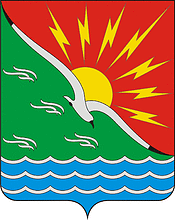 АДМИНИСТРАЦИЯмуниципального образованияЭнергетикский поссоветНовоорского районаОренбургской области№ п/пНаименованияСтр1.I РАЗДЕЛ – РЕШЕНИЯ СОВЕТА ДЕПУТАТОВ МУНИЦИПАЛЬНОГО ОБРАЗОВАНИЯ ЭНЕРГЕТИКСКИЙ ПОССОВЕТ НОВООРСКОГО РАЙОНА ОРЕНБУРГСКОЙ ОБЛАСТИ ЧЕТВЕРТОГО СОЗЫВА.31.1.РЕШЕНИЕ Совета депутатов муниципального образования Энергетикский поссовет Новоорского района Оренбургской области от 13.11.2020 № 15 «Об установлении налоговых ставок и налоговых льгот на земельный налог в 2021 году».41.2.РЕШЕНИЕ Совета депутатов муниципального образования Энергетикский поссовет Новоорского района Оренбургской области от 13.11.2020 № 16 «Об установлении налога и налоговых льгот на имущество физических лиц  на 2021 год».71.3.РЕШЕНИЕ Совета депутатов муниципального образования Энергетикский поссовет Новоорского района Оренбургской области от 13.11.2020 № 17 «О принятии к сведению  отчёта об исполнении бюджета муниципального образования Энергетикский поссовет Новоорского района Оренбургской области за 9 месяцев  2020 года».101.4.РЕШЕНИЕ Совета депутатов муниципального образования Энергетикский поссовет Новоорского района Оренбургской области от 13.11.2020 № 18 «О проекте бюджета  муниципального образования Энергетикский поссовет Новоорского района Оренбургской области  на 2021 год и плановый период 2022 -2023 годов».571.5.РЕШЕНИЕ Совета депутатов муниципального образования Энергетикский поссовет Новоорского района Оренбургской области от 13.11.2020 № 19 «О назначении публичных слушаний по проекту решения Совета депутатов муниципального образования Энергетикский поссовет Новоорского района Оренбургской области «О проекте бюджета муниципального образования Энергетикский поссовет Новоорского района Оренбургской области на 2021 год и плановый период 2022-2023годов».1612.II РАЗДЕЛ – РАСПОРЯЖЕНИЯ И ПОСТАНОВЛЕНИЯ МУНИЦИПАЛЬНОГО ОБРАЗОВАНИЯ ЭНЕРГЕТИКСКИЙ ПОССОВЕТ НОВООРСКОГО РАЙОНА ОРЕНБУРГСКОЙ ОБЛАСТИ.1632.1.Постановление администрации муниципального образования Энергетикский поссовет Новоорского района Оренбургской области от 22.10.2020 № 142-П «Об утверждении  отчёта об исполнении бюджета муниципального образования Энергетикский поссовет Новоорского района Оренбургской области за 9 месяцев 2020 года».1633.III РАЗДЕЛ - акты иных органов местного самоуправления муниципального образования Энергетикский поссовет Новоорского района Оренбургской области.-4.IV РАЗДЕЛ - официальные сообщения и материалы, в том числе информационного характера, о заседаниях Совета депутатов муниципального образования Энергетикский поссовет Новоорского района Оренбургской области, постоянных комиссий Совета депутатов муниципального образования Энергетикский поссовет Новоорского района Оренбургской области, публичных слушаниях, пресс-конференциях, «круглых столах», симпозиумах; информация о результатах рассмотрения органами местного самоуправления и должностными лицами депутатских запросов, и иная официальная информация.-Объекты налогообложенияСтавка налогаЖилые дома, части жилых домов, квартир, части квартир, комнат, объекты незавершенного строительства, в случае, если проектируемым назначением таких объектов является жилой дом; единые недвижимые комплексы, в состав которых входит хотя бы один жилой дом; гаражи и машино-места, в том числе расположенные в объектах налогообложения, указанных подпункте 2 пункта 2 статьи 406 Налогового кодекса Российской Федерации,  хозяйственные строения или сооружения, площадь каждого из которых не превышают 50 квадратных метров и которые расположены на земельных участках для ведения личного подсобного хозяйства, огородничества, садоводства или индивидуального жилищного строительства.0,1 процентаОбъекты налогообложения, включенные в перечень, определяемый в соответствии с пунктом 7 статьи 378.2 Налогового кодекса Российской Федерации, в отношении объектов налогообложения, предусмотренных абзацем вторым пункта 10 статьи 378.2 Налогового кодекса Российской Федерации, а также в отношении объектов налогообложения, кадастровая стоимость  каждого из которых превышает 300 миллионов рублей.2 процентовПрочие объекты налогообложения0,5 процентаПредседатель Совета депутатов                           муниципального образования                              Энергетикский поссовет                                       ________________    М.В. Логунцова                        Исполняющий полномочия  главы муниципального образования Энергетикский поссовет  ______________  Е.В. Кононенко                                                                                        Председатель Совета депутатов                           муниципального образования                              Энергетикский поссовет                                       ________________    М.В. Логунцова                        Исполняющий полномочия  главы муниципального образования Энергетикский поссовет  ______________  Е.В. Кононенко                                                                                                                                                                 Приложение № 1                                                                         Приложение № 1                                                                         Приложение № 1к  решению Совета депутатов Энергетикский поссовет Новоорского района Оренбургской областик  решению Совета депутатов Энергетикский поссовет Новоорского района Оренбургской областик  решению Совета депутатов Энергетикский поссовет Новоорского района Оренбургской области                                           О принятии к сведению  отчёта об исполнении бюджетамуниципального образования Энергетикский поссовет Новоорского района          Оренбургской области за 9 месяцев  2020 года от 13.11. 2020 № 17ИСПОЛНЕНИЕ БЮДЖЕТА МУНИЦИПАЛЬНОГО ОБРАЗОВАНИЯ ЭНЕРГЕТИКСКИЙ ПОССОВЕТ НОВООРСКОГО РАЙОНА ОРЕНБУРГСКОЙ ОБЛАСТИ ПО ДОХОДАМ ЗА 9 МЕСЯЦЕВ 2020 ГОДАИСПОЛНЕНИЕ БЮДЖЕТА МУНИЦИПАЛЬНОГО ОБРАЗОВАНИЯ ЭНЕРГЕТИКСКИЙ ПОССОВЕТ НОВООРСКОГО РАЙОНА ОРЕНБУРГСКОЙ ОБЛАСТИ ПО ДОХОДАМ ЗА 9 МЕСЯЦЕВ 2020 ГОДАИСПОЛНЕНИЕ БЮДЖЕТА МУНИЦИПАЛЬНОГО ОБРАЗОВАНИЯ ЭНЕРГЕТИКСКИЙ ПОССОВЕТ НОВООРСКОГО РАЙОНА ОРЕНБУРГСКОЙ ОБЛАСТИ ПО ДОХОДАМ ЗА 9 МЕСЯЦЕВ 2020 ГОДАИСПОЛНЕНИЕ БЮДЖЕТА МУНИЦИПАЛЬНОГО ОБРАЗОВАНИЯ ЭНЕРГЕТИКСКИЙ ПОССОВЕТ НОВООРСКОГО РАЙОНА ОРЕНБУРГСКОЙ ОБЛАСТИ ПО ДОХОДАМ ЗА 9 МЕСЯЦЕВ 2020 ГОДАИСПОЛНЕНИЕ БЮДЖЕТА МУНИЦИПАЛЬНОГО ОБРАЗОВАНИЯ ЭНЕРГЕТИКСКИЙ ПОССОВЕТ НОВООРСКОГО РАЙОНА ОРЕНБУРГСКОЙ ОБЛАСТИ ПО ДОХОДАМ ЗА 9 МЕСЯЦЕВ 2020 ГОДАИСПОЛНЕНИЕ БЮДЖЕТА МУНИЦИПАЛЬНОГО ОБРАЗОВАНИЯ ЭНЕРГЕТИКСКИЙ ПОССОВЕТ НОВООРСКОГО РАЙОНА ОРЕНБУРГСКОЙ ОБЛАСТИ ПО ДОХОДАМ ЗА 9 МЕСЯЦЕВ 2020 ГОДАИСПОЛНЕНИЕ БЮДЖЕТА МУНИЦИПАЛЬНОГО ОБРАЗОВАНИЯ ЭНЕРГЕТИКСКИЙ ПОССОВЕТ НОВООРСКОГО РАЙОНА ОРЕНБУРГСКОЙ ОБЛАСТИ ПО ДОХОДАМ ЗА 9 МЕСЯЦЕВ 2020 ГОДАИСПОЛНЕНИЕ БЮДЖЕТА МУНИЦИПАЛЬНОГО ОБРАЗОВАНИЯ ЭНЕРГЕТИКСКИЙ ПОССОВЕТ НОВООРСКОГО РАЙОНА ОРЕНБУРГСКОЙ ОБЛАСТИ ПО ДОХОДАМ ЗА 9 МЕСЯЦЕВ 2020 ГОДАКод бюджетной классификации Российской ФедерацииНаименование кода дохода бюджетаНорматив %Бюджет на 2020 г ПервоначальныйБюджет на 2020 г. С изменениямиИсполнено за 9 месяцев 2020Процент исполнения к годовому плану000 1 00 00000 00 0000 000НАЛОГОВЫЕ И НЕНАЛОГОВЫЕ ДОХОДЫ38 787 088,80  38 787 088,80  22 480 700,00  58000 1 01 00000 00 0000 000НАЛОГИ НА ПРИБЫЛЬ, ДОХОДЫ18 027 700,00  18 027 700,00  13 500 896,38  75182 1 01 02000 01 0000 110Налог на доходы физических лиц18 027 700,00  18 027 700,00  13 500 896,38  75182 1 01 02010 01 1000 110Налог на доходы физических лиц с доходов, источником которых является налоговый агент, за исключением доходов, в отношении которых исчисление и уплата налога осуществляются в соответствии со статьями 227, 227.1 и 228 Налогового кодекса Российской Федерации18 027 700,00  18 027 700,00  13 500 896,38  75000 1 03 00000 00 0000 000НАЛОГИ НА ТОВАРЫ (РАБОТЫ, УСЛУГИ), РЕАЛИЗУЕМЫЕ НА ТЕРРИТОРИИ РОССИЙСКОЙ ФЕДЕРАЦИИ1 174 618,80  1 174 618,80  775 051,51  66100 1 03 02230 01 0000 110Доходы от уплаты акцизов на дизельное топливо, подлежащие распределению между бюджетами субъектов Российской Федерации и местными бюджетами с учетом установленных дифференцированных нормативов отчислений в местные бюджеты538 251,38  538 251,38  361 335,05  67100 1 03 02240  01 0000 110Доходы от уплаты акцизов на моторные масла для дизельных и (или) карбюраторных (инжекторных) двигателей, подлежащие распределению между бюджетами субъектов Российской Федерации и местными бюджетами с учетом установленных дифференцированных нормативов отчислений в местные бюджеты2 772,45  2 772,45  2 494,50  90100 1 03 02250 01 0000 110Доходы от уплаты акцизов на автомобильный бензин, подлежащие распределению между бюджетами субъектов Российской Федерации и местными бюджетами с учетом установленных дифференцированных нормативов отчислений в местные бюджеты703 057,42  703 057,42  481 800,69  69100 1 03 02260 01 0000 110Доходы от уплаты акцизов на прямогонный бензин, подлежащие распределению между бюджетами субъектов Российской Федерации и местными бюджетами с учетом установленных дифференцированных нормативов отчислений в местные бюджеты-69 462,45  -69 462,45  -70 578,73  102000 1 05 00000 00 0000 000НАЛОГИ НА СОВОКУПНЫЙ ДОХОД32 570,00  32 570,00  0,00  0182 1 05 03010 01 0000 110Единый сельскохозяйственный налог32 570,00  32 570,00  0000 1 06 00000 00 0000 000НАЛОГИ НА ИМУЩЕСТВО15 475 000,00  15 475 000,00  6 548 387,58  42000 1 06 01000 00 0000 000НАЛОГИ НА ИМУЩЕСТВО ФИЗИЧЕСКИХ ЛИЦ515 000,00  515 000,00  155 337,57  30182 1 06 01030 10 1000 110Налог на имущество физических лиц, взимаемый по ставкам, применяемым к объектам налогообложения, расположенным в границах поселений515 000,00  515 000,00  155 337,57  30000 1 06 06000 11 0000 110ЗЕМЕЛЬНЫЙ НАЛОГ14 960 000,00  14 960 000,00  6 393 050,01  43182 1 06 06033 10 1000 110Земельный налог с организаций, обладающих земельным участком, расположенным в границах сельских поселений14 280 000,00  14 280 000,00  6 360 721,98  45182 1 06 06043 10 1000 110Земельный налог с физических лиц, обладающих земельным участком, расположенным в границах сельских поселений680 000,00  680 000,00  32 328,03  5000 000 00000 00 0000 000ДОХОДЫ ОТ ИСПОЛЬЗОВАНИЯ ИМУЩЕСТВА, НАХОДЯЩЕГОСЯ В ГОСУДАРСТВЕННОЙ И МУНИЦИПАЛЬНОЙ СОБСТВЕННОСТИ4 077 200,00  4 077 200,00  1 656 364,53  41112 1 11 05035 10 0000 120Доходы от сдачи в аренду имущества, находящегося в оперативном управлении органов управления сельских поселений и созданных ими учреждений (за исключением имущества муниципальных бюджетных и автономных учреждений)1 425 000,00  1 425 000,00  515 312,79  36112 1 11 05075 10 0000 120Доходы от сдачи в аренду имущества, составляющего казну сельских поселений (за исключением земельных участков)1 012 000,00  1 012 000,00  799 379,18  79112 1 11 09045 10 0000 120Прочие поступления от использования имущества, находящегося в собственности сельских поселений (за исключением имущества муниципальных бюджетных и автономных учреждений, а также имущества муниципальных унитарных предприятий, в том числе казенных)320 200,00  320 200,00  321 132,82  100112 117 01050 10 0000 180Невыясненные поступления ,зачисляемые в бюджеты сельских поселений112 116 10123 01 0000 140Доходы от денежных взысканий (штрафов), поступающие в счет погашения задолженности, образовавшейся до 1 января 2020 года, подлежащие зачислению в бюджет муниципального образования по нормативам, действовавшим в 2019 году20 539,74  112 114 02053 10 0000 410Доходы от реализации иного имущества, находящегося в собственности сельских поселений (за исключением имущества муниципальных бюджетных и автономных учреждений, а также имущества муниципальных унитарных предприятий, в том числе казенных), в части реализации основных средств по указанному имуществу1 320 000,00  1 320 000,00  0000 2 00 00000 00 0000 000БЕЗВОЗМЕЗДНЫЕ ПОСТУПЛЕНИЯ3 520 306,00  10 345 082,32  6 625 471,74  64000 2 02 00000 00 0000 000БЕЗВОЗМЕЗДНЫЕ ПОСТУПЛЕНИЯ ОТ ДРУГИХ БЮДЖЕТОВ БЮДЖЕТНОЙ СИСТЕМЫ РОССИЙСКОЙ ФЕДЕРАЦИИ3 520 306,00  10 345 082,32  6 625 471,74  64000 2 02 15001  00 0000 151Дотации на выравнивание бюджетной обеспеченности3 007 000,00  3 007 000,00  2 255 248,00  75112 2 02 15001 10 0000 150Дотации бюджетам сельских поселений на выравнивание бюджетной обеспеченности3 007 000,00  3 007 000,00  1 503 499,00  50000 2 02 15002  00 0000 150Дотации бюджетам  на поддержку мер по обеспечению сбалансированности бюджетов0,00  5 624 406,32  2 824 406,32  50112 2 02 15002 10 0000 150Дотации бюджетам сельских поселений на поддержку мер по обеспечению сбалансированности бюджетов5 624 406,32  2 824 406,32  50112 2 02 02000 00 0000 000СУБСИДИИ БЮДЖЕТАМ ПОСЕЛЕНИЙ  0,00  915 000,00  915 000,00  100112 2 02 20216 10 0000 150Субсидии бюджетам сельских поселений на осуществление дорожной деятельности в отношении автомобильных дорог общего пользования, а также капитального ремонта дворовых территорий многоквартирных домов , проездов к дворовым территориям многоквартирных домов населенных пунктов915 000,00  915 000,00  100112 2 19 60010 10 0000 150Возврат остатков субсидий, субвенций и иных межбюджетных трансфертов, имеющих целевое назначение, прошлых лет из бюджетов сельских поселений112 2 02 03000 00 0000 000СУБВЕНЦИИ БЮДЖЕТАМ ПОСЕЛЕНИЙ  513 306,00  548 475,00  380 616,42  69112 2 02 35930 10 0000 150Субвенции бюджетам сельских поселений на государственную регистрацию актов гражданского состояния52 380,00  52 380,00  34 920,00  67112 2 02 35118 10 0000 150Субвенции бюджетам сельских поселений на осуществление первичного воинского учета на территориях, где отсутствуют военные комиссариаты460 926,00  496 095,00  345 696,42  70112 2 07 00000 00 0000 000ПРОЧИЕ БЕЗВОЗМЕЗДНЫЕ ПОСТУПЛЕНИЯ0,00  250 201,00  250 201,00  100112 207 05030 10 0000 150Прочие безвозмездные поступления в бюджеты сельских поселений250 201,00  250 201,000  100000 000 00000 00 0000 000Итого доходов42 307 394,80  49 132 171,12  29 106 171,74  59 НаименованиеКоды Ведомственной классификацииКоды Ведомственной классификацииКоды Ведомственной классификацииКоды Ведомственной классификацииКоды Ведомственной классификацииБюджет 2020 год первоначальный2020 год с изменениямиИсполнение бюджета за 9 месяцев  2020 года% исполнения Наименованиеструктура расходовразделподразделцелевая статьявид расходаБюджет 2020 год первоначальный2020 год с изменениямиИсполнение бюджета за 9 месяцев  2020 года% исполнения1234567101112Общегосударственные вопросы1120100000000000000021 334 899,8222 783 037,3715 261 786,5767Муниципальная программа «Управление муниципальными финансами  Муниципального образования Энергетикский поссовет Новоорского района Оренбургской области на 2019-2023 годы»1120100070000000000010862498,0011099760,727998685,9872Основное мероприятие "Финансирование расходов на содержание высшего должностного лица субъекта Российской Федерации и муниципального образования"112010207002000000001243410,001243410,00728356,2759Расходы на содержание главы муниципального образования Энергетикский поссовет112010207002000100001243410,001243410,00728356,2759Глава  муниципального образования112010207002000100001243410,001243410,00728356,2759Расходы на выплату персоналу государственных (муниципальных) органов112010207002000101201243410,001 243 410,00728356,2759Уплата налогов,сборов и иных платежей11201020700200010850Основное мероприятие "Финансирование расходов на содержание законодательных (представительных) органов государственной власти и представительных органов муниципальных образований"1120103070030001000088000,00110000,0078890,7272Расходы на содержание представительного органа муниципального образования  Энергетикский поссовет1120103070030001000088000,00110000,0078890,7272Депутаты представительного органа муниципального образования1120103070030001000088000,00110000,0078890,7272Иные закупки товаров, работ и услуг для обеспечения государственных (муниципальных) нужд1120103070030001024088000,00110 000,0078890,7272Основное мероприятие "Финансирование расходов на содержание высших исполнительных органов государственной власти субъектов Российской Федерации, местных администраций112010407004000000009531088,009435494,326890114,1673Расходы на содержание центрального аппарата муниципального образования Энергетикский поссовет112010407004000100009531088,009435494,326890114,1673Центральный аппарат112010407004000100009531088,009435494,326890114,1673Расходы на выплату персоналу государственных (муниципальных) органов112010407004000101205912128,005 936 534,324655953,3178Иные закупки товаров, работ и услуг для обеспечения государственных (муниципальных) нужд112010407004000102403518960,003 398 960,002153137,1363Исполнение судебных актов11201040700400010830Уплата налогов,сборов и иных платежей11201040700400010850100000,00100 000,0081023,7281Основное мероприятие "Финансирование расходов по обеспечению выборов и референдумов в п.Энергетик"112010707007000008000,00310856,40301324,83Направление расходов на выборы и референдумы в п.Энергетик112010707007 000108800,00310856,40301324,83Специальные расходы112010707007 00010880310 856,40301324,83Выполнение части полномочий муниципальным районам по решению вопросов местного значения поселений в сфере архитектуры и градостроительства11201040000000000000109407,00109407,0054703,5050Непрограммное направление расходов местного бюджета по передаваемым полномочиям11201048100000000000109407,00109407,0054703,5050Осуществление полномочий поселений в соответствии с заключенными соглашениями за счет средств,передаваемых из бюджетов поселений11201048120000000000109407,00109407,0054703,5050Выполнение части полномочий муниципальным районом по решению вопросов местного значения поселений в сфере архитектуры и градостроительства11201048120060020540109407,00109 407,0054703,5050Выполнение части полномочий муниципальным районом по решению вопросов местного значения поселений по осуществлению мер по противодействию коррупции в границах поселения в отношении муниципальных служащих11201040000000000000500,00500,00500,00100Непрограммное направление расходов местного бюджета по передаваемым полномочиям11201048100000000000500,00500,00500,00100Осуществление полномочий поселений в соответствии с заключенными соглашениями за счет средств,передаваемых из бюджетов поселений11201048120000000000500,00500,00500,00100Выполнение части полномочий муниципальным районом по решению вопросов местного значения поселений по осуществлению мер по противодействию коррупции в границах поселения в отношении муниципальных служащих11201048120060070540500,00500,00500,00100Муниципальная программа " Развитие муниципальной службы в  Муниципальном образовании Энергетикский поссовет Новоорского района Оренбургской области на 2019-2023гг."1120104110000000000051244,8251244,8245032,0088Основное мероприятие "Обучение и повышение квалификации муниципальных служащих Муниципального образования Энергетикский поссовет"1120104110010000000051244,8251244,8245032,0088Расходы на обучение и повышение квалификации муниципальных служащих Муниципального образования Энергетикский поссовет1120104110010001000051244,8251244,8245032,0088Иные закупки товаров, работ и услуг для обеспечения государственных (муниципальных) нужд1120104110010001024051244,8251 244,8245032,0088Расходы на выплату почетному гражданину муниципального образования Энергетикски й поссовет Новоорского района Оренбургской области11201041100200010350Обеспечение деятельности финансовых, налоговых и таможенных органов и органов финансового (финансово-бюджетного) надзора11201060000000000000291300,00331800,00145900,0044Непрограммное направление расходов местного бюджета по передаваемым полномочиям11201068100000000000291300,00331800,00145900,0044Выполнение части полномочий муниципальным районам по решению вопросов местного значения поселений в части содержания контрольно-ревизионной комиссии органов местного самоуправления11201068120000000000291300,00331800,00145900,0044Контрольно-ревизионная комиссия11201068120060010540290800,00331300,00145400,0044Осуществление внутреннего муниципального финансового контроля11201068120060050540500,00500,00500,00100Резервные фонды1120111000000000050000,0050000,000,000Непрограммное направление расходов местного бюджета1120111820000000000050000,0050000,000,000Резервные  фонды местных администраций1120111824000000000050000,0050000,000,000Резервный  фонд за счет средств поселений1120111821004001000050000,0050000,000,000Резервные средства1120111821004001087050000,0050 000,000Другие общегосударственные вопросы112011300000000000009969950,0011140324,837016965,0963Муниципальная программа "Содержание муниципального имущества муниципального образования Энергетикский поссовет Новоорского района Оренбургской области на 2019-2023гг."112011302000000000004249400,005042374,833808368,3676Основное мероприятие "Выполнение мероприятий по содержанию муниципального имущества муниципального образования Энергетикский поссовет "112011302001000000004249400,005042374,833808368,3676Направление расходов на содержание  муниципального имущества муниципального образования Энергетикский поссовет112011302001000100004249400,005042374,833808368,3676Иные закупки товаров, работ и услуг для обеспечения государственных (муниципальных) нужд112011302001000102404249400,005 042 374,833808368,3676Муниципальная программа "Оформление права собственности на муниципальное имущество Муниципального образования Энергетикский поссовет Новоорского района Оренбургской области на 2018-2020 гг."11201130100000000000100000,00100000,0021000,0021Основное мероприятие "Проведение инвентаризации и оформление документов на объекты муниципального имущества Муниципального образования Энергетикский поссовет"11201130100100000000100000,00100000,0021000,0021Расходы на проведение инвентаризации и оформление документов на объекты муниципального имущества Муниципального образования Энергетикский поссовет"11201130100100010000100000,00100000,0021000,0021Иные закупки товаров, работ и услуг для обеспечения государственных (муниципальных) нужд11201130100100010240100000,00100 000,0021000,0021Муниципальная программа "Энергосбережение и повышение эффективности  Муниципального образования Энергетикский поссовет  на 2019-2023 годы"1120113160000000000010550,0010550,005709,0054Основное мероприятие "Проведение мероприятий по энергосбережению и повышению эффективности  Муниципального образования Энергетикский поссовет  на 2017-2021 годы"1120113160010000000010550,0010550,005709,0054Расходы на проведение мероприятий по энергосбережению и повышению эффективности  Муниципального образования Энергетикский поссовет  на 2019-2023 годы1120113160010001000010550,0010550,005709,0054Иные закупки товаров, работ и услуг для обеспечения государственных (муниципальных) нужд1120113160010001024010550,0010 550,005709,0054Муниципальная программа «Управление муниципальными финансами  Муниципального образования Энергетикский поссовет Новоорского района Оренбургской области на 2019-2023 годы»112010007000000005610000,005610000,002804487,7350Основное мероприятие "Финансирование расходов на содержание высших исполнительных органов государственной власти субъектов Российской Федерации, местных администраций112011307004000005610000,005610000,002804487,7350Расходы на оплату по исполнительному листу основного долга муниципального образования Энергетикский поссовет112011307004000205610000,005610000,002804487,7350Иные закупки товаров, работ и услуг для обеспечения государственных (муниципальных) нужд112011307004000202445610000,005 610 000,002804487,7350Непрограмное направление расходов местного бюджета112011382000000000000,00377400,00377400,00Исполнение судебных актов муниципальным образованием112011382300000000000,00377400,00377400,00Расходы на исполнение судебных актов112011382300100300000,00377400,00377400,00Исполнение судебных актов11201138230010030830377 400,00377400,00Национальная оборона11202000000000000000460926,00496095,00332505,2767Мобилизационная и вневойсковая подготовка11202030000000000000460926,00496095,00332505,2767Непрограммные мероприятия за счет субсидий из федерального бюджета11202038300000000000460926,00496095,00332505,2767Осуществление первичного воинского учета на территориях, где отсутствуют военные комиссариаты11202038300051180000460926,00496095,00332505,2767Расходы на выплату персоналу государственных (муниципальных) органов11202038300051180120460926,00496 095,00332505,2767Иные закупки товаров, работ и услуг для обеспечения государственных (муниципальных) нужд11202038300051180240Уплата налогов,сборов и иных платежей11202038300051180850Национальная безопасность и правоохранительная деятельность11203000000000000000897948,01795708,01474906,5960Органы юстиции1120304000000000000052380,0052380,0032898,0063Непрограммные мероприятия за счет субсидий из федерального бюджета1120304830000000000052380,0052380,0032898,0063Государственная регистрация актов гражданского состояния1120304830005930000052380,0052380,0032898,0063Расходы на выплату персоналу государственных (муниципальных) органов11203048300059300120Иные закупки товаров, работ и услуг для обеспечения государственных (муниципальных) нужд1120304830005930024052380,0052 380,0032898,0063Обеспечение пожарной безопасности11203100000000000000621568,01519328,01292976,3256Муниципальная программа "Обеспечение пожарной безопасности,ликвидация и предупреждение чрезвычайных ситуаций на территории Муниципального образования Энергетикский поссовет Новоорского района Оренбургской областина 2019-2023 гг."11203100300000000000459328,01519328,01292976,3256Основное мероприятие "Обеспечение пожарной безопасности на территории поселения"11203100300100000000459328,01519328,01292976,3256Направление расходов на обеспечение пожарной безопасности11203100300100010000459328,01519328,01292976,3256Иные закупки товаров, работ и услуг для обеспечения государственных (муниципальных) нужд11203100300100010240459328,01519 328,01292976,3256Основное мероприятие "Подготовка к противопаводковым  мероприятиям в районе частного сектора п.Энергетик"11203100300200000000162240,000,000,00Направление расходов на противопаводковые мероприятия в районе частного сектора п.Энергетик11203100300200020000162240,000,000,00Иные закупки товаров, работ и услуг для обеспечения государственных (муниципальных) нужд11203100300200020240162240,00Другие вопросы в области национальной безопасности и правоохранительной деятельности11203140000000000000224000,00224000,00149032,2767Муниципальная программа "Оказание поддержки гражданам и их объединениям,участвующим в охране общественного порядка,создание условий для деятельности народных дружин в муниципальном образовании Энергетикский поссовет Новоорского района Оренбургской области на 2019-2023 годы"11203141200000000000224000,00224000,00149032,2767Основное мероприятие "Оказание поддержки гражданам и их объединениям,участвующим в охране общественного порядка,создание условий для деятельности народных дружин в муниципальном образовании Энергетикский поссовет"11203141200100000000224000,00224000,00149032,2767Направление расходов на  обеспечение форменной одеждой и знаками отличия11203141200100010000224000,00224000,00149032,2767Иные закупки товаров, работ и услуг для обеспечения государственных (муниципальных) нужд11203141200100010240224000,00224 000,00149032,2767Национальная экономика112040000000000000003746066,007168670,004454913,9962Дорожное хозяйство (дорожные фонды)112040900000000000003646066,007068670,004409913,9962Муниципальная программа "Развитие сети дорог общего пользования местного значения муниципального образования Энергетикский поссовет  на 2019-2023 гг."112040904000000000003646066,007068670,004409913,9962Основное мероприятие "Капитальный ремонт, ремонт и содержание  автомобильных дорог поселения и искусственных сооружений на них"112040904001000000003646066,007068670,004409913,9962Ремонт дорог Муниципального образования Энергетикский поссовет1120409040010Д0100000,000,000,00Иные закупки товаров, работ и услуг для обеспечения государственных (муниципальных) нужд1120409040010Д010240Софинансирование расходов по капитальному ремонту  и ремонту дорог общего пользования112040904001S0410000158000,001181580,931181580,93100Иные закупки товаров, работ и услуг для обеспечения государственных (муниципальных) нужд112040904001S0410240158000,001 181 580,931181580,93100Направление расходов по содержанию и ремонту  дорог общего пользования Муниципального образования Энергетикский поссовет112040904001000100003338066,005737089,073172598,0655Иные закупки товаров, работ и услуг для обеспечения государственных (муниципальных) нужд112040904001000102403338066,005 737 089,073172598,0655Направление расходов  на  оплату услуг по разработке и проверке локально-сметных расчетов и на строительный надзор11204090400100020000150000,00150000,0055735,0037Иные закупки товаров, работ и услуг для обеспечения государственных (муниципальных) нужд11204090400100020240150000,00150 000,0055735,0037Другие вопросы в области национальной экономики11204120000000000000100000,00100000,0045000,0045Муниципальная программа "Оформление права собственности на муниципальное имущество Муниципального образования Энергетикский поссовет Новоорского района Оренбургской области на 2019-2023 гг."11204120100000000000100000,00100000,0045000,0045Основное мероприятие "Проведение мероприятий по оформлению земельных участков Муниципального образования Энергетикский поссовет"11204120100200000000100000,00100000,0045000,0045Расходы на  проведение мероприятий по оформлению земельных участков Муниципального образования Энергетикский поссовет11204120100200020000100000,00100000,0045000,0045Иные закупки товаров, работ и услуг для обеспечения государственных (муниципальных) нужд11204120100200020240100000,00100 000,0045000,0045Жилищно-коммунальное хозяйство112050000000000000009516949,5311950001,835474665,4846Коммунальное хозяйство112050200000000000003019064,095396915,391912158,2535Муниципальная программа "Модернизация объектов коммунальной инфраструктуры Муниципального образования  Энергетикский поссовет на 2019-2023 годы"112050205000000000003019064,095396915,391912158,2535Основное мероприятие "Инвестиции в реконструкцию теплосети п.Энергетик "112050205001000000000,000,000,00Направление расходов на инвестиции в реконструкцию теплосети п.Энергетик112050205001000100000,000,000,00Бюджетные инвестиции11205020500100010410Основное мероприятие "Выполнение  мероприятий по разработке проектно - сметной документации,проведение государственной экспертизы смет и организация строительного контроля"112050205002000000001290400,002171131,3534580,832Направление расходов на  разработку проектно - сметной документации,проведение государственной экспертизы смет и организацию строительного контроля112050205002000200001290400,002171131,3534580,832Бюджетные инвестиции в объекты капитального строительства государственной (муниципальной) собственности112050205002000204102075131,350Иные закупки товаров, работ и услуг для обеспечения государственных (муниципальных) нужд112050205002000202401290400,0096 000,0034580,8336Основное мероприятие "Выполнение  мероприятий по содержанию и ремонту систем водоснабжения и водоотведения в п.Энергетик"11205020500300000000100000,000,000,00Направление расходов  по содержанию и ремонту систем водоснабжения и водоотведения в п.Энергетик11205020500300030000100000,000,000,00Иные закупки товаров, работ и услуг для обеспечения государственных (муниципальных) нужд11205020500300030240100000,00Основное мероприятие "Выполнение  мероприятий по содержанию и ремонту тепловых сетей в п.Энергетик"11205020500400000000100000,005375,705375,70100Направление расходов  по содержанию и ремонту тепловых сетей в п.Энергетик11205020500400040000100000,005375,705375,70100Иные закупки товаров, работ и услуг для обеспечения государственных (муниципальных) нужд11205020500400040240100000,005 375,705375,70100Основное мероприятие "Мероприятия на проведение капитального ремонта наружного водоснабжения и наружных сетей канализации в п.Энергетик"112050205005000000000,000,000,00Направление расходов  на проведение капитального ремонта наружного водоснабжения и наружных сетей канализации в п.Энергетик112050205005000500000,000,000,00Иные закупки товаров, работ и услуг для обеспечения государственных (муниципальных) нужд11205020500500050240Основное мероприятие "Мероприятия  по закупке материалов к подготовке к осенне-зимнему периоду п.Энергетик"11205020500600000000800000,00500000,00500000,00100Направление расходов по  закупке материалов к подготовке к осенне-зимнему периоду п.Энергетик11205020500600060000800000,00500000,00500000,00100Иные закупки товаров, работ и услуг для обеспечения государственных (муниципальных) нужд11205020500600060240800000,00500 000,00500000,00100Основное мероприятие "Мероприятия  по осуществлению технологического присоединения к электрическим сетям спортивного корта п.Энергетик"1120502050080000000015239,0015239,008407,2255Направление расходов на  осуществление технологического присоединения к электрическим сетям спортивного корта п.Энергетик1120502050080008000015239,0015239,008407,2255Иные закупки товаров, работ и услуг для обеспечения государственных (муниципальных) нужд1120502050080008024015239,0015 239,008407,2255Основное мероприятие "Выполнение  мероприятий по капитальному ремонту наружных сетей канализации на участках от узла учета до врезки №1,от врезки №1 до врезки №2,от ФНС-1 до врезки №1  п.Энергетик"11205020500900000000713425,0998318,040,000Направление расходов  на капитальный  ремонт наружных сетей канализации на участках от узла учета до врезки №1,от врезки №1 до врезки №2,от ФНС-1 до врезки №1  п.Энергетик"11205020500900090000713425,090,000,00Иные закупки товаров, работ и услуг для обеспечения государственных (муниципальных) нужд11205020500900090240713425,09Софинансирование расходов  на капитальный  ремонт наружных сетей канализации на участках от узла учета до врезки №1,от врезки №1 до врезки №2,от ФНС-1 до врезки №1  п.Энергетик"112050205009S04500000,0098318,040,000Иные закупки товаров, работ и услуг для обеспечения государственных (муниципальных) нужд112050205009S045024098 318,040Основное мероприятие"Осуществление технологического присоединения объекта в целях реконструкции котельной п.Энергетик"112050205010000000000,00603767,70126171,5621Направление расходов на разработку технических условий присоединения к сетям водоснабжения,водоотведения,газоснабжения,электоэнергии112050205010000100000,00603767,70126171,5621Иные закупки товаров, работ и услуг для обеспечения государственных (муниципальных) нужд11205020501000010240603 767,70126171,5621Основное мероприятие"Закупка оборудования для очистных сооружений п.Энергетик"112050205011000000000,001376700,001237622,9490Направление расходов на закупку оборудования для очистных сооружений п.Энергетик112050205011000100000,001376700,001237622,9490Иные закупки товаров, работ и услуг для обеспечения государственных (муниципальных) нужд112050205011000102401 376 700,001237622,9490Основное мероприятие "Выполнение мероприятий по ремонту участков сетей холодного водоснабжения в п. Энергетик"112050205012000000000,00541383,600,000Направление расходов  на ремонт участков сетей холодного водоснабжения в п. Энергетик112050205012000100000,00541383,600,000Иные закупки товаров, работ и услуг для обеспечения государственных (муниципальных) нужд11205020501200010240541 383,600Основное мероприятие "Выполнение мероприятий по актуализации схем теплоснабжения в п. Энергетик"112050205013000000000,0070000,000Направление расходов  на актуализацию схем теплоснабжения в п. Энергетик112050205013000100000,0070000,000Иные закупки товаров, работ и услуг для обеспечения государственных (муниципальных) нужд1120502050130001024070000,000Основное мероприятие "Выполнение мероприятий по разрабртке конкурсной документации"112050205014000000000,0015000,000Направление расходов  на  разработку конкурсной документации112050205014000100000,0015000,000Иные закупки товаров, работ и услуг для обеспечения государственных (муниципальных) нужд1120502050140001024015000,000Благоустройство112050300000000000006497885,446553086,443562507,2354Муниципальная программа "Благоустройство территории Муниципального образования Энергетикский поссовет на 2019-2023 гг."112050306000000000006497885,446553086,443562507,2354Основное мероприятие "Прочие мероприятия по благоустройству Муниципального образования Энергетикский поссовет Новоорского района Оренбургской области"112050306001000000001927885,441983086,441455579,7573Расходы на выполнение мероприятий по благоустройству территории муниципального образования112050306001000100001927885,441983086,441455579,7573Иные закупки товаров, работ и услуг для обеспечения государственных (муниципальных) нужд112050306001000102401927885,441 983 086,441455579,7573Основное мероприятие "Обеспечение  уличного освещения Муниципального образования Энергетикский поссовет Новоорского района Оренбургской области"112050306002000000003150000,003150000,001487245,4847Направление расходов на оплату и материально-техническое обеспечение уличного освещения112050306002000200003150000,003150000,001487245,4847Иные закупки товаров, работ и услуг для обеспечения государственных (муниципальных) нужд112050306002000202403150000,003 150 000,001487245,4847Основное мероприятие "Озеленение территории  Муниципального образования Энергетикский поссовет Новоорского района Оренбургской области"112050306003000000001420000,001420000,00619682,0044Расходы на выполнение мероприятий по озеленению территории муниципального образования112050306003000300001420000,001420000,00619682,0044Иные закупки товаров, работ и услуг для обеспечения государственных (муниципальных) нужд112050306003000302401420000,001 420 000,00619682,0044Культура, кинематография112080000000000000005919377,325656980,922959031,9852Культура112080100000000000005919377,325656980,922959031,9852Муниципальная программа "Развитие культуры на территории Муниципального образования Энергетикский поссовет Новоорского района Оренбургской области на 2019-2023 гг."112080108000000000005919377,325656980,922959031,9852Основное мероприятие "Сохранение и развитие  культуры в Муниципальном  образовании Энергетикский поссовет Новоорского района Оренбургской области"11208010800100000000863672,20601275,80431179,4272Направление расходов в сфере культуры11208010800100010000863672,20601275,80431179,4272Иные закупки товаров, работ и услуг для обеспечения государственных (муниципальных) нужд11208010800100010240863672,20601 275,80431179,4272Основное мероприятие "Выполнение части полномочий муниципальным районом по решению вопросов местного значения поселений в области культуры и библиотечного обслуживания»112080108002000000005055705,125055705,122527852,5650Направление расходов на межбюджетные трансферты112080108002600300005055705,125055705,122527852,5650Иные межбюджетные трансферты112080108002600305405055705,125 055 705,122527852,5650Социальная политика11210000000000000000461740,96439740,96324717,2074Пенсионное обеспечение11210010000000000000461740,96439740,96324717,2074Непрограммное направление расходов местного бюджета11210018200000000000461740,96439740,96324717,2074Финансирование расходов на пенсионное обеспечение муниципальных служащих Муниципального образования Энергетикский поссовет Новоорского района Оренбургской области11210018230000000000461740,96439740,96324717,2074Расходы на социальное обеспечение и иные выплаты населению Муниципального образования Энергетикский поссовет11210018230010080000461740,96439740,96324717,2074Публичные нормативные социальные выплаты гражданам11210018230010080310461740,96439 740,96324717,2074Физическая культура и спорт11211000000000000000347949,16217949,16183637,9484Массовый спорт11211020000000000000347949,16217949,16183637,9484Муниципальная программа "Развитие физической культуры, спорта и здорового образа жизни на территории Муниципального образования Энергетикский поссовет Новоорского района Оренбургской области на 2019-2023 годы"11211021000000000000347949,16217949,16183637,9484Основное мероприятие "Выполнение мероприятий по развитию физической культуры, спорта и здорового образа жизни Муниципального образования Энергетикский поссовет"11211021000100000000347949,16217949,16183637,9484Направление расходов на мероприятия по физической культуре и спорту11211021000100010000347949,16217949,16183637,9484Иные закупки товаров, работ и услуг для обеспечения государственных (муниципальных) нужд11211021000100010240347949,16217949,16183637,9484Обслуживание государственного и муниципального долга112130000000000000000,002453,471924,2078Обслуживание государственного внутреннего и муниципального долга112130100000000000000,002453,471924,2078Муниципальная программа «Управление муниципальными финансами  Муниципального образования Энергетикский поссовет Новоорского района Оренбургской области на 2019-2023 годы»112130107000000000000,002453,471924,2078Основное мероприятие "Финансирование расходов связанных с выплатой процентных платежей по государственным и долговым обязятельствам"112130107005000000000,002453,471924,2078Направление расходов на обслуживание государственного ( муниципального) долга112130107005000100000,002453,471924,2078Обслуживание государственного ( муниципального) долга112130107005000107002453,471924,2078ИТОГО42 685 856,8049 510 636,7229 468 089,2260Председатель Совета депутатов                           муниципального образования  Энергетикский поссовет                                       ________________    М.В. Логунцова                        Исполняющий полномочия  главымуниципального образованияЭнергетикский поссовет  ______________  Е.В. Кононенко                                                                                        Председатель Совета депутатов                           муниципального образования                              Энергетикский поссовет                                       ________________    М.В. Логунцова                        Исполняющий полномочия  главы муниципального образования Энергетикский поссовет  ______________  Е.В. Кононенко                                                                                            Приложение №1                                                                   к  решению Совета депутатов муниципального  образования                                                                  Энергетикский поссовет  Новоорского района                                                                       Оренбургской области « О проекте бюджета  муниципального образования Энергетикский поссовет Новоорского района Оренбургской области  на 2021 год и плановый период2022 -2023 годов» от 13.11.2020 № 18№ кодаНаименование источника2021 год2022 год2023 год000 01 00 00 00 00 0000 000ИСТОЧНИКИ ВНУТРЕННЕГО ФИНАНСИРОВАНИЯ ДЕФИЦИТОВ БЮДЖЕТОВ-933 600,00-932 800,000,00000 01 03 00 00 00 0000 000Бюджетные кредиты от других бюджетов бюджетной системы Российской Федерации-933600,00-932800,000000 01 03 00 00 00 0000 700Получение бюджетных кредитов от других бюджетов бюджетной системы Российской Федерации в валюте Российской Федерации000 01 03 00 00 10 0000 710Получение  кредитов от других бюджетов бюджетной системы Российской Федерации бюджетами муниципальных районов в валюте Российской Федерации000 01 03 00 00 00 0000 800Погашение бюджетных кредитов, полученных от других бюджетов бюджетной системы Российской Федерации в валюте Российской Федерации-933600,00-932800,000000 01 03 00 00 10 0000 810Погашение бюджетами муниципальных районов кредитов от других бюджетов бюджетной системы Российской Федерации в валюте Российской Федерации-933600,00-932800,00000 01 05 00 00 00 0000 000Изменение остатков средств на счетах по учету средств бюджета0,000,000,00000 01 05 00 00 00 0000 500Увеличение остатков средств бюджетов-36552669,61-34745122,60-35544579,60000 01 05 02 00 00 0000 500Увеличение прочих остатков средств бюджетов-36552669,61-34745122,60-35544579,60000 01 05 02 01 00 0000 510Увеличение прочих остатков денежных средств бюджетов-36552669,61-34745122,60-35544579,60000 01 05 02 01 10 0000 510Увеличение прочих остатков денежных средств бюджетов поселений-36552669,61-34745122,60-35544579,60000 01 05 00 00 00 0000 600Уменьшение остатков средств бюджета36 552 669,6134 745 122,6035 544 579,60000 01 05 02 00 00 0000 600Уменьшение прочих остатков средств бюджетов36 552 669,6134 745 122,6035 544 579,60000 01 05 02 01 00 0000 610Уменьшение прочих остатков денежных средств бюджетов36 552 669,6134 745 122,6035 544 579,60000 01 05 02 01 10 0000 610Уменьшение прочих остатков денежных средств бюджетов поселений36 552 669,6134745122,6035544579,60Председатель Совета депутатов                           муниципального образования                              Энергетикский поссовет                                       ________________    М.В. Логунцова                        Исполняющий полномочия  главы муниципального образования Энергетикский поссовет  ______________  Е.В. Кононенко                                                                                          Приложение №2                                                                   к  решению Совета депутатов муниципального  образования                                                                  Энергетикский поссовет  Новоорского района                                                                  Оренбургской области «О проекте бюджета                                                                 муниципального образования                                                                  Энергетикский поссовет  Новоорского района  Оренбургской                                                                                        области   на 2021 год и плановый период 2022 -2023 годов»	 от 13.11.2020 № 18             НОРМАТИВЫ ОТЧИСЛЕНИЙ ФЕДЕРАЛЬНЫХ И РЕГИОНАЛЬНЫХ НАЛОГОВ И СБОРОВ ,  НЕНАЛОГОВЫХ ДОХОДОВ В БЮДЖЕТ МУНИЦИПАЛЬНОГО ОБРАЗОВАНИЯ ЭНЕРГЕТИКСКИЙ ПОССОВЕТ   НА 2021 ГОД И ПЛАНОВЫЙ ПЕРИОД 2022 – 2023 ГОДОВ            (руб)                НОРМАТИВЫ ОТЧИСЛЕНИЙ ФЕДЕРАЛЬНЫХ И РЕГИОНАЛЬНЫХ НАЛОГОВ И СБОРОВ ,  НЕНАЛОГОВЫХ ДОХОДОВ В БЮДЖЕТ МУНИЦИПАЛЬНОГО ОБРАЗОВАНИЯ ЭНЕРГЕТИКСКИЙ ПОССОВЕТ   НА 2021 ГОД И ПЛАНОВЫЙ ПЕРИОД 2022 – 2023 ГОДОВ            (руб)                НОРМАТИВЫ ОТЧИСЛЕНИЙ ФЕДЕРАЛЬНЫХ И РЕГИОНАЛЬНЫХ НАЛОГОВ И СБОРОВ ,  НЕНАЛОГОВЫХ ДОХОДОВ В БЮДЖЕТ МУНИЦИПАЛЬНОГО ОБРАЗОВАНИЯ ЭНЕРГЕТИКСКИЙ ПОССОВЕТ   НА 2021 ГОД И ПЛАНОВЫЙ ПЕРИОД 2022 – 2023 ГОДОВ            (руб)                НОРМАТИВЫ ОТЧИСЛЕНИЙ ФЕДЕРАЛЬНЫХ И РЕГИОНАЛЬНЫХ НАЛОГОВ И СБОРОВ ,  НЕНАЛОГОВЫХ ДОХОДОВ В БЮДЖЕТ МУНИЦИПАЛЬНОГО ОБРАЗОВАНИЯ ЭНЕРГЕТИКСКИЙ ПОССОВЕТ   НА 2021 ГОД И ПЛАНОВЫЙ ПЕРИОД 2022 – 2023 ГОДОВ            (руб)                НОРМАТИВЫ ОТЧИСЛЕНИЙ ФЕДЕРАЛЬНЫХ И РЕГИОНАЛЬНЫХ НАЛОГОВ И СБОРОВ ,  НЕНАЛОГОВЫХ ДОХОДОВ В БЮДЖЕТ МУНИЦИПАЛЬНОГО ОБРАЗОВАНИЯ ЭНЕРГЕТИКСКИЙ ПОССОВЕТ   НА 2021 ГОД И ПЛАНОВЫЙ ПЕРИОД 2022 – 2023 ГОДОВ            (руб)                НОРМАТИВЫ ОТЧИСЛЕНИЙ ФЕДЕРАЛЬНЫХ И РЕГИОНАЛЬНЫХ НАЛОГОВ И СБОРОВ ,  НЕНАЛОГОВЫХ ДОХОДОВ В БЮДЖЕТ МУНИЦИПАЛЬНОГО ОБРАЗОВАНИЯ ЭНЕРГЕТИКСКИЙ ПОССОВЕТ   НА 2021 ГОД И ПЛАНОВЫЙ ПЕРИОД 2022 – 2023 ГОДОВ            (руб)                Код бюджетной классификации                         РФНаименование доходаНаименование дохода2021 год2022 год2023 год2023 год2023 год000 1 01 00000 00 0000 000НАЛОГИ НА ПРИБЫЛЬ, ДОХОДЫНАЛОГИ НА ПРИБЫЛЬ, ДОХОДЫ182 1 01 02000 01 0000 110Налог на доходы физических лицНалог на доходы физических лиц15%15%15%15%15%000 1 03 00000 00 0000 000НАЛОГИ НА ТОВАРЫ (РАБОТЫ, УСЛУГИ), РЕАЛИЗУЕМЫЕ НА ТЕРРИТОРИИ РОССИЙСКОЙ ФЕДЕРАЦИИНАЛОГИ НА ТОВАРЫ (РАБОТЫ, УСЛУГИ), РЕАЛИЗУЕМЫЕ НА ТЕРРИТОРИИ РОССИЙСКОЙ ФЕДЕРАЦИИ100 1 03 02230 01 0000 110Доходы от уплаты акцизов на дизельное топливо, подлежащие распределению между бюджетами субъектов Российской Федерации и местными бюджетами с учетом установленных дифференцированных нормативов отчислений в местные бюджетыДоходы от уплаты акцизов на дизельное топливо, подлежащие распределению между бюджетами субъектов Российской Федерации и местными бюджетами с учетом установленных дифференцированных нормативов отчислений в местные бюджеты0,1825%0,1825%0,1825%0,1825%0,1825%100 1 03 02240 01 0000 110Доходы от уплаты акцизов на моторные масла для дизельных и (или) карбюраторных (инжекторных) двигателей, подлежащие распределению между бюджетами субъектов Российской Федерации и местными бюджетами с учетом установленных дифференцированных нормативов отчислений в местные бюджетыДоходы от уплаты акцизов на моторные масла для дизельных и (или) карбюраторных (инжекторных) двигателей, подлежащие распределению между бюджетами субъектов Российской Федерации и местными бюджетами с учетом установленных дифференцированных нормативов отчислений в местные бюджеты0,1825%0,1825%0,1825%0,1825%0,1825%100 1 03 02250 01 0000 110Доходы от уплаты акцизов на автомобильный бензин, подлежащие распределению между бюджетами субъектов Российской Федерации и местными бюджетами с учетом установленных дифференцированных нормативов отчислений в местные бюджетыДоходы от уплаты акцизов на автомобильный бензин, подлежащие распределению между бюджетами субъектов Российской Федерации и местными бюджетами с учетом установленных дифференцированных нормативов отчислений в местные бюджеты0,1825%0,1825%0,1825%0,1825%0,1825%100 1 03 02250 01 0000 110Доходы от уплаты акцизов на прямогонный бензин, подлежащие распределению между бюджетами субъектов Российской Федерации и местными бюджетами с учетом установленных дифференцированных нормативов отчислений в местные бюджетыДоходы от уплаты акцизов на прямогонный бензин, подлежащие распределению между бюджетами субъектов Российской Федерации и местными бюджетами с учетом установленных дифференцированных нормативов отчислений в местные бюджеты0,1825%0,1825%0,1825%0,1825%0,1825%000 1 05 00000 00 0000 000НАЛОГИ НА СОВОКУПНЫЙ ДОХОДНАЛОГИ НА СОВОКУПНЫЙ ДОХОД182 1 05 03010 01 0000 110Единый сельскохозяйственный налогЕдиный сельскохозяйственный налог50%50%50%50%50%000 1 06 00000 00 0000 000НАЛОГИ НА ИМУЩЕСТВОНАЛОГИ НА ИМУЩЕСТВО182 1 06 01030 10 1000 110Налог на имущество физических лиц, взымаемый по ставкам, применяемый к объектам налогооблажения, расположенным в границах поселенийНалог на имущество физических лиц, взымаемый по ставкам, применяемый к объектам налогооблажения, расположенным в границах поселений100%100%100%100%100%182 1 06 06033 10 1000 110Земельный налог с организаций, обладающих земельным участком, расположенным в границах сельских поселенийЗемельный налог с организаций, обладающих земельным участком, расположенным в границах сельских поселений100%100%100%100%100%182 1 06 06043 10 1000 110Земельный налог с физических лиц, обладающих земельным участком, расположенным в границах сельских поселенийЗемельный налог с физических лиц, обладающих земельным участком, расположенным в границах сельских поселений100%100%100%100%100%000 1 09 00000 00 0000 000 ПОГАШЕНИЕ ЗАДОЛЖЕННОСТИ И ПЕРЕРАСЧЕТОВ ПО ОТДЕЛЬНЫМ НАЛОГОМ, СБОРАМ И ИНЫМ  ОБЯЗАТЕЛЬНЫМ ПЛАТЕЖАМ ПОГАШЕНИЕ ЗАДОЛЖЕННОСТИ И ПЕРЕРАСЧЕТОВ ПО ОТДЕЛЬНЫМ НАЛОГОМ, СБОРАМ И ИНЫМ  ОБЯЗАТЕЛЬНЫМ ПЛАТЕЖАМ182 1 09 04050 10 1000 110Земельный налог (по обязательствам, возникшим до 1 января 2006 года), мобилизуемый на территориях поселений Земельный налог (по обязательствам, возникшим до 1 января 2006 года), мобилизуемый на территориях поселений 100%100%100%100%100%000 1 11 00000 00 0000 000ДОХОДЫ ОТ ИСПОЛЬЗОВАНИЯ ИМУЩЕСТВА, НАХОДЯЩЕГОСЯ В ГОСУДАРСТВЕННОЙ И МУНИЦИПАЛЬНОЙ СОБСТВЕННОСТИДОХОДЫ ОТ ИСПОЛЬЗОВАНИЯ ИМУЩЕСТВА, НАХОДЯЩЕГОСЯ В ГОСУДАРСТВЕННОЙ И МУНИЦИПАЛЬНОЙ СОБСТВЕННОСТИ112 1 11 05035 10 0000 120Доходы от сдачи в аренду имущества, находящегося в оперативном управлении органов управления поселений и созданных ими учреждений (за исключением имущества муниципальных бюджетных и  автономных учреждений)Доходы от сдачи в аренду имущества, находящегося в оперативном управлении органов управления поселений и созданных ими учреждений (за исключением имущества муниципальных бюджетных и  автономных учреждений)100%100%100%100%100%000 1 14 00000 00 0000 000ДОХОДЫ ОТ ПРОДАЖИ МАТЕРИАЛЬНЫХ И НЕМАТЕРИАЛЬНЫХ АКТИВОВДОХОДЫ ОТ ПРОДАЖИ МАТЕРИАЛЬНЫХ И НЕМАТЕРИАЛЬНЫХ АКТИВОВ112 114 02053 10 0000 410Доходы от реализации иного имущества, находящегося в собственности поселений (за исключением имущества муниципальных автономных учреждений, а так же имущества муниципальных унитарных предприятий, в том числе казенных), в части реализации основных средств по указанному имуществуДоходы от реализации иного имущества, находящегося в собственности поселений (за исключением имущества муниципальных автономных учреждений, а так же имущества муниципальных унитарных предприятий, в том числе казенных), в части реализации основных средств по указанному имуществу100%100%100%100%100%000 1 15 00000 00 0000 000АДМИНИСТРАТИВНЫЕ ПЛАТЕЖИ И СБОРЫАДМИНИСТРАТИВНЫЕ ПЛАТЕЖИ И СБОРЫ112 1 15 02050 10 0000 140Платежи, взимаемые органами управления (организациями) поселений за выполнение определенных функцийПлатежи, взимаемые органами управления (организациями) поселений за выполнение определенных функций100%100%100%100%100%000 1 16 00000 00 0000 000ШТРАФЫ,САНКЦИИ,ВОЗМЕЩЕНИЕ УЩЕРБАШТРАФЫ,САНКЦИИ,ВОЗМЕЩЕНИЕ УЩЕРБА112 1 16 21050 10 0000 140Денежные взыскания (штрафы) и иные суммы, взыскиваемые с лиц, виновных в совершении преступлений, и в возмещение ущерба имуществу, зачисляемые в бюджеты поселенийДенежные взыскания (штрафы) и иные суммы, взыскиваемые с лиц, виновных в совершении преступлений, и в возмещение ущерба имуществу, зачисляемые в бюджеты поселений100%100%100%100%100%112 1 16 90050 10 0000 140Прочие поступления от денежных взысканий (штрафов) и иных сумм в возмещение ущерба, зачисляемые в бюджеты поселений.Прочие поступления от денежных взысканий (штрафов) и иных сумм в возмещение ущерба, зачисляемые в бюджеты поселений.100%100%100%100%100%000 1 17 00000 00 0000 000ПРОЧИЕ НЕНАЛОГОВЫЕ ДОХОДЫПРОЧИЕ НЕНАЛОГОВЫЕ ДОХОДЫ112 1 17 01050 10 0000 180Невыясненные поступления, зачисляемые в  бюджеты поселенийНевыясненные поступления, зачисляемые в  бюджеты поселений100%100%100%100%100%112 1 17 05050 10 0000 180Прочие неналоговые доходы  бюджетов поселенийПрочие неналоговые доходы  бюджетов поселений100%100%100%100%100%000 2 07 00000 00 0000 000БЕЗВОЗМЕЗДНЫЕ ПОСТУПЛЕНИЯБЕЗВОЗМЕЗДНЫЕ ПОСТУПЛЕНИЯ112 2 07 05030 10 0000 180Прочие безвозмездные поступления в  бюджеты поселенийПрочие безвозмездные поступления в  бюджеты поселений100%100%100%100%100%000 2 02 00000 00 0000 000БЕЗВОЗМЕЗДНЫЕ ПОСТУПЛЕНИЯ ОТ ДРУГИХ БЮДЖЕТОВ БЮДЖЕТНОЙ СИСТЕМЫ РОССИЙСКОЙ ФЕДЕРАЦИИБЕЗВОЗМЕЗДНЫЕ ПОСТУПЛЕНИЯ ОТ ДРУГИХ БЮДЖЕТОВ БЮДЖЕТНОЙ СИСТЕМЫ РОССИЙСКОЙ ФЕДЕРАЦИИ112 2 02 01001 10 0000 150Дотации бюджетам поселений на выравнивание бюджетной обеспеченностиДотации бюджетам поселений на выравнивание бюджетной обеспеченности100%100%100%100%100%112 2 02 02216 00 0000 150Субсидии бюджетам поселений на осуществление дорожной деятельности в отношении автомобильных дорог общего пользования, а также капитального ремонта дворовых территорий многоквартирных домов , проездов к дворовым территориям многоквартирных домов населенных пунктовСубсидии бюджетам поселений на осуществление дорожной деятельности в отношении автомобильных дорог общего пользования, а также капитального ремонта дворовых территорий многоквартирных домов , проездов к дворовым территориям многоквартирных домов населенных пунктов100%100%100%100%100%112 2 02 02216 10 0000 150Субсидии бюджетам на расходы по капитальному ремонту и ремонту автомобильных дорог общего пользования населенных пунктовСубсидии бюджетам на расходы по капитальному ремонту и ремонту автомобильных дорог общего пользования населенных пунктов100%100%100%100%100%112 2 02 02999 10 0000 150Прочие субсидии бюджетам поселенийПрочие субсидии бюджетам поселений100%100%100%100%100%112 2 02 03003 10 0000 150Субвенции бюджетам поселений на государственную регистрацию актов гражданского состоянияСубвенции бюджетам поселений на государственную регистрацию актов гражданского состояния100%100%100%100%100%112 2 02 03015 10 0000 150Субвенции бюджетам поселений на осуществление первичного воинского учета на территориях, где отсутствуют военные комиссариатыСубвенции бюджетам поселений на осуществление первичного воинского учета на территориях, где отсутствуют военные комиссариаты100%100%100%100%100%112 2 02 04012 10 0000 150Межбюджетные трансферты, передаваемые бюджетам поселений для компенсации дополнительных расходов, возникших в результате решений, принятых органами власти другого уровняМежбюджетные трансферты, передаваемые бюджетам поселений для компенсации дополнительных расходов, возникших в результате решений, принятых органами власти другого уровня100%100%100%100%100%112 2 02 04014 10 0000 150Межбюджетные трансферты, передаваемые бюджетам поселений из бюджетов муниципальных районов на осуществление части полномочий по решению вопросов местного значения в соответствии с заключенными соглашениямиМежбюджетные трансферты, передаваемые бюджетам поселений из бюджетов муниципальных районов на осуществление части полномочий по решению вопросов местного значения в соответствии с заключенными соглашениями100%100%100%100%100%112 2 02 49999 10 0000 150Прочие межбюджетные трансферты, передаваемые бюджетам сельских поселенийПрочие межбюджетные трансферты, передаваемые бюджетам сельских поселений100%100%100%100%100%Председатель Совета депутатов                           муниципального образования                              Энергетикский поссовет                                       ________________    М.В. Логунцова                        Председатель Совета депутатов                           муниципального образования                              Энергетикский поссовет                                       ________________    М.В. Логунцова                        Председатель Совета депутатов                           муниципального образования                              Энергетикский поссовет                                       ________________    М.В. Логунцова                        Исполняющий полномочия  главы муниципального образования Энергетикский поссовет  ______________  Е.В. Кононенко                                                                                        Исполняющий полномочия  главы муниципального образования Энергетикский поссовет  ______________  Е.В. Кононенко                                                                                        Исполняющий полномочия  главы муниципального образования Энергетикский поссовет  ______________  Е.В. Кононенко                                                                                        Исполняющий полномочия  главы муниципального образования Энергетикский поссовет  ______________  Е.В. Кононенко                                                                                        Исполняющий полномочия  главы муниципального образования Энергетикский поссовет  ______________  Е.В. Кононенко                                                                                         Приложение №3                                                                   к  решению Совета депутатов муниципального  образования                                                                  Энергетикский поссовет  Новоорского района                                                                  Оренбургской области «О  проекте бюджета                                                                  муниципального образования                                                                  Энергетикский поссовет  Новоорского района  Оренбургской                                                                                        области   на 2021 год и плановый период 2022 -2023 годов»	 от 13.11.2020 № 18             Код главыКод группы, подгруппы,статьи и вида источниковНаименование112Администрация Муниципального образования Энергетикский поссовет11201 05 02 01 10 0000 510Увеличение  прочих остатков денежных средств бюджетов поселений11201 05 02 01 10 0000 610Уменьшение прочих остатков денежных средств бюджетов поселенийПредседатель Совета депутатов                           муниципального образования                              Энергетикский поссовет                                       ________________    М.В. Логунцова                        Исполняющий полномочия  главы муниципального образования Энергетикский поссовет  ______________  Е.В. Кононенко                                                                                            Приложение №4                                                                  к  решению Совета депутатов муниципального  образования                                                                  Энергетикский поссовет  Новоорского района                                                                  Оренбургской области «О проекте бюджета                                                                   муниципального образования                                                                  Энергетикский поссовет  Новоорского района  Оренбургской                                                                                        области   на 2021 год и плановый период 2022 -2023 годов»	  от 13.11.2020 № 18             ПЕРЕЧЕНЬ ГЛАВНЫХ АДМИНИСТРАТОРОВ (АДМИНИСТРАТОРОВ)  ДОХОДОВ БЮДЖЕТА  МУНИЦИПАЛЬНОГО ОБРАЗОВАНИЯ ЭНЕРГЕТИКСКИЙ ПОССОВЕТ НА 2021 ГОД И ПЛАНОВЫЙ ПЕРИОД 2022 – 2023 ГОДОВ112Администрация Муниципального образования Энергетикский  поссовет Новоорского районаОренбургской областиАдминистрация Муниципального образования Энергетикский  поссовет Новоорского районаОренбургской области1121 11 05035 10 0000 120Доходы от сдачи в аренду имущества, находящегося в оперативном управлении органов управления поселений и созданных ими учреждений (за исключением имущества муниципальных бюджетных и автономных учреждений)Доходы от сдачи в аренду имущества, находящегося в оперативном управлении органов управления поселений и созданных ими учреждений (за исключением имущества муниципальных бюджетных и автономных учреждений)1121 11 09045 10 0000 120Прочие поступления от использования имущества, находящегося в собственности сельских поселений (за исключением имущества муниципальных бюджетных и автономных учреждений, а также имущества муниципальных унитарных предприятий, в том числе казенных)Прочие поступления от использования имущества, находящегося в собственности сельских поселений (за исключением имущества муниципальных бюджетных и автономных учреждений, а также имущества муниципальных унитарных предприятий, в том числе казенных)1121 13 02995 10 0000 130Прочие доходы от компенсации затрат бюджетов сельских поселенийПрочие доходы от компенсации затрат бюджетов сельских поселений112114 02053 10 0000 410Доходы от реализации иного  имущества, находящегося в собственности поселений (за исключением имущества муниципальных бюджетных и автономных учреждений, а также  имущества муниципальных унитарных предприятий, в том числе казенных), в части реализации основных средств по указанному имуществуДоходы от реализации иного  имущества, находящегося в собственности поселений (за исключением имущества муниципальных бюджетных и автономных учреждений, а также  имущества муниципальных унитарных предприятий, в том числе казенных), в части реализации основных средств по указанному имуществу112114 02033 10 0000 440Доходы от реализации иного имущества, находящегося в собственности поселений (за исключением имущества муниципальных автономных учреждений, а также  имущества муниципальных унитарных предприятий, в том числе казенных), в части  реализации  материальных  запасов по указанному  имуществуДоходы от реализации иного имущества, находящегося в собственности поселений (за исключением имущества муниципальных автономных учреждений, а также  имущества муниципальных унитарных предприятий, в том числе казенных), в части  реализации  материальных  запасов по указанному  имуществу1121 16 90050 10 0000 140Прочие поступления от денежных взысканий (штрафов) и иных сумм в возмещении ущерба зачисляемые в бюджеты  сельских поселенийПрочие поступления от денежных взысканий (штрафов) и иных сумм в возмещении ущерба зачисляемые в бюджеты  сельских поселений1121 17 01050 10 0000 180Невыясненные поступления, зачисляемые в  бюджеты сельских поселенийНевыясненные поступления, зачисляемые в  бюджеты сельских поселений1122 02 15001 10 0000 150Дотации бюджетам сельских поселений на выравнивание бюджетной обеспеченностиДотации бюджетам сельских поселений на выравнивание бюджетной обеспеченности1122 02 15002 10 0000 1502 02 15002 10 0000 150Дотации бюджетам сельских поселений на поддержку мер по обеспечению сбалансированности бюджетов1122 02 35930 10 0000 1502 02 35930 10 0000 150Субвенции бюджетам сельских поселений на государственную регистрацию актов гражданского состояния1122 02 35118 10 0000 1502 02 35118 10 0000 150Субвенции бюджетам сельских поселений на осуществление первичного воинского учета на территориях, где отсутствуют военные комиссариаты1122 02 29999 10 0000 1502 02 29999 10 0000 150Прочие субсидии бюджетам сельских поселений1122 02 49999 10 0000 1502 02 49999 10 0000 150Прочие межбюджетные трансферты, передаваемые бюджетам сельских поселений1122 02 01 00310 0000 1502 02 01 00310 0000 150Дотации бюджетам поселений на поддержку мер по обеспечению сбалансированности бюджетов1122 07 05030 10 0000 1802 07 05030 10 0000 180Прочие безвозмездные поступления в бюджеты сельских поселений1122 08 05000 10 0000 1802 08 05000 10 0000 180Перечисления из бюджетов поселений (в бюджеты поселений) для осуществления возврата (зачета) излишне уплаченных или излишне взысканных сумм налогов, сборов и иных платежей, а также сумм процентов за несвоевременное осуществление такого возврата и процентов, начисленных на излишне взысканные суммыПредседатель Совета депутатов                           муниципального образования                              Энергетикский поссовет                                       ________________    М.В. Логунцова                        Исполняющий полномочия  главы муниципального образования Энергетикский поссовет  ______________  Е.В. Кононенко                                                                                        Код бюджетной классификации Российской ФедерацииНаименование кода дохода бюджета2021 год2022 год2023 год000 1 00 00000 00 0000 000НАЛОГОВЫЕ И НЕНАЛОГОВЫЕ ДОХОДЫ34 676 810,61032 863 957,60033 642 957,600000 1 01 00000 00 0000 000НАЛОГИ НА ПРИБЫЛЬ, ДОХОДЫ18 723 700,0019 473 000,0020 252 000,00182 1 01 02000 01 0000 110Налог на доходы физических лиц18 723 700,00019 473 000,00020 252 000,000182 1 01 02010 01 1000 110Налог на доходы физических лиц с доходов, источником которых является налоговый агент, за исключением доходов, в отношении которых исчисление и уплата налога осуществляются в соответствии со статьями 227, 227.1 и 228 Налогового кодекса Российской Федерации18 723 700,00019 473 000,00020 252 000,000000 1 03 00000 00 0000 000НАЛОГИ НА ТОВАРЫ (РАБОТЫ, УСЛУГИ), РЕАЛИЗУЕМЫЕ НА ТЕРРИТОРИИ РОССИЙСКОЙ ФЕДЕРАЦИИ1 206 060,6101 254 907,6001 254 907,600100 1 03 02230 01 0000 110Доходы от уплаты акцизов на дизельное топливо, подлежащие распределению между бюджетами субъектов Российской Федерации и местными бюджетами с учетом установленных дифференцированных нормативов отчислений в местные бюджеты555 973,810577 604,220577 604,220100 1 03 02240  01 0000 110Доходы от уплаты акцизов на моторные масла для дизельных и (или) карбюраторных (инжекторных) двигателей, подлежащие распределению между бюджетами субъектов Российской Федерации и местными бюджетами с учетом установленных дифференцированных нормативов отчислений в местные бюджеты2 790,0002 847,9202 847,920100 1 03 02250 01 0000 110Доходы от уплаты акцизов на автомобильный бензин, подлежащие распределению между бюджетами субъектов Российской Федерации и местными бюджетами с учетом установленных дифференцированных нормативов отчислений в местные бюджеты724 183,570747 767,020747 767,020100 1 03 02260 01 0000 110Доходы от уплаты акцизов на прямогонный бензин, подлежащие распределению между бюджетами субъектов Российской Федерации и местными бюджетами с учетом установленных дифференцированных нормативов отчислений в местные бюджеты-76 886,770-73 311,560-73 311,560000 1 05 00000 00 0000 000НАЛОГИ НА СОВОКУПНЫЙ ДОХОД0,0000,0000,000182 1 05 03010 01 0000 110Единый сельскохозяйственный налог000 1 06 00000 00 0000 000НАЛОГИ НА ИМУЩЕСТВО9 957 050,0009 957 050,0009 957 050,000000 1 06 01000 00 0000 000НАЛОГИ НА ИМУЩЕСТВО ФИЗИЧЕСКИХ ЛИЦ675 000,000675 000,000675 000,000182 1 06 01030 10 1000 110Налог на имущество физических лиц, взимаемый по ставкам, применяемым к объектам налогообложения, расположенным в границах поселений675 000,000675 000,000675 000,000000 1 06 06000 11 0000 110ЗЕМЕЛЬНЫЙ НАЛОГ9 282 050,0009 282 050,0009 282 050,000182 1 06 06033 10 1000 110Земельный налог с организаций, обладающих земельным участком, расположенным в границах сельских поселений8 536 450,0008 536 450,0008 536 450,000182 1 06 06043 10 1000 110Земельный налог с физических лиц, обладающих земельным участком, расположенным в границах сельских поселений745 600,000745 600,000745 600,000000 1 11 00000 00 0000 000ДОХОДЫ ОТ ИСПОЛЬЗОВАНИЯ ИМУЩЕСТВА, НАХОДЯЩЕГОСЯ В ГОСУДАРСТВЕННОЙ И МУНИЦИПАЛЬНОЙ СОБСТВЕННОСТИ2 179 000,0002 179 000,0002 179 000,000112 1 11 05035 10 0000 120Доходы от сдачи в аренду имущества, находящегося в оперативном управлении органов управления сельских поселений и созданных ими учреждений (за исключением имущества муниципальных бюджетных и автономных учреждений)747 000,000747 000,000747 000,000112 1 11 05075 10 0000 120Доходы от сдачи в аренду имущества, составляющего казну сельских поселений (за исключением земельных участков)1 012 000,0001 012 000,0001 012 000,000112 1 11 09045 10 0000 120Прочие поступления от использования имущества, находящегося в собственности сельских поселений (за исключением имущества муниципальных бюджетных и автономных учреждений, а также имущества муниципальных унитарных предприятий, в том числе казенных)420 000,000420 000,000420 000,000000 1 1400000 00 0000 000Доходы от реализации иного имущества, находящегося в собственности поселений (за исключением имущества муниципальных бюджетных и автономных учреждений, а также имущества муниципальных унитарных предприятий, в том числе казенных), в части реализации основных средств по указанному имуществу2 611 000,0000,0000,000112 1 14 02053 10 0000 410Доходы от реализации иного имущества, находящегося в собственности сельских поселений (за исключением имущества муниципальных бюджетных и автономных учреждений, а также имущества муниципальных унитарных предприятий, в том числе казенных), в части реализации основных средств по указанному имуществу2 611 000,000000 2 00 00000 00 0000 000БЕЗВОЗМЕЗДНЫЕ ПОСТУПЛЕНИЯ1 875 859,0001 881 165,0001 901 622,000000 2 02 00000 00 0000 000БЕЗВОЗМЕЗДНЫЕ ПОСТУПЛЕНИЯ ОТ ДРУГИХ БЮДЖЕТОВ БЮДЖЕТНОЙ СИСТЕМЫ РОССИЙСКОЙ ФЕДЕРАЦИИ1 875 859,0001 881 165,0001 901 622,000000 2 02 15001  00 0000 000Дотации на выравнивание бюджетной обеспеченности1 320 000,0001 320 000,0001 320 000,000112 2 02 15001 10 0000 150Дотации бюджетам поселений на выравнивание бюджетной обеспеченности1 320 000,0001 320 000,0001 320 000,000000 2 02 15002  00 0000 000Дотации бюджетам  на поддержку мер по обеспечению сбалансированности бюджетов0,0000,0000,000112 2 02 15002 10 0000 150Дотации бюджетам сельских поселений на поддержку мер по обеспечению сбалансированности бюджетов112 2 02 02000 00 0000 000СУБСИДИИ БЮДЖЕТАМ ПОСЕЛЕНИЙ0,0000,0000,000112 2 02 02216 00 0000 151Субсидии бюджетам поселений на осуществление дорожной деятельности в отношении автомобильных дорог общего пользования, а также капитального ремонта дворовых территорий многоквартирных домов , проездов к дворовым территориям многоквартирных домов населенных пунктов0,0000,0000,000112 2 02 02999 10 0000 150Прочие субсидии бюджетам поселений112 2 02 30000 00 0000 000СУБВЕНЦИИ БЮДЖЕТАМ ПОСЕЛЕНИЙ555 859,000561 165,000581 622,000112 2 02 35930 10 0000 150Субвенции бюджетам поселений на государственную регистрацию актов гражданского состояния46 050,00046 050,00046 050,000112 2 02 35118 10 0000 150Субвенции бюджетам поселений на осуществление первичного воинского учета на территориях, где отсутствуют военные комиссариаты509 809,000515 115,000535 572,000112 2 02 40000 00 0000 000ИНЫЕ МЕЖБЮДЖЕТНЫЕ ТРАНСФЕРТЫ0,0000,0000,000112 2 02 49999 10 0000 150Прочие межбюджетные трансферты, передаваемые бюджетам сельских поселений000 000 00000 00 0000 000Итого доходов36 552 669,61034 745 122,60035 544 579,600   Председатель Совета депутатов                           муниципального образования                              Энергетикский поссовет                                       ________________    М.В. Логунцова                        Исполняющий полномочия  главы муниципального образования Энергетикский поссовет  ______________  Е.В. Кононенко                                                                                        НаименованиеКоды Ведомственной классификацииКоды Ведомственной классификацииКоды Ведомственной классификацииКоды Ведомственной классификацииКоды Ведомственной классификацииКоды Ведомственной классификации2021 год 2022 год 2023 год 2023 год Наименованиеструктура расходовразделподразделцелевая статьяцелевая статьявид расхода2021 год 2022 год 2023 год 2023 год 12345567899Общегосударственные вопросы11201000000000000000000000000015 633 917,80  19 994 353,39  15 308 098,17  15 308 098,17  Муниципальная программа «Управление муниципальными финансами  Муниципального образования Энергетикский поссовет Новоорского района Оренбургской области на 2019-2023 годы» 11201000700000000070000000000011667664,1911131700,0011711700,0011711700,00Основное мероприятие "Финансирование расходов на содержание высшего должностного лица субъекта Российской Федерации и муниципального образования"1120102070020000007002000000001279360,001279360,001279360,001279360,00Расходы на содержание главы муниципального образования Энергетикский поссовет1120102070020001007002000100001279360,001279360,001279360,001279360,00Глава  муниципального образования1120102070020001007002000100001279360,001279360,001279360,001279360,00Расходы на выплату персоналу государственных (муниципальных) органов1120102070020001007002000101201279360,001279360,001279360,001279360,00Уплата налогов,сборов и иных платежей112010207002000100700200010850Основное мероприятие "Финансирование расходов на содержание законодательных (представительных) органов государственной власти и представительных органов муниципальных образований"112010307003000100700300010000471000,00471000,00471000,00471000,00Расходы на содержание представительного органа муниципального образования  Энергетикский поссовет112010307003000100700300010000471000,00471000,00471000,00471000,00Депутаты представительного органа муниципального образования112010307003000100700300010000471000,00471000,00471000,00471000,00Иные закупки товаров, работ и услуг для обеспечения государственных (муниципальных) нужд112010307003000100700300010240471000,00471000,00471000,00471000,00Основное мероприятие "Финансирование расходов на содержание высших исполнительных органов государственной власти субъектов Российской Федерации, местных администраций1120104070040000007004000000009917304,199381340,009961340,009961340,00Расходы на содержание центрального аппарата муниципального образования Энергетикский поссовет1120104070040001007004000100009917304,199381340,009961340,009961340,00Центральный аппарат1120104070040001007004000100009917304,199381340,009961340,009961340,00Расходы на выплату персоналу государственных (муниципальных) органов1120104070040001007004000101206038740,006038740,006038740,006038740,00Иные закупки товаров, работ и услуг для обеспечения государственных (муниципальных) нужд1120104070040001007004000102403798564,193262600,003842600,003842600,00Уплата налогов,сборов и иных платежей11201040700400010070040001085080000,0080000,0080000,0080000,00Выполнение части полномочий муниципальным районам по решению вопросов местного значения поселений в сфере архитектуры и градостроительства112010400000000000000000000000109407,00109407,000,000,00Непрограммное направление расходов местного бюджета по передаваемым полномочиям112010481000000008100000000000109407,00109407,000,000,00Осуществление полномочий поселений в соответствии с заключенными соглашениями за счет средств,передаваемых из бюджетов поселений112010481200000008120000000000109407,00109407,000,000,00Выполнение части полномочий муниципальным районом по решению вопросов местного значения поселений в сфере архитектуры и градостроительства112010481200600208120060020540109407,00109407,00Выполнение части полномочий муниципальным районом по решению вопросов местного значения поселений по осуществлению мер по противодействию коррупции в границах поселения в отношении муниципальных служащих1120104000000000000000000000000,000,000,000,00Непрограммное направление расходов местного бюджета по передаваемым полномочиям1120104810000000081000000000000,000,000,000,00Осуществление полномочий поселений в соответствии с заключенными соглашениями за счет средств,передаваемых из бюджетов поселений1120104812000000081200000000000,000,000,000,00Выполнение части полномочий муниципальным районом по решению вопросов местного значения поселений по осуществлению мер по противодействию коррупции в границах поселения в отношении муниципальных служащих112010481200600708120060070540Муниципальная программа " Развитие муниципальной службы в  Муниципальном образовании Энергетикский поссовет Новоорского района Оренбургской области на 2019-2023гг."11201041100000000110000000000052494,6153794,3955146,1755146,17Основное мероприятие "Обучение и повышение квалификации муниципальных служащих Муниципального образования Энергетикский поссовет"11201041100100000110010000000052494,6153794,3955146,1755146,17Расходы на обучение и повышение квалификации муниципальных служащих Муниципального образования Энергетикский поссовет11201041100100010110010001000052494,6153794,3955146,1755146,17Иные закупки товаров, работ и услуг для обеспечения государственных (муниципальных) нужд11201041100100010110010001024052494,6153794,3955146,1755146,17Обеспечение деятельности финансовых, налоговых и таможенных органов и органов финансового (финансово-бюджетного) надзора112010600000000000000000000000348000,00348200,000,000,00Непрограммное направление расходов местного бюджета по передаваемым полномочиям112010681000000008100000000000348000,00348200,000,000,00Выполнение части полномочий муниципальным районам по решению вопросов местного значения поселений в части содержания контрольно-ревизионной комиссии органов местного самоуправления112010681200000008120000000000348000,00348200,000,000,00Контрольно-ревизионная комиссия112010681200600108120060010540347500,00347700,00Осуществление внутреннего муниципального финансового контроля112010681200600508120060050540500,00500,00Резервные фонды 11201110000000000000000000000050000,0050000,0050000,0050000,00Непрограммное направление расходов местного бюджета11201118200000000820000000000050000,0050000,0050000,0050000,00Резервные  фонды местных администраций11201118240000000824000000000050000,0050000,0050000,0050000,00Резервный  фонд за счет средств поселений11201118210040010821004001000050000,0050000,0050000,0050000,00Резервные средства11201118210040010821004001087050000,0050000,0050000,0050000,00Другие общегосударственные вопросы1120113000000000000000000000003406352,008301252,003491252,003491252,00Муниципальная программа "Содержание муниципального имущества муниципального образования Энергетикский поссовет Новоорского района Оренбургской области на 2019-2023гг."1120113020000000002000000000003381832,002681832,003481832,003481832,00Основное мероприятие "Выполнение мероприятий по содержанию муниципального имущества муниципального образования Энергетикский поссовет "1120113020010000002001000000003381832,002681832,003481832,003481832,00Направление расходов на содержание  муниципального имущества муниципального образования Энергетикский поссовет1120113020010001002001000100003381832,002681832,003481832,003481832,00Иные закупки товаров, работ и услуг для обеспечения государственных (муниципальных) нужд1120113020010001002001000102403381832,002681832,003481832,003481832,00Муниципальная программа "Оформление права собственности на муниципальное имущество Муниципального образования Энергетикский поссовет Новоорского района Оренбургской области на 2018-2020 гг."1120113010000000001000000000007920,007920,007920,007920,00Основное мероприятие "Проведение инвентаризации и оформление документов на объекты муниципального имущества Муниципального образования Энергетикский поссовет"1120113010010000001001000000007920,007920,007920,007920,00Расходы на проведение инвентаризации и оформление документов на объекты муниципального имущества Муниципального образования Энергетикский поссовет"1120113010010001001001000100007920,007920,007920,007920,00Иные закупки товаров, работ и услуг для обеспечения государственных (муниципальных) нужд1120113010010001001001000102407920,007920,007920,007920,00Муниципальная программа «Управление муниципальными финансами  Муниципального образования Энергетикский поссовет Новоорского района Оренбургской области на 2019-2023 годы» 11201000700000000070000000000010000,005610000,000,000,00Основное мероприятие "Финансирование расходов на содержание высших исполнительных органов государственной власти субъектов Российской Федерации, местных администраций11201130700400000070040000000010000,005610000,000,000,00Расходы на оплату по исполнительному листу основного долга муниципального образования Энергетикский поссовет11201130700400020070040002000010000,005610000,000,000,00Иные закупки товаров, работ и услуг для обеспечения государственных (муниципальных) нужд11201130700400020070040002024010000,005610000,00Муниципальная программа "Энергосбережение и повышение эффективности  Муниципального образования Энергетикский поссовет  на 2019-2023 годы"1120113160000000016000000000006600,001500,001500,001500,00Основное мероприятие "Проведение мероприятий по энергосбережению и повышению эффективности  Муниципального образования Энергетикский поссовет  на 2017-2021 годы"1120113160010000016001000000006600,001500,001500,001500,00Расходы на проведение мероприятий по энергосбережению и повышению эффективности  Муниципального образования Энергетикский поссовет  на 2019-2023 годы1120113160010001016001000100006600,001500,001500,001500,00Иные закупки товаров, работ и услуг для обеспечения государственных (муниципальных) нужд1120113160010001016001000102406600,001500,001500,001500,00Непрограмное направление расходов местного бюджета1120113820000000082000000000000,00Исполнение судебных актов муниципальным образованием1120113823000000082300000000000,00Расходы на исполнение судебных актов1120113823001003082300100300000,00Исполнение судебных актов112011382300100308230010030830Национальная оборона112020000000000000000000000000509809,00515115,00535572,00535572,00Мобилизационная и вневойсковая подготовка112020300000000000000000000000509809,00515115,00535572,00535572,00Непрограммные мероприятия за счет субсидий из федерального бюджета112020383000000008300000000000509809,00515115,00535572,00535572,00Осуществление первичного воинского учета на территориях, где отсутствуют военные комиссариаты112020383000511808300051180000509809,00515115,00535572,00535572,00Расходы на выплату персоналу государственных (муниципальных) органов112020383000511808300051180120509809,00515115,00535572,00535572,00Иные закупки товаров, работ и услуг для обеспечения государственных (муниципальных) нужд112020383000511808300051180240Уплата налогов,сборов и иных платежей112020383000511808300051180850Национальная безопасность и правоохранительная деятельность1120300000000000000000000000001377947,56822845,28915623,05915623,05Органы юстиции11203040000000000000000000000046050,0046050,0046050,0046050,00Непрограммные мероприятия за счет субсидий из федерального бюджета11203048300000000830000000000046050,0046050,0046050,0046050,00Государственная регистрация актов гражданского состояния11203048300059300830005930000046050,0046050,0046050,0046050,00Расходы на выплату персоналу государственных (муниципальных) органов112030483000593008300059300120Иные закупки товаров, работ и услуг для обеспечения государственных (муниципальных) нужд11203048300059300830005930024046050,0046050,0046050,0046050,00Обеспечение пожарной безопасности1120310000000000000000000000001107897,56552795,28645573,05645573,05Муниципальная программа "Обеспечение пожарной безопасности,ликвидация и предупреждение чрезвычайных ситуаций на территории Муниципального образования Энергетикский поссовет Новоорского района Оренбургской областина 2019-2023 гг."1120310030000000003000000000001107897,56552795,28645573,05645573,05Основное мероприятие "Обеспечение пожарной безопасности на территории поселения"112031003001000000300100000000939167,96445264,53463075,12463075,12Направление расходов на обеспечение пожарной безопасности112031003001000100300100010000939167,96445264,53463075,12463075,12Иные закупки товаров, работ и услуг для обеспечения государственных (муниципальных) нужд112031003001000100300100010240939167,96445264,53463075,12463075,12Основное мероприятие "Подготовка к противопаводковым  мероприятиям в районе частного сектора п.Энергетик"112031003002000000300200000000168729,60107530,75182497,93182497,93Направление расходов на противопаводковые мероприятия в районе частного сектора п.Энергетик112031003002000200300200020000168729,60107530,75182497,93182497,93Иные закупки товаров, работ и услуг для обеспечения государственных (муниципальных) нужд112031003002000200300200020240168729,60107530,75182497,93182497,93Другие вопросы в области национальной безопасности и правоохранительной деятельности112031400000000000000000000000224000,00224000,00224000,00224000,00Муниципальная программа "Оказание поддержки гражданам и их объединениям,участвующим в охране общественного порядка,создание условий для деятельности народных дружин в муниципальном образовании Энергетикский поссовет Новоорского района Оренбургской области на 2019-2023 годы"112031412000000001200000000000224000,00224000,00224000,00224000,00Основное мероприятие "Оказание поддержки гражданам и их объединениям,участвующим в охране общественного порядка,создание условий для деятельности народных дружин в муниципальном образовании Энергетикский поссовет" 112031412001000001200100000000224000,00224000,00224000,00224000,00Направление расходов на  обеспечение форменной одеждой и знаками отличия112031412001000101200100010000224000,00224000,00224000,00224000,00Иные закупки товаров, работ и услуг для обеспечения государственных (муниципальных) нужд112031412001000101200100010240224000,00224000,00224000,00224000,00Национальная экономика1120400000000000000000000000002200168,001462177,283458071,733458071,73Дорожное хозяйство (дорожные фонды)1120409000000000000000000000002085352,001347361,283343255,733343255,73Муниципальная программа "Развитие сети дорог общего пользования местного значения муниципального образования Энергетикский поссовет  на 2019-2023 гг."1120409040000000004000000000002085352,001347361,283343255,733343255,73Основное мероприятие "Капитальный ремонт, ремонт и содержание  автомобильных дорог поселения и искусственных сооружений на них"1120409040010000004001000000002085352,001347361,283343255,733343255,73Софинансирование расходов по капитальному ремонту  и ремонту дорог общего пользования112040904001S041004001S0410000482120,000,000,000,00Иные закупки товаров, работ и услуг для обеспечения государственных (муниципальных) нужд112040904001S041004001S0410240482120,00Направление расходов по содержанию и ремонту  дорог общего пользования Муниципального образования Энергетикский поссовет1120409040010001004001000100001453232,001197361,283193255,733193255,73Иные закупки товаров, работ и услуг для обеспечения государственных (муниципальных) нужд1120409040010001004001000102401453232,001197361,283193255,733193255,73Направление расходов  на  оплату услуг по разработке и проверке локально-сметных расчетов и на строительный надзор112040904001000200400100020000150000,00150000,00150000,00150000,00Иные закупки товаров, работ и услуг для обеспечения государственных (муниципальных) нужд112040904001000200400100020240150000,00150000,00150000,00150000,00Другие вопросы в области национальной экономики112041200000000000000000000000114816,00114816,00114816,00114816,00Муниципальная программа "Оформление права собственности на муниципальное имущество Муниципального образования Энергетикский поссовет Новоорского района Оренбургской области на 2019-2023 гг."112041201000000000100000000000114816,00114816,00114816,00114816,00Основное мероприятие "Проведение мероприятий по оформлению земельных участков Муниципального образования Энергетикский поссовет"112041201002000000100200000000114816,00114816,00114816,00114816,00Расходы на  проведение мероприятий по оформлению земельных участков Муниципального образования Энергетикский поссовет112041201002000200100200020000114816,00114816,00114816,00114816,00Иные закупки товаров, работ и услуг для обеспечения государственных (муниципальных) нужд112041201002000200100200020240114816,00114816,00114816,00114816,00Жилищно-коммунальное хозяйство11205000000000000000000000000010821658,895955301,577928982,417928982,41Коммунальное хозяйство1120502000000000000000000000004865537,55137466,58942965,24942965,24Муниципальная программа "Модернизация объектов коммунальной инфраструктуры Муниципального образования  Энергетикский поссовет на 2019-2023 годы"1120502050000000005000000000004865537,55137466,58942965,24942965,24Основное мероприятие "Инвестиции в реконструкцию теплосети п.Энергетик "1120502050010000005001000000000,000,000,000,00Направление расходов на инвестиции в реконструкцию теплосети п.Энергетик1120502050010001005001000100000,000,000,000,00Иные закупки товаров, работ и услуг для обеспечения государственных (муниципальных) нужд112050205001000100500100010240Бюджетные инвестиции112050205001000100500100010410Основное мероприятие "Выполнение  мероприятий по разработке проектно - сметной документации,проведение государственной экспертизы смет и организация строительного контроля"112050205002000000500200000000216126,00137466,58142965,24142965,24Направление расходов на  разработку проектно - сметной документации,проведение государственной экспертизы смет и организацию строительного контроля112050205002000200500200020000216126,00137466,58142965,24142965,24Иные закупки товаров, работ и услуг для обеспечения государственных (муниципальных) нужд112050205002000200500200020240216126,00137466,58142965,24142965,24Бюджетные инвестиции112050205002000200500200020410Основное мероприятие "Выполнение  мероприятий по содержанию и ремонту систем водоснабжения и водоотведения в п.Энергетик"1120502050030000005003000000000,000,000,000,00Направление расходов  по содержанию и ремонту систем водоснабжения и водоотведения в п.Энергетик1120502050030003005003000300000,000,000,000,00Иные закупки товаров, работ и услуг для обеспечения государственных (муниципальных) нужд112050205003000300500300030240Основное мероприятие "Выполнение  мероприятий по содержанию и ремонту тепловых сетей в п.Энергетик"112050205004000000500400000000300000,000,000,000,00Направление расходов  по содержанию и ремонту тепловых сетей в п.Энергетик112050205004000400500400040000300000,000,000,000,00Иные закупки товаров, работ и услуг для обеспечения государственных (муниципальных) нужд112050205004000400500400040240300000,00Основное мероприятие "Мероприятия на проведение капитального ремонта наружного водоснабжения и наружных сетей канализации в п.Энергетик"112050205005000000500500000000130000,000,000,000,00Направление расходов  на проведение капитального ремонта наружного водоснабжения и наружных сетей канализации в п.Энергетик112050205005000500500500050000130000,000,000,000,00Иные закупки товаров, работ и услуг для обеспечения государственных (муниципальных) нужд112050205005000500500500050240130000,00Основное мероприятие "Мероприятия  по закупке материалов к подготовке к осенне-зимнему периоду п.Энергетик"112050205006000000500600000000500000,000,00800000,00800000,00Направление расходов по  закупке материалов к подготовке к осенне-зимнему периоду п.Энергетик112050205006000600500600060000500000,000,00800000,00800000,00Иные закупки товаров, работ и услуг для обеспечения государственных (муниципальных) нужд112050205006000600500600060240500000,00800000,00800000,00Основное мероприятие "Мероприятия  по осуществлению технологического присоединения к электрическим сетям спортивного корта п.Энергетик"11205020500800000050080000000015864,00Направление расходов на  осуществление технологического присоединения к электрическим сетям спортивного корта п.Энергетик11205020500800080050080008000015864,00Иные закупки товаров, работ и услуг для обеспечения государственных (муниципальных) нужд11205020500800080050080008024015864,00Основное мероприятие "Выполнение  мероприятий по капитальному ремонту наружных сетей канализации на участках от узла учета до врезки №1,от врезки №1 до врезки №2,от ФНС-1 до врезки №1  п.Энергетик"112050205009000000500900000000318020,00Направление расходов  на капитальный  ремонт наружных сетей канализации на участках от узла учета до врезки №1,от врезки №1 до врезки №2,от ФНС-1 до врезки №1  п.Энергетик"1120502050090009005009000900000,00Иные закупки товаров, работ и услуг для обеспечения государственных (муниципальных) нужд112050205009000900500900090240Софинансирование расходов  на капитальный  ремонт наружных сетей канализации на участках от узла учета до врезки №1,от врезки №1 до врезки №2,от ФНС-1 до врезки №1  п.Энергетик"112050205009S045005009S0450000318020,00Иные закупки товаров, работ и услуг для обеспечения государственных (муниципальных) нужд112050205009S045005009S0450240318020,00Основное мероприятие"Осуществление технологического присоединения объекта в целях реконструкции котельной п.Энергетик"112050205010000000501000000000352974,55Направление расходов на разработку технических условий присоединения к сетям водоснабжения,водоотведения,газоснабжения,электоэнергии112050205010000100501000010000352974,55Иные закупки товаров, работ и услуг для обеспечения государственных (муниципальных) нужд112050205010000100501000010240352974,55Основное мероприятие"Закупка оборудования для очистных сооружений п.Энергетик"1120502050110000005011000000001623873,00Направление расходов на закупку оборудования для очистных сооружений п.Энергетик 1120502050110001005011000100001623873,00Иные закупки товаров, работ и услуг для обеспечения государственных (муниципальных) нужд1120502050110001005011000102401623873,00Основное мероприятие "Выполнение мероприятий по ремонту участков сетей холодного водоснабжения в п. Энергетик"1120502050120000005012000000001237171,00Направление расходов  на ремонт участков сетей холодного водоснабжения в п. Энергетик1120502050120001005012000100001237171,00Иные закупки товаров, работ и услуг для обеспечения государственных (муниципальных) нужд1120502050120001005012000102401237171,00Основное мероприятие "Выполнение мероприятий по актуализации схем теплоснабжения в п. Энергетик"11205020501300000050130000000072870,00Направление расходов  на актуализацию схем теплоснабжения в п. Энергетик11205020501300010050130001000072870,00Иные закупки товаров, работ и услуг для обеспечения государственных (муниципальных) нужд11205020501300010050130001024072870,00Основное мероприятие "Выполнение мероприятий по разрабртке конкурсной документации"1120502050140000005014000000000,00Направление расходов  на  разработку конкурсной документации1120502050140001005014000100000,00Иные закупки товаров, работ и услуг для обеспечения государственных (муниципальных) нужд112050205014000100501400010240Основное мероприятие "Мероприятия по выполнению капитального ремонта тепловой сети п.Энергетик"11205020501500000050150000000098639,00Софинансирование расходов на капитальный ремонт тепловой сети п.Энергетик11205020501500010050150001000098639,00Иные закупки товаров, работ и услуг для обеспечения государственных (муниципальных) нужд11205020501500010050150001024098639,00Благоустройство1120503000000000000000000000005956121,345817834,996986017,176986017,17Муниципальная программа "Благоустройство территории Муниципального образования Энергетикский поссовет на 2019-2023 гг."1120503060000000006000000000005956121,345817834,996986017,176986017,17Основное мероприятие "Прочие мероприятия по благоустройству Муниципального образования Энергетикский поссовет Новоорского района Оренбургской области"1120503060010000006001000000001405898,231445734,161487163,511487163,51Расходы на выполнение мероприятий по благоустройству территории муниципального образования1120503060010001006001000100001405898,231445734,161487163,511487163,51Иные закупки товаров, работ и услуг для обеспечения государственных (муниципальных) нужд1120503060010001006001000102401405898,231445734,161487163,511487163,51Основное мероприятие "Обеспечение  уличного освещения Муниципального образования Энергетикский поссовет Новоорского района Оренбургской области"1120503060020000006002000000002996943,113118820,833945573,663945573,66Направление расходов на оплату и материально-техническое обеспечение уличного освещения1120503060020002006002000200002996943,113118820,833945573,663945573,66Иные закупки товаров, работ и услуг для обеспечения государственных (муниципальных) нужд1120503060020002006002000202402996943,113118820,833945573,663945573,66Основное мероприятие "Озеленение территории  Муниципального образования Энергетикский поссовет Новоорского района Оренбургской области"1120503060030000006003000000001553280,001253280,001553280,001553280,00Расходы на выполнение мероприятий по озеленению территории муниципального образования1120503060030003006003000300001553280,001253280,001553280,001553280,00Иные закупки товаров, работ и услуг для обеспечения государственных (муниципальных) нужд1120503060030003006003000302401553280,001253280,001553280,001553280,00Культура, кинематография 1120800000000000000000000000005365705,125353380,92463675,80463675,80Культура1120801000000000000000000000005365705,125353380,92463675,80463675,80Муниципальная программа "Развитие культуры на территории Муниципального образования Энергетикский поссовет Новоорского района Оренбургской области на 2019-2023 гг."1120801080000000008000000000005365705,125353380,92463675,80463675,80Основное мероприятие "Сохранение и развитие  культуры в Муниципальном  образовании Энергетикский поссовет Новоорского района Оренбургской области"112080108001000000800100000000376000,00363675,80463675,80463675,80Направление расходов в сфере культуры112080108001000100800100010000376000,00363675,80463675,80463675,80Иные закупки товаров, работ и услуг для обеспечения государственных (муниципальных) нужд112080108001000100800100010240376000,00363675,80463675,80463675,80Основное мероприятие "Выполнение части полномочий муниципальным районом по решению вопросов местного значения поселений в области культуры и библиотечного обслуживания»1120801080020000008002000000004989705,124989705,120,000,00Направление расходов на межбюджетные трансферты1120801080026003008002600300004989705,124989705,120,000,00Иные межбюджетные трансферты1120801080026003008002600305404989705,124989705,12Социальная политика112100000000000000000000000000444000,00443419,55444000,00444000,00Пенсионное обеспечение112100100000000000000000000000444000,00443419,55444000,00444000,00Непрограммное направление расходов местного бюджета112100182000000008200000000000444000,00443419,55444000,00444000,00Финансирование расходов на пенсионное обеспечение муниципальных служащих Муниципального образования Энергетикский поссовет Новоорского района Оренбургской области112100182300000008230000000000444000,00443419,55444000,00444000,00Расходы на социальное обеспечение и иные выплаты населению Муниципального образования Энергетикский поссовет112100182300100808230010080000444000,00443419,55444000,00444000,00Публичные нормативные социальные выплаты гражданам112100182300100808230010080310444000,00443419,55444000,00444000,00Физическая культура и спорт112110000000000000000000000000197949,16197949,16180851,32180851,32Массовый спорт112110200000000000000000000000197949,16197949,16180851,32180851,32Муниципальная программа "Развитие физической культуры, спорта и здорового образа жизни на территории Муниципального образования Энергетикский поссовет Новоорского района Оренбургской области на 2019-2023 годы"112110210000000001000000000000197949,16197949,16180851,32180851,32Основное мероприятие "Выполнение мероприятий по развитию физической культуры, спорта и здорового образа жизни Муниципального образования Энергетикский поссовет"112110210001000001000100000000197949,16197949,16180851,32180851,32Направление расходов на мероприятия по физической культуре и спорту112110210001000101000100010000197949,16197949,16180851,32180851,32Иные закупки товаров, работ и услуг для обеспечения государственных (муниципальных) нужд112110210001000101000100010240197949,16197949,16180851,32180851,32Обслуживание государственного и муниципального долга1121300000000000000000000000001514,08580,450,000,00Обслуживание государственного внутреннего и муниципального долга1121301000000000000000000000001514,08580,450,000,00Муниципальная программа «Управление муниципальными финансами  Муниципального образования Энергетикский поссовет Новоорского района Оренбургской области на 2019-2023 годы» 1121301070000000007000000000001514,08580,450,000,00Основное мероприятие "Финансирование расходов связанных с выплатой процентных платежей по государственным и долговым обязятельствам"1121301070050000007005000000001514,08580,450,000,00Направление расходов на обслуживание государственного ( муниципального) долга1121301070050001007005000100001514,08580,450,000,00Обслуживание государственного ( муниципального) долга1121301070050001007005000107001514,08580,45Условно утвержденные расходы999990,000,006309705,126309705,12Условно утвержденные расходы99999990,000,006309705,126309705,12Условно утвержденные расходы9999999999999999999999999990,000,006309705,126309705,12Условно утвержденные расходы9999999999999999999999999999996309705,126309705,12ИТОГО36 552 669,61 34 745 122,60 35 544 579,60 35 544 579,60 Председатель Совета депутатов                           муниципального образования                              Энергетикский поссовет                                       _______________    М.В. Логунцова                        Председатель Совета депутатов                           муниципального образования                              Энергетикский поссовет                                       _______________    М.В. Логунцова                        Председатель Совета депутатов                           муниципального образования                              Энергетикский поссовет                                       _______________    М.В. Логунцова                        Председатель Совета депутатов                           муниципального образования                              Энергетикский поссовет                                       _______________    М.В. Логунцова                        Председатель Совета депутатов                           муниципального образования                              Энергетикский поссовет                                       _______________    М.В. Логунцова                        Председатель Совета депутатов                           муниципального образования                              Энергетикский поссовет                                       _______________    М.В. Логунцова                        Исполняющий полномочия  главы муниципального образования Энергетикский поссовет ______________  Е.В. Кононенко                                                                                        Исполняющий полномочия  главы муниципального образования Энергетикский поссовет ______________  Е.В. Кононенко                                                                                        Исполняющий полномочия  главы муниципального образования Энергетикский поссовет ______________  Е.В. Кононенко                                                                                        Исполняющий полномочия  главы муниципального образования Энергетикский поссовет ______________  Е.В. Кононенко                                                                                        Исполняющий полномочия  главы муниципального образования Энергетикский поссовет ______________  Е.В. Кононенко                                                                                        НаименованиеРазделПодразделПодраздел2021 год2022 год2023 годНаименованиеРазделПодразделПодраздел2021 год2022 год2023 год1233444Общегосударственные вопросы01000015633917,8019994353,3915308098,17Функционирование высшего должностного лица субъекта Российской Федерации и муницапального образования0102021279360,001279360,001279360,00Функционирование законодательных (представительных) органов государственной власти и представительных органов муниципальных образований010303471000,00471000,00471000,00Функционирование Правительства Российской Федерации, высших исполнительных органов государственной власти субъектов Российской Федерации, местных администраций01040410079205,809544541,3910016486,17Обеспечение деятельности финансовых, налоговых и таможенных органов и органов финансового (финансово-бюджетного) надзора010606348000,00348200,00Резервные фонды 01111150000,0050000,0050000,00Другие общегосударственные вопросы0113133406352,008301252,003491252,00Национальная оборона020000509809,00515115,00535572,00Мобилизационная и вневойсковая подготовка020303509809,00515115,00535572,00Национальная безопасность и правоохранительная деятельность0300001377947,56822845,28915623,05Органы юстиции03040446050,0046050,0046050,00Обеспечение пожарной безопасности0310101107897,56552795,28645573,05Другие вопросы в области национальной безопасности и правоохранительной деятельности03 1414224000,00224000,00224000,00Национальная экономика0400002200168,001462177,283458071,73Дорожное хозяйство (дорожные фонды)0409092085352,001347361,283343255,73Другие вопросы в области национальной экономики041212114816,00114816,00114816,00Жилищно-коммунальное хозяйство05000010821658,895955301,577928982,41Коммунальное  хозяйство0502024865537,55137466,58942965,24Благоустройство0503035956121,345817834,996986017,17Культура и кинематография0800005365705,125353380,92463675,80Культура0801015365705,125353380,92463675,80Социальная политика100000444000,00443419,55444000,00Пенсионное обеспечение100101444000,00443419,55444000,00Физическая культура и спорт110000197949,16197949,16180851,32Массовый спорт110202197949,16197949,16180851,32Обслуживание государственного внутреннего и муниципального долга 1301011514,08580,450,00Обслуживание государственного ( муниципального) долга1301011514,08580,45Условно утвержденные расходы990,000,006309705,12Условно утвержденные расходы9999996309705,12ИТОГО36552669,6134745122,6035544579,60Председатель Совета депутатов                           муниципального образования                              Энергетикский поссовет                                       ________________    М.В. Логунцова                        Председатель Совета депутатов                           муниципального образования                              Энергетикский поссовет                                       ________________    М.В. Логунцова                        Председатель Совета депутатов                           муниципального образования                              Энергетикский поссовет                                       ________________    М.В. Логунцова                        Исполняющий полномочия  главы муниципального образования Энергетикский поссовет  ______________  Е.В. Кононенко                                                                                        Исполняющий полномочия  главы муниципального образования Энергетикский поссовет  ______________  Е.В. Кононенко                                                                                        Исполняющий полномочия  главы муниципального образования Энергетикский поссовет  ______________  Е.В. Кононенко                                                                                        Исполняющий полномочия  главы муниципального образования Энергетикский поссовет  ______________  Е.В. Кононенко                                                                                        Исполняющий полномочия  главы муниципального образования Энергетикский поссовет  ______________  Е.В. Кононенко                                                                                        НаименованиеКоды Ведомственной классификацииКоды Ведомственной классификацииКоды Ведомственной классификацииКоды Ведомственной классификацииКоды Ведомственной классификацииКоды Ведомственной классификации2021 год 2022 год 2023 год 2023 год Наименованиеструктура расходовразделподразделподразделцелевая статьявид расхода2021 год 2022 год 2023 год 2023 год 12344567899Расходы бюджета -ВСЕГО в том числе:36 552 669,61 34 745 122,60 35 544 579,60 35 544 579,60 Общегосударственные вопросы112010000000000000000015 633 917,80  19 994 353,39  15 308 098,17  15 308 098,17  Муниципальная программа «Управление муниципальными финансами  Муниципального образования Энергетикский поссовет Новоорского района Оренбургской области на 2019-2023 годы» 112010000070000000000011667664,1911131700,0011711700,0011711700,00Основное мероприятие "Финансирование расходов на содержание высшего должностного лица субъекта Российской Федерации и муниципального образования"11201020207002000000001279360,001279360,001279360,001279360,00Расходы на содержание главы муниципального образования Энергетикский поссовет11201020207002000100001279360,001279360,001279360,001279360,00Глава  муниципального образования11201020207002000100001279360,001279360,001279360,001279360,00Расходы на выплату персоналу государственных (муниципальных) органов11201020207002000101201279360,001279360,001279360,001279360,00Уплата налогов,сборов и иных платежей1120102020700200010850Основное мероприятие "Финансирование расходов на содержание законодательных (представительных) органов государственной власти и представительных органов муниципальных образований"1120103030700300010000471000,00471000,00471000,00471000,00Расходы на содержание представительного органа муниципального образования  Энергетикский поссовет1120103030700300010000471000,00471000,00471000,00471000,00Депутаты представительного органа муниципального образования1120103030700300010000471000,00471000,00471000,00471000,00Иные закупки товаров, работ и услуг для обеспечения государственных (муниципальных) нужд1120103030700300010240471000,00471000,00471000,00471000,00Основное мероприятие "Финансирование расходов на содержание высших исполнительных органов государственной власти субъектов Российской Федерации, местных администраций11201040407004000000009917304,199381340,009961340,009961340,00Расходы на содержание центрального аппарата муниципального образования Энергетикский поссовет11201040407004000100009917304,199381340,009961340,009961340,00Центральный аппарат11201040407004000100009917304,199381340,009961340,009961340,00Расходы на выплату персоналу государственных (муниципальных) органов11201040407004000101206038740,006038740,006038740,006038740,00Иные закупки товаров, работ и услуг для обеспечения государственных (муниципальных) нужд11201040407004000102403798564,193262600,003842600,003842600,00Уплата налогов,сборов и иных платежей112010404070040001085080000,0080000,0080000,0080000,00Выполнение части полномочий муниципальным районам по решению вопросов местного значения поселений в сфере архитектуры и градостроительства1120104040000000000000109407,00109407,000,000,00Непрограммное направление расходов местного бюджета по передаваемым полномочиям1120104048100000000000109407,00109407,000,000,00Осуществление полномочий поселений в соответствии с заключенными соглашениями за счет средств,передаваемых из бюджетов поселений1120104048120000000000109407,00109407,000,000,00Выполнение части полномочий муниципальным районом по решению вопросов местного значения поселений в сфере архитектуры и градостроительства1120104048120060020540109407,00109407,00Выполнение части полномочий муниципальным районом по решению вопросов местного значения поселений по осуществлению мер по противодействию коррупции в границах поселения в отношении муниципальных служащих11201040400000000000000,000,000,000,00Непрограммное направление расходов местного бюджета по передаваемым полномочиям11201040481000000000000,000,000,000,00Осуществление полномочий поселений в соответствии с заключенными соглашениями за счет средств,передаваемых из бюджетов поселений11201040481200000000000,000,000,000,00Выполнение части полномочий муниципальным районом по решению вопросов местного значения поселений по осуществлению мер по противодействию коррупции в границах поселения в отношении муниципальных служащих1120104048120060070540Муниципальная программа " Развитие муниципальной службы в  Муниципальном образовании Энергетикский поссовет Новоорского района Оренбургской области на 2019-2023гг."112010404110000000000052494,6153794,3955146,1755146,17Основное мероприятие "Обучение и повышение квалификации муниципальных служащих Муниципального образования Энергетикский поссовет"112010404110010000000052494,6153794,3955146,1755146,17Расходы на обучение и повышение квалификации муниципальных служащих Муниципального образования Энергетикский поссовет112010404110010001000052494,6153794,3955146,1755146,17Иные закупки товаров, работ и услуг для обеспечения государственных (муниципальных) нужд112010404110010001024052494,6153794,3955146,1755146,17Обеспечение деятельности финансовых, налоговых и таможенных органов и органов финансового (финансово-бюджетного) надзора1120106060000000000000348000,00348200,000,000,00Непрограммное направление расходов местного бюджета по передаваемым полномочиям1120106068100000000000348000,00348200,000,000,00Выполнение части полномочий муниципальным районам по решению вопросов местного значения поселений в части содержания контрольно-ревизионной комиссии органов местного самоуправления1120106068120000000000348000,00348200,000,000,00Контрольно-ревизионная комиссия1120106068120060010540347500,00347700,00Осуществление внутреннего муниципального финансового контроля1120106068120060050540500,00500,00Резервные фонды 112011111000000000000050000,0050000,0050000,0050000,00Непрограммное направление расходов местного бюджета112011111820000000000050000,0050000,0050000,0050000,00Резервные  фонды местных администраций112011111824000000000050000,0050000,0050000,0050000,00Резервный  фонд за счет средств поселений112011111821004001000050000,0050000,0050000,0050000,00Резервные средства112011111821004001087050000,0050000,0050000,0050000,00Другие общегосударственные вопросы11201131300000000000003406352,008301252,003491252,003491252,00Муниципальная программа "Содержание муниципального имущества муниципального образования Энергетикский поссовет Новоорского района Оренбургской области на 2019-2023гг."11201131302000000000003381832,002681832,003481832,003481832,00Основное мероприятие "Выполнение мероприятий по содержанию муниципального имущества муниципального образования Энергетикский поссовет "11201131302001000000003381832,002681832,003481832,003481832,00Направление расходов на содержание  муниципального имущества муниципального образования Энергетикский поссовет11201131302001000100003381832,002681832,003481832,003481832,00Иные закупки товаров, работ и услуг для обеспечения государственных (муниципальных) нужд11201131302001000102403381832,002681832,003481832,003481832,00Муниципальная программа "Оформление права собственности на муниципальное имущество Муниципального образования Энергетикский поссовет Новоорского района Оренбургской области на 2018-2020 гг."11201131301000000000007920,007920,007920,007920,00Основное мероприятие "Проведение инвентаризации и оформление документов на объекты муниципального имущества Муниципального образования Энергетикский поссовет"11201131301001000000007920,007920,007920,007920,00Расходы на проведение инвентаризации и оформление документов на объекты муниципального имущества Муниципального образования Энергетикский поссовет"11201131301001000100007920,007920,007920,007920,00Иные закупки товаров, работ и услуг для обеспечения государственных (муниципальных) нужд11201131301001000102407920,007920,007920,007920,00Муниципальная программа «Управление муниципальными финансами  Муниципального образования Энергетикский поссовет Новоорского района Оренбургской области на 2019-2023 годы» 112010000070000000000010000,005610000,000,000,00Основное мероприятие "Финансирование расходов на содержание высших исполнительных органов государственной власти субъектов Российской Федерации, местных администраций112011313070040000000010000,005610000,000,000,00Расходы на оплату по исполнительному листу основного долга муниципального образования Энергетикский поссовет112011313070040002000010000,005610000,000,000,00Иные закупки товаров, работ и услуг для обеспечения государственных (муниципальных) нужд112011313070040002024010000,005610000,00Муниципальная программа "Энергосбережение и повышение эффективности  Муниципального образования Энергетикский поссовет  на 2019-2023 годы"11201131316000000000006600,001500,001500,001500,00Основное мероприятие "Проведение мероприятий по энергосбережению и повышению эффективности  Муниципального образования Энергетикский поссовет  на 2017-2021 годы"11201131316001000000006600,001500,001500,001500,00Расходы на проведение мероприятий по энергосбережению и повышению эффективности  Муниципального образования Энергетикский поссовет  на 2019-2023 годы11201131316001000100006600,001500,001500,001500,00Иные закупки товаров, работ и услуг для обеспечения государственных (муниципальных) нужд11201131316001000102406600,001500,001500,001500,00Непрограмное направление расходов местного бюджета11201131382000000000000,00Исполнение судебных актов муниципальным образованием11201131382300000000000,00Расходы на исполнение судебных актов11201131382300100300000,00Исполнение судебных актов1120113138230010030830Национальная оборона1120200000000000000000509809,00515115,00535572,00535572,00Мобилизационная и вневойсковая подготовка1120203030000000000000509809,00515115,00535572,00535572,00Непрограммные мероприятия за счет субсидий из федерального бюджета1120203038300000000000509809,00515115,00535572,00535572,00Осуществление первичного воинского учета на территориях, где отсутствуют военные комиссариаты1120203038300051180000509809,00515115,00535572,00535572,00Расходы на выплату персоналу государственных (муниципальных) органов1120203038300051180120509809,00515115,00535572,00535572,00Иные закупки товаров, работ и услуг для обеспечения государственных (муниципальных) нужд1120203038300051180240Уплата налогов,сборов и иных платежей1120203038300051180850Национальная безопасность и правоохранительная деятельность11203000000000000000001377947,56822845,28915623,05915623,05Органы юстиции112030404000000000000046050,0046050,0046050,0046050,00Непрограммные мероприятия за счет субсидий из федерального бюджета112030404830000000000046050,0046050,0046050,0046050,00Государственная регистрация актов гражданского состояния112030404830005930000046050,0046050,0046050,0046050,00Расходы на выплату персоналу государственных (муниципальных) органов1120304048300059300120Иные закупки товаров, работ и услуг для обеспечения государственных (муниципальных) нужд112030404830005930024046050,0046050,0046050,0046050,00Обеспечение пожарной безопасности11203101000000000000001107897,56552795,28645573,05645573,05Муниципальная программа "Обеспечение пожарной безопасности,ликвидация и предупреждение чрезвычайных ситуаций на территории Муниципального образования Энергетикский поссовет Новоорского района Оренбургской областина 2019-2023 гг."11203101003000000000001107897,56552795,28645573,05645573,05Основное мероприятие "Обеспечение пожарной безопасности на территории поселения"1120310100300100000000939167,96445264,53463075,12463075,12Направление расходов на обеспечение пожарной безопасности1120310100300100010000939167,96445264,53463075,12463075,12Иные закупки товаров, работ и услуг для обеспечения государственных (муниципальных) нужд1120310100300100010240939167,96445264,53463075,12463075,12Основное мероприятие "Подготовка к противопаводковым  мероприятиям в районе частного сектора п.Энергетик"1120310100300200000000168729,60107530,75182497,93182497,93Направление расходов на противопаводковые мероприятия в районе частного сектора п.Энергетик1120310100300200020000168729,60107530,75182497,93182497,93Иные закупки товаров, работ и услуг для обеспечения государственных (муниципальных) нужд1120310100300200020240168729,60107530,75182497,93182497,93Другие вопросы в области национальной безопасности и правоохранительной деятельности1120314140000000000000224000,00224000,00224000,00224000,00Муниципальная программа "Оказание поддержки гражданам и их объединениям,участвующим в охране общественного порядка,создание условий для деятельности народных дружин в муниципальном образовании Энергетикский поссовет Новоорского района Оренбургской области на 2019-2023 годы"1120314141200000000000224000,00224000,00224000,00224000,00Основное мероприятие "Оказание поддержки гражданам и их объединениям,участвующим в охране общественного порядка,создание условий для деятельности народных дружин в муниципальном образовании Энергетикский поссовет" 1120314141200100000000224000,00224000,00224000,00224000,00Направление расходов на  обеспечение форменной одеждой и знаками отличия1120314141200100010000224000,00224000,00224000,00224000,00Иные закупки товаров, работ и услуг для обеспечения государственных (муниципальных) нужд1120314141200100010240224000,00224000,00224000,00224000,00Национальная экономика11204000000000000000002200168,001462177,283458071,733458071,73Дорожное хозяйство (дорожные фонды)11204090900000000000002085352,001347361,283343255,733343255,73Муниципальная программа "Развитие сети дорог общего пользования местного значения муниципального образования Энергетикский поссовет  на 2019-2023 гг."11204090904000000000002085352,001347361,283343255,733343255,73Основное мероприятие "Капитальный ремонт, ремонт и содержание  автомобильных дорог поселения и искусственных сооружений на них"11204090904001000000002085352,001347361,283343255,733343255,73Софинансирование расходов по капитальному ремонту  и ремонту дорог общего пользования11204090904001S0410000482120,000,000,000,00Иные закупки товаров, работ и услуг для обеспечения государственных (муниципальных) нужд11204090904001S0410240482120,00Направление расходов по содержанию и ремонту  дорог общего пользования Муниципального образования Энергетикский поссовет11204090904001000100001453232,001197361,283193255,733193255,73Иные закупки товаров, работ и услуг для обеспечения государственных (муниципальных) нужд11204090904001000102401453232,001197361,283193255,733193255,73Направление расходов  на  оплату услуг по разработке и проверке локально-сметных расчетов и на строительный надзор1120409090400100020000150000,00150000,00150000,00150000,00Иные закупки товаров, работ и услуг для обеспечения государственных (муниципальных) нужд1120409090400100020240150000,00150000,00150000,00150000,00Другие вопросы в области национальной экономики1120412120000000000000114816,00114816,00114816,00114816,00Муниципальная программа "Оформление права собственности на муниципальное имущество Муниципального образования Энергетикский поссовет Новоорского района Оренбургской области на 2019-2023 гг."1120412120100000000000114816,00114816,00114816,00114816,00Основное мероприятие "Проведение мероприятий по оформлению земельных участков Муниципального образования Энергетикский поссовет"1120412120100200000000114816,00114816,00114816,00114816,00Расходы на  проведение мероприятий по оформлению земельных участков Муниципального образования Энергетикский поссовет1120412120100200020000114816,00114816,00114816,00114816,00Иные закупки товаров, работ и услуг для обеспечения государственных (муниципальных) нужд1120412120100200020240114816,00114816,00114816,00114816,00Жилищно-коммунальное хозяйство112050000000000000000010821658,895955301,577928982,417928982,41Коммунальное хозяйство11205020200000000000004865537,55137466,58942965,24942965,24Муниципальная программа "Модернизация объектов коммунальной инфраструктуры Муниципального образования  Энергетикский поссовет на 2019-2023 годы"11205020205000000000004865537,55137466,58942965,24942965,24Основное мероприятие "Инвестиции в реконструкцию теплосети п.Энергетик "11205020205001000000000,000,000,000,00Направление расходов на инвестиции в реконструкцию теплосети п.Энергетик11205020205001000100000,000,000,000,00Иные закупки товаров, работ и услуг для обеспечения государственных (муниципальных) нужд1120502020500100010240Бюджетные инвестиции1120502020500100010410Основное мероприятие "Выполнение  мероприятий по разработке проектно - сметной документации,проведение государственной экспертизы смет и организация строительного контроля"1120502020500200000000216126,00137466,58142965,24142965,24Направление расходов на  разработку проектно - сметной документации,проведение государственной экспертизы смет и организацию строительного контроля1120502020500200020000216126,00137466,58142965,24142965,24Иные закупки товаров, работ и услуг для обеспечения государственных (муниципальных) нужд1120502020500200020240216126,00137466,58142965,24142965,24Бюджетные инвестиции1120502020500200020410Основное мероприятие "Выполнение  мероприятий по содержанию и ремонту систем водоснабжения и водоотведения в п.Энергетик"11205020205003000000000,000,000,000,00Направление расходов  по содержанию и ремонту систем водоснабжения и водоотведения в п.Энергетик11205020205003000300000,000,000,000,00Иные закупки товаров, работ и услуг для обеспечения государственных (муниципальных) нужд1120502020500300030240Основное мероприятие "Выполнение  мероприятий по содержанию и ремонту тепловых сетей в п.Энергетик"1120502020500400000000300000,000,000,000,00Направление расходов  по содержанию и ремонту тепловых сетей в п.Энергетик1120502020500400040000300000,000,000,000,00Иные закупки товаров, работ и услуг для обеспечения государственных (муниципальных) нужд1120502020500400040240300000,00Основное мероприятие "Мероприятия на проведение капитального ремонта наружного водоснабжения и наружных сетей канализации в п.Энергетик"1120502020500500000000130000,000,000,000,00Направление расходов  на проведение капитального ремонта наружного водоснабжения и наружных сетей канализации в п.Энергетик1120502020500500050000130000,000,000,000,00Иные закупки товаров, работ и услуг для обеспечения государственных (муниципальных) нужд1120502020500500050240130000,00Основное мероприятие "Мероприятия  по закупке материалов к подготовке к осенне-зимнему периоду п.Энергетик"1120502020500600000000500000,000,00800000,00800000,00Направление расходов по  закупке материалов к подготовке к осенне-зимнему периоду п.Энергетик1120502020500600060000500000,000,00800000,00800000,00Иные закупки товаров, работ и услуг для обеспечения государственных (муниципальных) нужд1120502020500600060240500000,00800000,00800000,00Основное мероприятие "Мероприятия  по осуществлению технологического присоединения к электрическим сетям спортивного корта п.Энергетик"112050202050080000000015864,00Направление расходов на  осуществление технологического присоединения к электрическим сетям спортивного корта п.Энергетик112050202050080008000015864,00Иные закупки товаров, работ и услуг для обеспечения государственных (муниципальных) нужд112050202050080008024015864,00Основное мероприятие "Выполнение  мероприятий по капитальному ремонту наружных сетей канализации на участках от узла учета до врезки №1,от врезки №1 до врезки №2,от ФНС-1 до врезки №1  п.Энергетик"1120502020500900000000318020,00Направление расходов  на капитальный  ремонт наружных сетей канализации на участках от узла учета до врезки №1,от врезки №1 до врезки №2,от ФНС-1 до врезки №1  п.Энергетик"11205020205009000900000,00Иные закупки товаров, работ и услуг для обеспечения государственных (муниципальных) нужд1120502020500900090240Софинансирование расходов  на капитальный  ремонт наружных сетей канализации на участках от узла учета до врезки №1,от врезки №1 до врезки №2,от ФНС-1 до врезки №1  п.Энергетик"11205020205009S0450000318020,00Иные закупки товаров, работ и услуг для обеспечения государственных (муниципальных) нужд11205020205009S0450240318020,00Основное мероприятие"Осуществление технологического присоединения объекта в целях реконструкции котельной п.Энергетик"1120502020501000000000352974,55Направление расходов на разработку технических условий присоединения к сетям водоснабжения,водоотведения,газоснабжения,электоэнергии1120502020501000010000352974,55Иные закупки товаров, работ и услуг для обеспечения государственных (муниципальных) нужд1120502020501000010240352974,55Основное мероприятие"Закупка оборудования для очистных сооружений п.Энергетик"11205020205011000000001623873,00Направление расходов на закупку оборудования для очистных сооружений п.Энергетик 11205020205011000100001623873,00Иные закупки товаров, работ и услуг для обеспечения государственных (муниципальных) нужд11205020205011000102401623873,00Основное мероприятие "Выполнение мероприятий по ремонту участков сетей холодного водоснабжения в п. Энергетик"11205020205012000000001237171,00Направление расходов  на ремонт участков сетей холодного водоснабжения в п. Энергетик11205020205012000100001237171,00Иные закупки товаров, работ и услуг для обеспечения государственных (муниципальных) нужд11205020205012000102401237171,00Основное мероприятие "Выполнение мероприятий по актуализации схем теплоснабжения в п. Энергетик"112050202050130000000072870,00Направление расходов  на актуализацию схем теплоснабжения в п. Энергетик112050202050130001000072870,00Иные закупки товаров, работ и услуг для обеспечения государственных (муниципальных) нужд112050202050130001024072870,00Основное мероприятие "Выполнение мероприятий по разрабртке конкурсной документации"11205020205014000000000,00Направление расходов  на  разработку конкурсной документации11205020205014000100000,00Иные закупки товаров, работ и услуг для обеспечения государственных (муниципальных) нужд1120502020501400010240Основное мероприятие "Мероприятия по выполнению капитального ремонта тепловой сети п.Энергетик"112050202050150000000098639,00Софинансирование расходов на капитальный ремонт тепловой сети п.Энергетик112050202050150001000098639,00Иные закупки товаров, работ и услуг для обеспечения государственных (муниципальных) нужд112050202050150001024098639,00Благоустройство11205030300000000000005956121,345817834,996986017,176986017,17Муниципальная программа "Благоустройство территории Муниципального образования Энергетикский поссовет на 2019-2023 гг."11205030306000000000005956121,345817834,996986017,176986017,17Основное мероприятие "Прочие мероприятия по благоустройству Муниципального образования Энергетикский поссовет Новоорского района Оренбургской области"11205030306001000000001405898,231445734,161487163,511487163,51Расходы на выполнение мероприятий по благоустройству территории муниципального образования11205030306001000100001405898,231445734,161487163,511487163,51Иные закупки товаров, работ и услуг для обеспечения государственных (муниципальных) нужд11205030306001000102401405898,231445734,161487163,511487163,51Основное мероприятие "Обеспечение  уличного освещения Муниципального образования Энергетикский поссовет Новоорского района Оренбургской области"11205030306002000000002996943,113118820,833945573,663945573,66Направление расходов на оплату и материально-техническое обеспечение уличного освещения11205030306002000200002996943,113118820,833945573,663945573,66Иные закупки товаров, работ и услуг для обеспечения государственных (муниципальных) нужд11205030306002000202402996943,113118820,833945573,663945573,66Основное мероприятие "Озеленение территории  Муниципального образования Энергетикский поссовет Новоорского района Оренбургской области"11205030306003000000001553280,001253280,001553280,001553280,00Расходы на выполнение мероприятий по озеленению территории муниципального образования11205030306003000300001553280,001253280,001553280,001553280,00Иные закупки товаров, работ и услуг для обеспечения государственных (муниципальных) нужд11205030306003000302401553280,001253280,001553280,001553280,00Культура, кинематография 11208000000000000000005365705,125353380,92463675,80463675,80Культура11208010100000000000005365705,125353380,92463675,80463675,80Муниципальная программа "Развитие культуры на территории Муниципального образования Энергетикский поссовет Новоорского района Оренбургской области на 2019-2023 гг."11208010108000000000005365705,125353380,92463675,80463675,80Основное мероприятие "Сохранение и развитие  культуры в Муниципальном  образовании Энергетикский поссовет Новоорского района Оренбургской области"1120801010800100000000376000,00363675,80463675,80463675,80Направление расходов в сфере культуры1120801010800100010000376000,00363675,80463675,80463675,80Иные закупки товаров, работ и услуг для обеспечения государственных (муниципальных) нужд1120801010800100010240376000,00363675,80463675,80463675,80Основное мероприятие "Выполнение части полномочий муниципальным районом по решению вопросов местного значения поселений в области культуры и библиотечного обслуживания»11208010108002000000004989705,124989705,120,000,00Направление расходов на межбюджетные трансферты11208010108002600300004989705,124989705,120,000,00Иные межбюджетные трансферты11208010108002600305404989705,124989705,12Социальная политика1121000000000000000000444000,00443419,55444000,00444000,00Пенсионное обеспечение1121001010000000000000444000,00443419,55444000,00444000,00Непрограммное направление расходов местного бюджета1121001018200000000000444000,00443419,55444000,00444000,00Финансирование расходов на пенсионное обеспечение муниципальных служащих Муниципального образования Энергетикский поссовет Новоорского района Оренбургской области1121001018230000000000444000,00443419,55444000,00444000,00Расходы на социальное обеспечение и иные выплаты населению Муниципального образования Энергетикский поссовет1121001018230010080000444000,00443419,55444000,00444000,00Публичные нормативные социальные выплаты гражданам1121001018230010080310444000,00443419,55444000,00444000,00Физическая культура и спорт1121100000000000000000197949,16197949,16180851,32180851,32Массовый спорт1121102020000000000000197949,16197949,16180851,32180851,32Муниципальная программа "Развитие физической культуры, спорта и здорового образа жизни на территории Муниципального образования Энергетикский поссовет Новоорского района Оренбургской области на 2019-2023 годы"1121102021000000000000197949,16197949,16180851,32180851,32Основное мероприятие "Выполнение мероприятий по развитию физической культуры, спорта и здорового образа жизни Муниципального образования Энергетикский поссовет"1121102021000100000000197949,16197949,16180851,32180851,32Направление расходов на мероприятия по физической культуре и спорту1121102021000100010000197949,16197949,16180851,32180851,32Иные закупки товаров, работ и услуг для обеспечения государственных (муниципальных) нужд1121102021000100010240197949,16197949,16180851,32180851,32Обслуживание государственного и муниципального долга11213000000000000000001514,08580,450,000,00Обслуживание государственного внутреннего и муниципального долга11213010100000000000001514,08580,450,000,00Муниципальная программа «Управление муниципальными финансами  Муниципального образования Энергетикский поссовет Новоорского района Оренбургской области на 2019-2023 годы» 11213010107000000000001514,08580,450,000,00Основное мероприятие "Финансирование расходов связанных с выплатой процентных платежей по государственным и долговым обязятельствам"11213010107005000000001514,08580,450,000,00Направление расходов на обслуживание государственного (муниципального) долга11213010107005000100001514,08580,450,000,00Обслуживание государственного (муниципального) долга11213010107005000107001514,08580,45Условно утвержденные расходы999990,000,006309705,126309705,12Условно утвержденные расходы9999999990,000,006309705,126309705,12Условно утвержденные расходы99999999999999999990,000,006309705,126309705,12Условно утвержденные расходы99999999999999999999996309705,126309705,12Председатель Совета депутатов                           муниципального образования                              Энергетикский поссовет                                       ________________    М.В. Логунцова                        Председатель Совета депутатов                           муниципального образования                              Энергетикский поссовет                                       ________________    М.В. Логунцова                        Председатель Совета депутатов                           муниципального образования                              Энергетикский поссовет                                       ________________    М.В. Логунцова                        Председатель Совета депутатов                           муниципального образования                              Энергетикский поссовет                                       ________________    М.В. Логунцова                        Председатель Совета депутатов                           муниципального образования                              Энергетикский поссовет                                       ________________    М.В. Логунцова                        Исполняющий полномочия  главы муниципального образования Энергетикский поссовет  ______________  Е.В. Кононенко                                                                                        Исполняющий полномочия  главы муниципального образования Энергетикский поссовет  ______________  Е.В. Кононенко                                                                                        Исполняющий полномочия  главы муниципального образования Энергетикский поссовет  ______________  Е.В. Кононенко                                                                                        Исполняющий полномочия  главы муниципального образования Энергетикский поссовет  ______________  Е.В. Кононенко                                                                                        Исполняющий полномочия  главы муниципального образования Энергетикский поссовет  ______________  Е.В. Кононенко                                                                                        Исполняющий полномочия  главы муниципального образования Энергетикский поссовет  ______________  Е.В. Кононенко                                                                                        Наименование программыРЗПРЦСВР2021 год2022 год2023 годМуниципальная программа " Развитие муниципальной службы в  Муниципальном образовании Энергетикский поссовет Новоорского района Оренбургской области на 2019-2023гг."0104110000000000052 494,6153 794,3955 146,17Расходы на обучение и повышение квалификации муниципальных служащих Муниципального образования Энергетикский поссовет0104110010001024052494,6153794,3955146,17Муниципальная программа «Управление муниципальными финансами  Муниципального образования Энергетикский поссовет Новоорского района Оренбургской области на 2019-2023 годы»0100070000000000011 667 664,1911 131 700,0011 711 700,00Расходы на содержание главы муниципального образования Энергетикский поссовет010207002000100001279360,001279360,001279360,00Расходы на содержание представительного органа муниципального образования  Энергетикский поссовет01030700300010000471000,00471000,00471000,00Расходы на содержание центрального аппарата муниципального образования Энергетикский поссовет010407004000100009917304,199381340,009961340,00Муниципальная программа "Оформление права собственности на муниципальное имущество Муниципального образования Энергетикский поссовет Новоорского района Оренбургской области на 2019-2023 гг."011301000000000007920,007920,007920,00Расходы на проведение инвентаризации и оформление документов на объекты муниципального имущества Муниципального образования Энергетикский поссовет011301001000102407920,007920,007920,00Муниципальная программа "Энергосбережение и повышение эффективности  Муниципального образования Энергетикский поссовет  на 2019-2023 годы"011316000000000006 600,001 500,001 500,00Расходы на проведение мероприятий по энергосбережению и повышению эффективности  Муниципального образования Энергетикский поссовет  на 2017-2021 годы011316001000102406600,001500,001500,00Муниципальная программа "Содержание муниципального имущества муниципального образования Энергетикский поссовет Новоорского района Оренбургской области на 2019-2023гг."011302000000000003 381 832,002 681 832,003 481 832,00Направление расходов на содержание  муниципального имущества муниципального образования Энергетикский поссовет011302001000102403381832,002681832,003481832,00Муниципальная программа «Управление муниципальными финансами  Муниципального образования Энергетикский поссовет Новоорского района Оренбургской области на 2019-2023 годы»0100070000000000010000,005610000,000,00Расходы на оплату по исполнительному листу основного долга муниципального образования Энергетикский поссовет0113070040002024410000,005610000,00Муниципальная программа "Оказание поддержки гражданам и их объединениям,участвующим в охране общественного порядка,создание условий для деятельности народных дружин в муниципальном образовании Энергетикский поссовет Новоорского района Оренбургской области на 2019-2023 годы"03141200000000000224 000,00224 000,00224 000,00Направление расходов на  обеспечение форменной одеждой и знаками отличия03141200100010240224000,00224000,00224000,00Муниципальная программа "Обеспечение пожарной безопасности,ликвидация и предупреждение чрезвычайных ситуаций на территории Муниципального образования Энергетикский поссовет Новоорского района Оренбургской областина 2019-2023 гг."031003000000000001 107 897,56552 795,28645 573,05Направление расходов на  обеспечение пожарной безопасности03100300100010240939167,96445264,53463075,12Направление расходов на противопаводковые мероприятия в районе частного сектора п.Энергетик03100300200020240168729,60107530,75182497,93Муниципальная программа "Развитие сети дорог общего пользования местного значения муниципального образования Энергетикский поссовет  на 2019-2023 гг."040904000000000002085352,001347361,283343255,73Софинансирование расходов по капитальному ремонту  и ремонту дорог общего пользования040904001S0410240482120,00Направление расходов по содержанию и ремонту  дорог общего пользования Муниципального образования Энергетикский поссовет040904001000102401453232,001197361,283193255,73Направление расходов на ремонт дорог Муниципального образования Энергетикский поссовет0409040010Д010240Направление расходов  на  оплату услуг по разработке и проверке локально-сметных расчетов и на строительный надзор04090400100020240150000,00150000,00150000,00Муниципальная программа "Оформление права собственности на муниципальное имущество Муниципального образования Энергетикский поссовет Новоорского района Оренбургской области на 2019-2023 гг."04120100000000000114816,00114816,00114816,00Расходы на проведение мероприятий по оформлению земельных участков Муниципального образования Энергетикский поссовет04120100200020240114816,00114816,00114816,00Муниципальная программа "Модернизация объектов коммунальной инфраструктуры Муниципального образования  Энергетикский поссовет на 2019-2023 годы"050205000000000004 865 537,55137 466,58942 965,24Направление расходов на инвестиции в реконструкцию теплосети п.Энергетик05020500100010410Направление расходов на технологическое присоединение05020500100010240Направление расходов на  разработку проектно - сметной документации,проведение государственной экспертизы смет и организацию строительного контроля05020500200020240216126,00137466,58142965,24Направление расходов на  разработку проектно - сметной документации,проведение государственной экспертизы смет и организацию строительного контроля05020500200020410Направление расходов  по содержанию и ремонту систем водоснабжения и водоотведения в п.Энергетик05020500300030240Направление расходов  по содержанию и ремонту тепловых сетей в п.Энергетик05020500400040240300000,00Направление расходов  на проведение капитального ремонта наружного водоснабжения и наружных сетей канализации в п.Энергетик05020500500050240130000,00Направление расходов по  закупке материалов к подготовке к осенне-зимнему периоду п.Энергетик05020500600060240500000,00800000,00Направление расходов  на капитальный  ремонт тепловой сети в п.Энергетик участок № 1,2,3.05020500700010240Направление расходов  на капитальный  ремонт тепловой сети в п.Энергетик участок № 4.05020500700020240Направление расходов  на капитальный  ремонт тепловой сети в п.Энергетик участок № 5,6.05020500700030240Направление расходов  на капитальный  ремонт тепловой сети в п.Энергетик участок № 1,2,3.050205007S0450240Направление расходов на  осуществление технологического присоединения к электрическим сетям спортивного корта п.Энергетик0502050080008024015864,00Направление расходов  на капитальный  ремонт наружных сетей канализации на участках от узла учета до врезки №1,от врезки №1 до врезки №2,от ФНС-1 до врезки №1  п.Энергетик"050205009S0450240318020,00Направление расходов на разработку технических условий присоединения к сетям водоснабжения,водоотведения,газоснабжения,электоэнергии05020501000010240352974,55Направление расходов на закупку оборудования для очистных сооружений п.Энергетик050205011000102401623873,00Направление расходов  на ремонт участков сетей холодного водоснабжения в п. Энергетик050205012000102401237171,00Направление расходов  на актуализацию схем теплоснабжения в п. Энергетик0502050130001024072870,00Софинансирование расходов на капитальный ремонт тепловой сети п.Энергетик050205015S045024098639,00Муниципальная программа "Благоустройство территории Муниципального образования Энергетикский поссовет на 2019-2023 гг."050306000000000005956121,345817834,996986017,17Расходы на выполнение мероприятий по благоустройству территории муниципального образования050306001000102401405898,231445734,161487163,51Направление расходов на оплату и материально-техническое обеспечение уличного освещения050306002000202402996943,113118820,833945573,66Расходы на выполнение мероприятий по озеленению территории муниципального образования050306003000302401553280,001253280,001553280,00Направление расходов на разработку проектно-сметной документации, проведение государственной экспертизы смет на благоустройство территории парка05031500100010240Муниципальная программа "Развитие культуры на территории Муниципального образования Энергетикский поссовет Новоорского района Оренбургской области на 2019-2023 гг."080108000000000005365705,125353380,92463675,80Направление расходов в сфере культуры08010800100010240376000,00363675,80463675,80Направление расходов на межбюджетные трансферты080108002600305404989705,124989705,12Муниципальная программа "Обеспечение жильем молодых семей в Муниципальном образовании Энергетикский поссовет Новоорского района Оренбургской областина 2016-2020 годы"100314000000000Направление расходов на межбюджетные трансферты10031400260040540Муниципальная программа "Развитие физической культуры, спорта и здорового образа жизни на территории Муниципального образования Энергетикский поссовет Новоорского района Оренбургской области на 2019-2023 годы"11021000000000000197949,16197949,16180851,32Направление расходов на мероприятия по физической культуре и спорту11021000100010240197949,16197949,16197949,16Муниципальная программа «Управление муниципальными финансами  Муниципального образования Энергетикский поссовет Новоорского района Оренбургской области на 2019-2023 годы»130107005000100001514,08580,450,00Расходы на обслуживание муниципального долга130107005000107301514,08580,45ВСЕГО35045403,6133232931,0528159252,48Председатель Совета депутатов                           муниципального образования                              Энергетикский поссовет                                       ________________    М.В. Логунцова                        Исполняющий полномочия  главы муниципального образования Энергетикский поссовет  ______________  Е.В. Кононенко                                                                                        Наименование2021 год2022 год2023 год1234Администрация Муниципального образования Энергетикский поссовет5 447 112,125 447 312,120Председатель Совета депутатов                           муниципального образования                              Энергетикский поссовет                                       ________________    М.В. Логунцова                        Исполняющий полномочия  главы муниципального образования Энергетикский поссовет  ______________  Е.В. Кононенко                                                                                        Наименование2021 год2022 год2023 год1234Администрация Муниципального образования Энергетикский поссовет444 000,00443419,55444 000,00Председатель Совета депутатов                           муниципального образования                              Энергетикский поссовет                                       ________________    М.В. Логунцова                        Исполняющий полномочия  главы муниципального образования Энергетикский поссовет  ______________  Е.В. Кононенко                                                                                        Вид заимствованийСуммана 2021 годСуммана 2022 годСуммана 2023 годКредиты кредитных организаций в валюте Российской ФедерацииПолучение кредитов от кредитных организаций в валюте Российской ФедерацииПогашение кредитов от кредитных организаций в валюте Российской ФедерацииБюджетные кредиты от других бюджетов бюджетной системы Российской Федерации1. Получение бюджетных кредитов от других бюджетов бюджетной системы Российской Федерации в валюте Российской Федерации1.1. Бюджетные кредиты, предоставленные для частичного покрытия дефицитов бюджетов муниципальных районов, возврат которых осуществляется муниципальным районом1.2. Бюджетнысе кредиты, предоставленные для покрытия временных кассовых разрывов, возникающих при исполнении бюджетов муниципальных районов2. Погашение бюджетных кредитов от других бюджетов бюджетной системы Российской Федерации в валюте Российской Федерации933 600,00932 800,002.1. Бюджетные кредиты, предоставленные для частичного покрытия дефицитов бюджетов муниципальных районов, возврат которых осуществляется муниципальным районом2.2. Бюджетные кредиты, предоставленные для покрытия временных кассовых разрывов, возникающих при исполнении бюджетов муниципальных районовИТОГО933 600,00932 800,00Председатель Совета депутатов                           муниципального образования                              Энергетикский поссовет                                       ________________    М.В. Логунцова                        Исполняющий полномочия  главы муниципального образования Энергетикский поссовет  ______________  Е.В. Кононенко                                                                                        № п\пЦель гарантированияСуммагарантирования(тас.руб)ПроверкафинансовогосостоянияНаличие права регрессного требования( уступки прав требования)Сумма обязательств (тыс.рублей)На 01.01.2021Сумма обязательств (тыс.рублей)На01.01.2022Сумма обязательств (тыс.рублей)На01.01.2023Иные условия предоставления и исполнения гарантий№ п\пЦель гарантированияСуммагарантирования(тас.руб)ПроверкафинансовогосостоянияНаличие права регрессного требования( уступки прав требования)Сумма обязательств (тыс.рублей)На01.01.2022Сумма обязательств (тыс.рублей)На01.01.2023Иные условия предоставления и исполнения гарантий1234567891-0--000-всеговсего000№ п\пЦель гарантированияНаименование принципаНаличиеправа регрессного требования( уступки прав требованияСуммагарантирования(тыс.руб))Сумма обязательств (тыс.рублей)Иные условия предоставления и исполнения гарантий№ п\пЦель гарантированияНаименование принципаНаличиеправа регрессного требования( уступки прав требованияСуммагарантирования(тыс.руб))Иные условия предоставления и исполнения гарантий123456712021 годна 01.01.2021 г0022022 годна 01.01.2022г0032023 годна 01.01.2023г00Председатель Совета депутатов                           муниципального образования                              Энергетикский поссовет                                       ________________    М.В. Логунцова                        Исполняющий полномочия  главы муниципального образования Энергетикский поссовет  ______________  Е.В. Кононенко                                                                                        Председатель Совета депутатов                           муниципального образования                              Энергетикский поссовет                                       ________________    М.В. Логунцова                        Исполняющий полномочия  главы муниципального образования Энергетикский поссовет  ______________  Е.В. Кононенко                                                                                                Приложение № 1        Приложение № 1        Приложение № 1                              к  Постановлению                               к  Постановлению                               к  Постановлению Администрации  муниципального образования Энергетикский поссовет Новоорского района Оренбургской области от 22.10. 2020 № 142 -ПИСПОЛНЕНИЕ БЮДЖЕТА МУНИЦИПАЛЬНОГО ОБРАЗОВАНИЯ ЭНЕРГЕТИКСКИЙ ПОССОВЕТ НОВООРСКОГО РАЙОНА ОРЕНБУРГСКОЙ ОБЛАСТИ ПО ДОХОДАМ ЗА 9 МЕСЯЦЕВ 2020 ГОДАКод бюджетной классификации Российской ФедерацииНаименование кода дохода бюджетаНорматив %Бюджет на 2020 г ПервоначальныйБюджет на 2020 г. С изменениямиИсполнено за 9 месяцев 2020Процент исполнения к годовому плану000 1 00 00000 00 0000 000НАЛОГОВЫЕ И НЕНАЛОГОВЫЕ ДОХОДЫ38 787 088,80  38 787 088,80  22 480 700,00  58000 1 01 00000 00 0000 000НАЛОГИ НА ПРИБЫЛЬ, ДОХОДЫ18 027 700,00  18 027 700,00  13 500 896,38  75182 1 01 02000 01 0000 110Налог на доходы физических лиц18 027 700,00  18 027 700,00  13 500 896,38  75182 1 01 02010 01 1000 110Налог на доходы физических лиц с доходов, источником которых является налоговый агент, за исключением доходов, в отношении которых исчисление и уплата налога осуществляются в соответствии со статьями 227, 227.1 и 228 Налогового кодекса Российской Федерации18 027 700,00  18 027 700,00  13 500 896,38  75000 1 03 00000 00 0000 000НАЛОГИ НА ТОВАРЫ (РАБОТЫ, УСЛУГИ), РЕАЛИЗУЕМЫЕ НА ТЕРРИТОРИИ РОССИЙСКОЙ ФЕДЕРАЦИИ1 174 618,80  1 174 618,80  775 051,51  66100 1 03 02230 01 0000 110Доходы от уплаты акцизов на дизельное топливо, подлежащие распределению между бюджетами субъектов Российской Федерации и местными бюджетами с учетом установленных дифференцированных нормативов отчислений в местные бюджеты538 251,38  538 251,38  361 335,05  67100 1 03 02240  01 0000 110Доходы от уплаты акцизов на моторные масла для дизельных и (или) карбюраторных (инжекторных) двигателей, подлежащие распределению между бюджетами субъектов Российской Федерации и местными бюджетами с учетом установленных дифференцированных нормативов отчислений в местные бюджеты2 772,45  2 772,45  2 494,50  90100 1 03 02250 01 0000 110Доходы от уплаты акцизов на автомобильный бензин, подлежащие распределению между бюджетами субъектов Российской Федерации и местными бюджетами с учетом установленных дифференцированных нормативов отчислений в местные бюджеты703 057,42  703 057,42  481 800,69  69100 1 03 02260 01 0000 110Доходы от уплаты акцизов на прямогонный бензин, подлежащие распределению между бюджетами субъектов Российской Федерации и местными бюджетами с учетом установленных дифференцированных нормативов отчислений в местные бюджеты-69 462,45  -69 462,45  -70 578,73  102000 1 05 00000 00 0000 000НАЛОГИ НА СОВОКУПНЫЙ ДОХОД32 570,00  32 570,00  0,00  0182 1 05 03010 01 0000 110Единый сельскохозяйственный налог32 570,00  32 570,00  0000 1 06 00000 00 0000 000НАЛОГИ НА ИМУЩЕСТВО15 475 000,00  15 475 000,00  6 548 387,58  42000 1 06 01000 00 0000 000НАЛОГИ НА ИМУЩЕСТВО ФИЗИЧЕСКИХ ЛИЦ515 000,00  515 000,00  155 337,57  30182 1 06 01030 10 1000 110Налог на имущество физических лиц, взимаемый по ставкам, применяемым к объектам налогообложения, расположенным в границах поселений515 000,00  515 000,00  155 337,57  30000 1 06 06000 11 0000 110ЗЕМЕЛЬНЫЙ НАЛОГ14 960 000,00  14 960 000,00  6 393 050,01  43182 1 06 06033 10 1000 110Земельный налог с организаций, обладающих земельным участком, расположенным в границах сельских поселений14 280 000,00  14 280 000,00  6 360 721,98  45182 1 06 06043 10 1000 110Земельный налог с физических лиц, обладающих земельным участком, расположенным в границах сельских поселений680 000,00  680 000,00  32 328,03  5000 000 00000 00 0000 000ДОХОДЫ ОТ ИСПОЛЬЗОВАНИЯ ИМУЩЕСТВА, НАХОДЯЩЕГОСЯ В ГОСУДАРСТВЕННОЙ И МУНИЦИПАЛЬНОЙ СОБСТВЕННОСТИ4 077 200,00  4 077 200,00  1 656 364,53  41112 1 11 05035 10 0000 120Доходы от сдачи в аренду имущества, находящегося в оперативном управлении органов управления сельских поселений и созданных ими учреждений (за исключением имущества муниципальных бюджетных и автономных учреждений)1 425 000,00  1 425 000,00  515 312,79  36112 1 11 05075 10 0000 120Доходы от сдачи в аренду имущества, составляющего казну сельских поселений (за исключением земельных участков)1 012 000,00  1 012 000,00  799 379,18  79112 1 11 09045 10 0000 120Прочие поступления от использования имущества, находящегося в собственности сельских поселений (за исключением имущества муниципальных бюджетных и автономных учреждений, а также имущества муниципальных унитарных предприятий, в том числе казенных)320 200,00  320 200,00  321 132,82  100112 117 01050 10 0000 180Невыясненные поступления ,зачисляемые в бюджеты сельских поселений112 116 10123 01 0000 140Доходы от денежных взысканий (штрафов), поступающие в счет погашения задолженности, образовавшейся до 1 января 2020 года, подлежащие зачислению в бюджет муниципального образования по нормативам, действовавшим в 2019 году20 539,74  112 114 02053 10 0000 410Доходы от реализации иного имущества, находящегося в собственности сельских поселений (за исключением имущества муниципальных бюджетных и автономных учреждений, а также имущества муниципальных унитарных предприятий, в том числе казенных), в части реализации основных средств по указанному имуществу1 320 000,00  1 320 000,00  0000 2 00 00000 00 0000 000БЕЗВОЗМЕЗДНЫЕ ПОСТУПЛЕНИЯ3 520 306,00  10 345 082,32  6 625 471,74  64000 2 02 00000 00 0000 000БЕЗВОЗМЕЗДНЫЕ ПОСТУПЛЕНИЯ ОТ ДРУГИХ БЮДЖЕТОВ БЮДЖЕТНОЙ СИСТЕМЫ РОССИЙСКОЙ ФЕДЕРАЦИИ3 520 306,00  10 345 082,32  6 625 471,74  64000 2 02 15001  00 0000 151Дотации на выравнивание бюджетной обеспеченности3 007 000,00  3 007 000,00  2 255 248,00  75112 2 02 15001 10 0000 150Дотации бюджетам сельских поселений на выравнивание бюджетной обеспеченности3 007 000,00  3 007 000,00  1 503 499,00  50000 2 02 15002  00 0000 150Дотации бюджетам  на поддержку мер по обеспечению сбалансированности бюджетов0,00  5 624 406,32  2 824 406,32  50112 2 02 15002 10 0000 150Дотации бюджетам сельских поселений на поддержку мер по обеспечению сбалансированности бюджетов5 624 406,32  2 824 406,32  50112 2 02 02000 00 0000 000СУБСИДИИ БЮДЖЕТАМ ПОСЕЛЕНИЙ  0,00  915 000,00  915 000,00  100112 2 02 20216 10 0000 150Субсидии бюджетам сельских поселений на осуществление дорожной деятельности в отношении автомобильных дорог общего пользования, а также капитального ремонта дворовых территорий многоквартирных домов , проездов к дворовым территориям многоквартирных домов населенных пунктов915 000,00  915 000,00  100112 2 19 60010 10 0000 150Возврат остатков субсидий, субвенций и иных межбюджетных трансфертов, имеющих целевое назначение, прошлых лет из бюджетов сельских поселений112 2 02 03000 00 0000 000СУБВЕНЦИИ БЮДЖЕТАМ ПОСЕЛЕНИЙ  513 306,00  548 475,00  380 616,42  69112 2 02 35930 10 0000 150Субвенции бюджетам сельских поселений на государственную регистрацию актов гражданского состояния52 380,00  52 380,00  34 920,00  67112 2 02 35118 10 0000 150Субвенции бюджетам сельских поселений на осуществление первичного воинского учета на территориях, где отсутствуют военные комиссариаты460 926,00  496 095,00  345 696,42  70112 2 07 00000 00 0000 000ПРОЧИЕ БЕЗВОЗМЕЗДНЫЕ ПОСТУПЛЕНИЯ0,00  250 201,00  250 201,00  100112 207 05030 10 0000 150Прочие безвозмездные поступления в бюджеты сельских поселений250 201,00  250 201,000  100000 000 00000 00 0000 000Итого доходов42 307 394,80  49 132 171,12  29 106 171,74  59 Приложение № 2к ПостановлениюАдминистрации муниципального образования Энергетикский поссовет Новоорского района Оренбургской области                                                                                             от 22.10. 2020 № 142  -Пот "___" ___________ 20__ г. №____НаименованиеКоды Ведомственной классификацииКоды Ведомственной классификацииКоды Ведомственной классификацииКоды Ведомственной классификацииКоды Ведомственной классификации Бюджет 2020 год первоначальный2020 год с изменениямиИсполнение бюджета за 9 месяцев  2020 года% исполненияНаименованиеструктура расходовразделподразделцелевая статьявид расхода Бюджет 2020 год первоначальный2020 год с изменениямиИсполнение бюджета за 9 месяцев  2020 года% исполнения1234567101112Общегосударственные вопросы1120100000000000000021 334 899,82  22 783 037,37  15 261 786,57  67Муниципальная программа «Управление муниципальными финансами  Муниципального образования Энергетикский поссовет Новоорского района Оренбургской области на 2019-2023 годы» 1120100070000000000010862498,0011099760,727998685,9872Основное мероприятие "Финансирование расходов на содержание высшего должностного лица субъекта Российской Федерации и муниципального образования"112010207002000000001243410,001243410,00728356,2759Расходы на содержание главы муниципального образования Энергетикский поссовет112010207002000100001243410,001243410,00728356,2759Глава  муниципального образования112010207002000100001243410,001243410,00728356,2759Расходы на выплату персоналу государственных (муниципальных) органов112010207002000101201243410,001 243 410,00  728356,2759Уплата налогов,сборов и иных платежей11201020700200010850Основное мероприятие "Финансирование расходов на содержание законодательных (представительных) органов государственной власти и представительных органов муниципальных образований"1120103070030001000088000,00110000,0078890,7272Расходы на содержание представительного органа муниципального образования  Энергетикский поссовет1120103070030001000088000,00110000,0078890,7272Депутаты представительного органа муниципального образования1120103070030001000088000,00110000,0078890,7272Иные закупки товаров, работ и услуг для обеспечения государственных (муниципальных) нужд1120103070030001024088000,00110 000,00  78890,7272Основное мероприятие "Финансирование расходов на содержание высших исполнительных органов государственной власти субъектов Российской Федерации, местных администраций112010407004000000009531088,009435494,326890114,1673Расходы на содержание центрального аппарата муниципального образования Энергетикский поссовет112010407004000100009531088,009435494,326890114,1673Центральный аппарат112010407004000100009531088,009435494,326890114,1673Расходы на выплату персоналу государственных (муниципальных) органов112010407004000101205912128,005 936 534,32  4655953,3178Иные закупки товаров, работ и услуг для обеспечения государственных (муниципальных) нужд112010407004000102403518960,003 398 960,00  2153137,1363Исполнение судебных актов11201040700400010830Уплата налогов,сборов и иных платежей11201040700400010850100000,00100 000,00  81023,7281Основное мероприятие "Финансирование расходов по обеспечению выборов и референдумов в п.Энергетик"112010707007000008000,00310856,40301324,83Направление расходов на выборы и референдумы в п.Энергетик112010707007 000108800,00310856,40301324,83Специальные расходы112010707007 00010880310 856,40  301324,83Выполнение части полномочий муниципальным районам по решению вопросов местного значения поселений в сфере архитектуры и градостроительства11201040000000000000109407,00109407,0054703,5050Непрограммное направление расходов местного бюджета по передаваемым полномочиям11201048100000000000109407,00109407,0054703,5050Осуществление полномочий поселений в соответствии с заключенными соглашениями за счет средств,передаваемых из бюджетов поселений11201048120000000000109407,00109407,0054703,5050Выполнение части полномочий муниципальным районом по решению вопросов местного значения поселений в сфере архитектуры и градостроительства11201048120060020540109407,00109 407,00  54703,5050Выполнение части полномочий муниципальным районом по решению вопросов местного значения поселений по осуществлению мер по противодействию коррупции в границах поселения в отношении муниципальных служащих11201040000000000000500,00500,00500,00100Непрограммное направление расходов местного бюджета по передаваемым полномочиям11201048100000000000500,00500,00500,00100Осуществление полномочий поселений в соответствии с заключенными соглашениями за счет средств,передаваемых из бюджетов поселений11201048120000000000500,00500,00500,00100Выполнение части полномочий муниципальным районом по решению вопросов местного значения поселений по осуществлению мер по противодействию коррупции в границах поселения в отношении муниципальных служащих11201048120060070540500,00500,00  500,00100Муниципальная программа " Развитие муниципальной службы в  Муниципальном образовании Энергетикский поссовет Новоорского района Оренбургской области на 2019-2023гг."1120104110000000000051244,8251244,8245032,0088Основное мероприятие "Обучение и повышение квалификации муниципальных служащих Муниципального образования Энергетикский поссовет"1120104110010000000051244,8251244,8245032,0088Расходы на обучение и повышение квалификации муниципальных служащих Муниципального образования Энергетикский поссовет1120104110010001000051244,8251244,8245032,0088Иные закупки товаров, работ и услуг для обеспечения государственных (муниципальных) нужд1120104110010001024051244,8251 244,82  45032,0088Расходы на выплату почетному гражданину муниципального образования Энергетикски й поссовет Новоорского района Оренбургской области11201041100200010350Обеспечение деятельности финансовых, налоговых и таможенных органов и органов финансового (финансово-бюджетного) надзора11201060000000000000291300,00331800,00145900,0044Непрограммное направление расходов местного бюджета по передаваемым полномочиям11201068100000000000291300,00331800,00145900,0044Выполнение части полномочий муниципальным районам по решению вопросов местного значения поселений в части содержания контрольно-ревизионной комиссии органов местного самоуправления11201068120000000000291300,00331800,00145900,0044Контрольно-ревизионная комиссия11201068120060010540290800,00331300,00145400,0044Осуществление внутреннего муниципального финансового контроля11201068120060050540500,00500,00500,00100Резервные фонды 1120111000000000050000,0050000,000,000Непрограммное направление расходов местного бюджета1120111820000000000050000,0050000,000,000Резервные  фонды местных администраций1120111824000000000050000,0050000,000,000Резервный  фонд за счет средств поселений1120111821004001000050000,0050000,000,000Резервные средства1120111821004001087050000,0050 000,00  0Другие общегосударственные вопросы112011300000000000009969950,0011140324,837016965,0963Муниципальная программа "Содержание муниципального имущества муниципального образования Энергетикский поссовет Новоорского района Оренбургской области на 2019-2023гг."112011302000000000004249400,005042374,833808368,3676Основное мероприятие "Выполнение мероприятий по содержанию муниципального имущества муниципального образования Энергетикский поссовет "112011302001000000004249400,005042374,833808368,3676Направление расходов на содержание  муниципального имущества муниципального образования Энергетикский поссовет112011302001000100004249400,005042374,833808368,3676Иные закупки товаров, работ и услуг для обеспечения государственных (муниципальных) нужд112011302001000102404249400,005 042 374,83  3808368,3676Муниципальная программа "Оформление права собственности на муниципальное имущество Муниципального образования Энергетикский поссовет Новоорского района Оренбургской области на 2018-2020 гг."11201130100000000000100000,00100000,0021000,0021Основное мероприятие "Проведение инвентаризации и оформление документов на объекты муниципального имущества Муниципального образования Энергетикский поссовет"11201130100100000000100000,00100000,0021000,0021Расходы на проведение инвентаризации и оформление документов на объекты муниципального имущества Муниципального образования Энергетикский поссовет"11201130100100010000100000,00100000,0021000,0021Иные закупки товаров, работ и услуг для обеспечения государственных (муниципальных) нужд11201130100100010240100000,00100 000,00  21000,0021Муниципальная программа "Энергосбережение и повышение эффективности  Муниципального образования Энергетикский поссовет  на 2019-2023 годы"1120113160000000000010550,0010550,005709,0054Основное мероприятие "Проведение мероприятий по энергосбережению и повышению эффективности  Муниципального образования Энергетикский поссовет  на 2017-2021 годы"1120113160010000000010550,0010550,005709,0054Расходы на проведение мероприятий по энергосбережению и повышению эффективности  Муниципального образования Энергетикский поссовет  на 2019-2023 годы1120113160010001000010550,0010550,005709,0054Иные закупки товаров, работ и услуг для обеспечения государственных (муниципальных) нужд1120113160010001024010550,0010 550,00  5709,0054Муниципальная программа «Управление муниципальными финансами  Муниципального образования Энергетикский поссовет Новоорского района Оренбургской области на 2019-2023 годы» 112010007000000005610000,005610000,002804487,7350Основное мероприятие "Финансирование расходов на содержание высших исполнительных органов государственной власти субъектов Российской Федерации, местных администраций112011307004000005610000,005610000,002804487,7350Расходы на оплату по исполнительному листу основного долга муниципального образования Энергетикский поссовет112011307004000205610000,005610000,002804487,7350Иные закупки товаров, работ и услуг для обеспечения государственных (муниципальных) нужд112011307004000202445610000,005 610 000,00  2804487,7350Непрограмное направление расходов местного бюджета112011382000000000000,00377400,00377400,00Исполнение судебных актов муниципальным образованием112011382300000000000,00377400,00377400,00Расходы на исполнение судебных актов112011382300100300000,00377400,00377400,00Исполнение судебных актов11201138230010030830377 400,00  377400,00Национальная оборона11202000000000000000460926,00496095,00332505,2767Мобилизационная и вневойсковая подготовка11202030000000000000460926,00496095,00332505,2767Непрограммные мероприятия за счет субсидий из федерального бюджета11202038300000000000460926,00496095,00332505,2767Осуществление первичного воинского учета на территориях, где отсутствуют военные комиссариаты11202038300051180000460926,00496095,00332505,2767Расходы на выплату персоналу государственных (муниципальных) органов11202038300051180120460926,00496 095,00  332505,2767Иные закупки товаров, работ и услуг для обеспечения государственных (муниципальных) нужд11202038300051180240Уплата налогов,сборов и иных платежей11202038300051180850Национальная безопасность и правоохранительная деятельность11203000000000000000897948,01795708,01474906,5960Органы юстиции1120304000000000000052380,0052380,0032898,0063Непрограммные мероприятия за счет субсидий из федерального бюджета1120304830000000000052380,0052380,0032898,0063Государственная регистрация актов гражданского состояния1120304830005930000052380,0052380,0032898,0063Расходы на выплату персоналу государственных (муниципальных) органов11203048300059300120Иные закупки товаров, работ и услуг для обеспечения государственных (муниципальных) нужд1120304830005930024052380,0052 380,00  32898,0063Обеспечение пожарной безопасности11203100000000000000621568,01519328,01292976,3256Муниципальная программа "Обеспечение пожарной безопасности,ликвидация и предупреждение чрезвычайных ситуаций на территории Муниципального образования Энергетикский поссовет Новоорского района Оренбургской областина 2019-2023 гг."11203100300000000000459328,01519328,01292976,3256Основное мероприятие "Обеспечение пожарной безопасности на территории поселения"11203100300100000000459328,01519328,01292976,3256Направление расходов на обеспечение пожарной безопасности11203100300100010000459328,01519328,01292976,3256Иные закупки товаров, работ и услуг для обеспечения государственных (муниципальных) нужд11203100300100010240459328,01519 328,01  292976,3256Основное мероприятие "Подготовка к противопаводковым  мероприятиям в районе частного сектора п.Энергетик"11203100300200000000162240,000,000,00Направление расходов на противопаводковые мероприятия в районе частного сектора п.Энергетик11203100300200020000162240,000,000,00Иные закупки товаров, работ и услуг для обеспечения государственных (муниципальных) нужд11203100300200020240162240,00Другие вопросы в области национальной безопасности и правоохранительной деятельности11203140000000000000224000,00224000,00149032,2767Муниципальная программа "Оказание поддержки гражданам и их объединениям,участвующим в охране общественного порядка,создание условий для деятельности народных дружин в муниципальном образовании Энергетикский поссовет Новоорского района Оренбургской области на 2019-2023 годы"11203141200000000000224000,00224000,00149032,2767Основное мероприятие "Оказание поддержки гражданам и их объединениям,участвующим в охране общественного порядка,создание условий для деятельности народных дружин в муниципальном образовании Энергетикский поссовет" 11203141200100000000224000,00224000,00149032,2767Направление расходов на  обеспечение форменной одеждой и знаками отличия11203141200100010000224000,00224000,00149032,2767Иные закупки товаров, работ и услуг для обеспечения государственных (муниципальных) нужд11203141200100010240224000,00224 000,00  149032,2767Национальная экономика112040000000000000003746066,007168670,004454913,9962Дорожное хозяйство (дорожные фонды)112040900000000000003646066,007068670,004409913,9962Муниципальная программа "Развитие сети дорог общего пользования местного значения муниципального образования Энергетикский поссовет  на 2019-2023 гг."112040904000000000003646066,007068670,004409913,9962Основное мероприятие "Капитальный ремонт, ремонт и содержание  автомобильных дорог поселения и искусственных сооружений на них"112040904001000000003646066,007068670,004409913,9962Ремонт дорог Муниципального образования Энергетикский поссовет1120409040010Д0100000,000,000,00Иные закупки товаров, работ и услуг для обеспечения государственных (муниципальных) нужд1120409040010Д010240Софинансирование расходов по капитальному ремонту  и ремонту дорог общего пользования112040904001S0410000158000,001181580,931181580,93100Иные закупки товаров, работ и услуг для обеспечения государственных (муниципальных) нужд112040904001S0410240158000,001 181 580,93  1181580,93100Направление расходов по содержанию и ремонту  дорог общего пользования Муниципального образования Энергетикский поссовет112040904001000100003338066,005737089,073172598,0655Иные закупки товаров, работ и услуг для обеспечения государственных (муниципальных) нужд112040904001000102403338066,005 737 089,07  3172598,0655Направление расходов  на  оплату услуг по разработке и проверке локально-сметных расчетов и на строительный надзор11204090400100020000150000,00150000,0055735,0037Иные закупки товаров, работ и услуг для обеспечения государственных (муниципальных) нужд11204090400100020240150000,00150 000,00  55735,0037Другие вопросы в области национальной экономики11204120000000000000100000,00100000,0045000,0045Муниципальная программа "Оформление права собственности на муниципальное имущество Муниципального образования Энергетикский поссовет Новоорского района Оренбургской области на 2019-2023 гг."11204120100000000000100000,00100000,0045000,0045Основное мероприятие "Проведение мероприятий по оформлению земельных участков Муниципального образования Энергетикский поссовет"11204120100200000000100000,00100000,0045000,0045Расходы на  проведение мероприятий по оформлению земельных участков Муниципального образования Энергетикский поссовет11204120100200020000100000,00100000,0045000,0045Иные закупки товаров, работ и услуг для обеспечения государственных (муниципальных) нужд11204120100200020240100000,00100 000,00  45000,0045Жилищно-коммунальное хозяйство112050000000000000009516949,5311950001,835474665,4846Коммунальное хозяйство112050200000000000003019064,095396915,391912158,2535Муниципальная программа "Модернизация объектов коммунальной инфраструктуры Муниципального образования  Энергетикский поссовет на 2019-2023 годы"112050205000000000003019064,095396915,391912158,2535Основное мероприятие "Инвестиции в реконструкцию теплосети п.Энергетик "112050205001000000000,000,000,00Направление расходов на инвестиции в реконструкцию теплосети п.Энергетик112050205001000100000,000,000,00Бюджетные инвестиции11205020500100010410Основное мероприятие "Выполнение  мероприятий по разработке проектно - сметной документации,проведение государственной экспертизы смет и организация строительного контроля"112050205002000000001290400,002171131,3534580,832Направление расходов на  разработку проектно - сметной документации,проведение государственной экспертизы смет и организацию строительного контроля112050205002000200001290400,002171131,3534580,832Бюджетные инвестиции в объекты капитального строительства государственной (муниципальной) собственности112050205002000204102075131,350Иные закупки товаров, работ и услуг для обеспечения государственных (муниципальных) нужд112050205002000202401290400,0096 000,00  34580,8336Основное мероприятие "Выполнение  мероприятий по содержанию и ремонту систем водоснабжения и водоотведения в п.Энергетик"11205020500300000000100000,000,000,00Направление расходов  по содержанию и ремонту систем водоснабжения и водоотведения в п.Энергетик11205020500300030000100000,000,000,00Иные закупки товаров, работ и услуг для обеспечения государственных (муниципальных) нужд11205020500300030240100000,00Основное мероприятие "Выполнение  мероприятий по содержанию и ремонту тепловых сетей в п.Энергетик"11205020500400000000100000,005375,705375,70100Направление расходов  по содержанию и ремонту тепловых сетей в п.Энергетик11205020500400040000100000,005375,705375,70100Иные закупки товаров, работ и услуг для обеспечения государственных (муниципальных) нужд11205020500400040240100000,005 375,70  5375,70100Основное мероприятие "Мероприятия на проведение капитального ремонта наружного водоснабжения и наружных сетей канализации в п.Энергетик"112050205005000000000,000,000,00Направление расходов  на проведение капитального ремонта наружного водоснабжения и наружных сетей канализации в п.Энергетик112050205005000500000,000,000,00Иные закупки товаров, работ и услуг для обеспечения государственных (муниципальных) нужд11205020500500050240Основное мероприятие "Мероприятия  по закупке материалов к подготовке к осенне-зимнему периоду п.Энергетик"11205020500600000000800000,00500000,00500000,00100Направление расходов по  закупке материалов к подготовке к осенне-зимнему периоду п.Энергетик11205020500600060000800000,00500000,00500000,00100Иные закупки товаров, работ и услуг для обеспечения государственных (муниципальных) нужд11205020500600060240800000,00500 000,00  500000,00100Основное мероприятие "Мероприятия  по осуществлению технологического присоединения к электрическим сетям спортивного корта п.Энергетик"1120502050080000000015239,0015239,008407,2255Направление расходов на  осуществление технологического присоединения к электрическим сетям спортивного корта п.Энергетик1120502050080008000015239,0015239,008407,2255Иные закупки товаров, работ и услуг для обеспечения государственных (муниципальных) нужд1120502050080008024015239,0015 239,00  8407,2255Основное мероприятие "Выполнение  мероприятий по капитальному ремонту наружных сетей канализации на участках от узла учета до врезки №1,от врезки №1 до врезки №2,от ФНС-1 до врезки №1  п.Энергетик"11205020500900000000713425,0998318,040,000Направление расходов  на капитальный  ремонт наружных сетей канализации на участках от узла учета до врезки №1,от врезки №1 до врезки №2,от ФНС-1 до врезки №1  п.Энергетик"11205020500900090000713425,090,000,00Иные закупки товаров, работ и услуг для обеспечения государственных (муниципальных) нужд11205020500900090240713425,09Софинансирование расходов  на капитальный  ремонт наружных сетей канализации на участках от узла учета до врезки №1,от врезки №1 до врезки №2,от ФНС-1 до врезки №1  п.Энергетик"112050205009S04500000,0098318,040,000Иные закупки товаров, работ и услуг для обеспечения государственных (муниципальных) нужд112050205009S045024098 318,04  0Основное мероприятие"Осуществление технологического присоединения объекта в целях реконструкции котельной п.Энергетик"112050205010000000000,00603767,70126171,5621Направление расходов на разработку технических условий присоединения к сетям водоснабжения,водоотведения,газоснабжения,электоэнергии112050205010000100000,00603767,70126171,5621Иные закупки товаров, работ и услуг для обеспечения государственных (муниципальных) нужд11205020501000010240603 767,70  126171,5621Основное мероприятие"Закупка оборудования для очистных сооружений п.Энергетик"112050205011000000000,001376700,001237622,9490Направление расходов на закупку оборудования для очистных сооружений п.Энергетик 112050205011000100000,001376700,001237622,9490Иные закупки товаров, работ и услуг для обеспечения государственных (муниципальных) нужд112050205011000102401 376 700,00  1237622,9490Основное мероприятие "Выполнение мероприятий по ремонту участков сетей холодного водоснабжения в п. Энергетик"112050205012000000000,00541383,600,000Направление расходов  на ремонт участков сетей холодного водоснабжения в п. Энергетик112050205012000100000,00541383,600,000Иные закупки товаров, работ и услуг для обеспечения государственных (муниципальных) нужд11205020501200010240541 383,60  0Основное мероприятие "Выполнение мероприятий по актуализации схем теплоснабжения в п. Энергетик"112050205013000000000,0070000,000Направление расходов  на актуализацию схем теплоснабжения в п. Энергетик112050205013000100000,0070000,000Иные закупки товаров, работ и услуг для обеспечения государственных (муниципальных) нужд1120502050130001024070000,000Основное мероприятие "Выполнение мероприятий по разрабртке конкурсной документации"112050205014000000000,0015000,000Направление расходов  на  разработку конкурсной документации112050205014000100000,0015000,000Иные закупки товаров, работ и услуг для обеспечения государственных (муниципальных) нужд1120502050140001024015000,000Благоустройство112050300000000000006497885,446553086,443562507,2354Муниципальная программа "Благоустройство территории Муниципального образования Энергетикский поссовет на 2019-2023 гг."112050306000000000006497885,446553086,443562507,2354Основное мероприятие "Прочие мероприятия по благоустройству Муниципального образования Энергетикский поссовет Новоорского района Оренбургской области"112050306001000000001927885,441983086,441455579,7573Расходы на выполнение мероприятий по благоустройству территории муниципального образования112050306001000100001927885,441983086,441455579,7573Иные закупки товаров, работ и услуг для обеспечения государственных (муниципальных) нужд112050306001000102401927885,441 983 086,44  1455579,7573Основное мероприятие "Обеспечение  уличного освещения Муниципального образования Энергетикский поссовет Новоорского района Оренбургской области"112050306002000000003150000,003150000,001487245,4847Направление расходов на оплату и материально-техническое обеспечение уличного освещения112050306002000200003150000,003150000,001487245,4847Иные закупки товаров, работ и услуг для обеспечения государственных (муниципальных) нужд112050306002000202403150000,003 150 000,00  1487245,4847Основное мероприятие "Озеленение территории  Муниципального образования Энергетикский поссовет Новоорского района Оренбургской области"112050306003000000001420000,001420000,00619682,0044Расходы на выполнение мероприятий по озеленению территории муниципального образования112050306003000300001420000,001420000,00619682,0044Иные закупки товаров, работ и услуг для обеспечения государственных (муниципальных) нужд112050306003000302401420000,001 420 000,00  619682,0044Культура, кинематография 112080000000000000005919377,325656980,922959031,9852Культура112080100000000000005919377,325656980,922959031,9852Муниципальная программа "Развитие культуры на территории Муниципального образования Энергетикский поссовет Новоорского района Оренбургской области на 2019-2023 гг."112080108000000000005919377,325656980,922959031,9852Основное мероприятие "Сохранение и развитие  культуры в Муниципальном  образовании Энергетикский поссовет Новоорского района Оренбургской области"11208010800100000000863672,20601275,80431179,4272 Направление расходов в сфере культуры 11208010800100010000863672,20601275,80431179,4272Иные закупки товаров, работ и услуг для обеспечения государственных (муниципальных) нужд11208010800100010240863672,20601 275,80  431179,4272Основное мероприятие "Выполнение части полномочий муниципальным районом по решению вопросов местного значения поселений в области культуры и библиотечного обслуживания»112080108002000000005055705,125055705,122527852,5650Направление расходов на межбюджетные трансферты112080108002600300005055705,125055705,122527852,5650Иные межбюджетные трансферты112080108002600305405055705,125 055 705,12  2527852,5650Социальная политика11210000000000000000461740,96439740,96324717,2074Пенсионное обеспечение11210010000000000000461740,96439740,96324717,2074Непрограммное направление расходов местного бюджета11210018200000000000461740,96439740,96324717,2074Финансирование расходов на пенсионное обеспечение муниципальных служащих Муниципального образования Энергетикский поссовет Новоорского района Оренбургской области11210018230000000000461740,96439740,96324717,2074Расходы на социальное обеспечение и иные выплаты населению Муниципального образования Энергетикский поссовет11210018230010080000461740,96439740,96324717,2074Публичные нормативные социальные выплаты гражданам11210018230010080310461740,96439 740,96  324717,2074Физическая культура и спорт11211000000000000000347949,16217949,16183637,9484Массовый спорт11211020000000000000347949,16217949,16183637,9484Муниципальная программа "Развитие физической культуры, спорта и здорового образа жизни на территории Муниципального образования Энергетикский поссовет Новоорского района Оренбургской области на 2019-2023 годы"11211021000000000000347949,16217949,16183637,9484Основное мероприятие "Выполнение мероприятий по развитию физической культуры, спорта и здорового образа жизни Муниципального образования Энергетикский поссовет"11211021000100000000347949,16217949,16183637,9484Направление расходов на мероприятия по физической культуре и спорту11211021000100010000347949,16217949,16183637,9484Иные закупки товаров, работ и услуг для обеспечения государственных (муниципальных) нужд11211021000100010240347949,16217949,16183637,9484Обслуживание государственного и муниципального долга112130000000000000000,002453,471924,2078Обслуживание государственного внутреннего и муниципального долга112130100000000000000,002453,471924,2078Муниципальная программа «Управление муниципальными финансами  Муниципального образования Энергетикский поссовет Новоорского района Оренбургской области на 2019-2023 годы» 112130107000000000000,002453,471924,2078Основное мероприятие "Финансирование расходов связанных с выплатой процентных платежей по государственным и долговым обязятельствам"112130107005000000000,002453,471924,2078Направление расходов на обслуживание государственного ( муниципального) долга112130107005000100000,002453,471924,2078Обслуживание государственного ( муниципального) долга112130107005000107002453,471924,2078ИТОГО42 685 856,80 49 510 636,72 29 468 089,22 60